PROGRAMA AİT BİLGİLER1.ÖĞRENCİLER1.1-Programa kabul edilen öğrenciler, programın kazandırmayı hedeflediği çıktıları (bilgi, beceri ve davranışları) öngörülen sürede edinebilecek altyapıya sahip olmalıdır. Öğrencilerin kabulünde göz önüne alınan göstergeler izlenmeli ve bunların yıllara göre gelişimi değerlendirilmelidir.1.2-Yatay ve dikey geçişle öğrenci kabulü, çift ana dal, yan dal ve öğrenci değişimi uygulamaları ile başka kurumlarda ve/veya programlarda alınmış dersler ve kazanılmış kredilerin değerlendirilmesinde uygulanan politikalar ayrıntılı olarak tanımlanmış ve uygulanıyor olmalıdır.1.3-Kurum ve/veya program tarafından başka kurumlarla yapılacak anlaşmalar ve kurulacak ortaklıklar ile öğrenci hareketliliğini teşvik edecek ve sağlayacak önlemler alınmalıdır.1.4-Öğrencileri ders ve kariyer planlaması konularında yönlendirecek danışmanlık hizmeti verilmelidir.1.5-Öğrencilerin program kapsamındaki tüm dersler ve diğer etkinliklerdeki başarıları şeffaf, adil ve tutarlı yöntemlerle ölçülmeli ve değerlendirilmelidir.1.6-Öğrencilerin mezuniyetlerine karar verebilmek için, programın gerektirdiği tüm koşulların yerine getirildiğini belirleyecek güvenilir yöntemler geliştirilmiş ve uygulanıyor olmalıdır.2-PROGRAM EĞİTİM AMAÇLARI2.1-Değerlendirilecek her program için program eğitim amaçları tanımlanmış olmalıdır.2.2-Bu amaçlar; programın mezunlarının yakın bir gelecekte erişmeleri istenen kariyer hedeflerini ve mesleki beklentileri tanımına uymalıdır.2.3-Kurumun, fakültenin ve bölümün özgörevleriyle uyumlu olmalıdır.2.4-Programın çeşitli iç ve dış paydaşlarını sürece dahil ederek belirlenmelidir.2.5-Kolayca erişilebilecek şekilde yayımlanmış olmalıdır.2.6-Programın iç ve dış paydaşlarının gereksinimleri doğrultusunda uygun aralıklarla güncellenmelidir.2.7-Test Ölçütü3-PROGRAM ÇIKTILARI3.1-Program çıktıları, program eğitim amaçlarına ulaşabilmek için gerekli bilgi, beceri ve davranış bileşenlerinin tümünü kapsamalı ve ilgili (MÜDEK,FEDEK,SABAK,EPDAD vb. gibi) Değerlendirme Çıktılarını da içerecek biçimde tanımlanmalıdır. Programlar, program eğitim amaçlarıyla tutarlı olmak koşuluyla, kendilerine özgü ek program çıktıları tanımlayabilirler.3.2-Program çıktılarının sağlanma düzeyini dönemsel olarak belirlemek ve belgelemek için kullanılan bir ölçme ve değerlendirme süreci oluşturulmuş ve işletiliyor olmalıdır.3.3-Programlar mezuniyet aşamasına gelmiş olan öğrencilerinin program çıktılarını sağladıklarını kanıtlamalıdır.4-SÜREKLİ İYİLEŞTİRME4.1-Kurulan ölçme ve değerlendirme sistemlerinden elde edilen sonuçların programın sürekli iyileştirilmesine yönelik olarak kullanıldığına ilişkin kanıtlar sunulmalıdır.4.2-Bu iyileştirme çalışmaları, başta Ölçüt 2 ve Ölçüt 3 ile ilgili alanlar olmak üzere, programın gelişmeye açık tüm alanları ile ilgili, sistematik bir biçimde toplanmış, somut verilere dayalı olmalıdır.5-EĞİTİM PLANI5.1-Her programın program eğitim amaçlarını ve program çıktılarını destekleyen bir eğitim planı (müfredatı) olmalıdır. Eğitim planı bu ölçütte verilen ortak bileşenler ve disipline özgü bileşenleri içermelidir.5.2-Eğitim planının uygulanmasında kullanılacak eğitim yöntemleri, istenen bilgi, beceri ve davranışların öğrencilere kazandırılmasını garanti edebilmelidir.5.3-Eğitim planının öngörüldüğü biçimde uygulanmasını güvence altına alacak ve sürekli gelişimini sağlayacak bir eğitim yönetim sistemi bulunmalıdır.5.4-Eğitim Planı, En az bir yıllık ya da en az 32 kredi ya da en az 60 AKTS kredisi tutarında temel bilim eğitimi içermelidir.5.5-En az bir buçuk yıllık ya da en az 48 kredi ya da en az 90 AKTS kredisi tutarında temel (mühendislik, fen, sağlık vb.) bilimleri ve ilgili disipline uygun meslek eğitimi içermelidir.5.6-Eğitim programının teknik içeriğini bütünleyen ve program amaçları doğrultusunda genel eğitim olmalıdır.5.7-Öğrenciler, önceki derslerde edindikleri bilgi ve becerileri kullanacakları, ilgili standartları ve gerçekçi kısıtları ve koşulları içerecek bir ana uygulama/tasarım deneyimiyle, hazır hale getirilmelidir.6-ÖĞRETİM KADROSU6.1-Öğretim kadrosu, her biri yeterli düzeyde olmak üzere, öğretim üyesi-öğrenci ilişkisini, öğrenci danışmanlığını, üniversiteye hizmeti, mesleki gelişimi, sanayi, mesleki kuruluşlar ve işverenlerle ilişkiyi sürdürebilmeyi sağlayacak ve programın tüm alanlarını kapsayacak biçimde sayıca yeterli olmalıdır.6.2-Öğretim kadrosu yeterli niteliklere sahip olmalı ve programın etkin bir şekilde sürdürülmesini, değerlendirilmesini ve geliştirilmesini sağlamalıdır.6.3-Öğretim üyesi atama ve yükseltme kriterleri yukarıda sıralananları sağlamaya ve geliştirmeye yönelik olarak belirlenmiş ve uygulanıyor olmalıdır.7-ALTYAPI7.1-Sınıflar, laboratuvarlar ve diğer teçhizat, eğitim amaçlarına ve program çıktılarına ulaşmak için yeterli ve öğrenmeye yönelik bir atmosfer hazırlamaya yardımcı olmalıdır.7.2-Öğrencilerin ders dışı etkinlikler yapmalarına olanak veren, sosyal ve kültürel gereksinimlerini karşılayan, mesleki faaliyetlere ortam yaratarak, mesleki gelişimlerini destekleyen ve öğrenci-öğretim üyesi ilişkilerini canlandıran uygun altyapı mevcut olmalıdır.7.3-Programlar öğrencilerine modern mühendislik araçlarını kullanmayı öğrenebilecekleri olanakları sağlamalıdır. Bilgisayar ve enformatik altyapıları, programın eğitim amaçlarını destekleyecek doğrultuda, öğrenci ve öğretim üyelerinin bilimsel ve eğitsel çalışmaları için yeterli düzeyde olmalıdır.7.4-Öğrencilere sunulan kütüphane olanakları eğitim amaçlarına ve program çıktılarına ulaşmak için yeterli düzeyde olmalıdır.7.5-Öğretim ortamında ve öğrenci laboratuvarlarında gerekli güvenlik önlemleri alınmış olmalıdır. Engelliler için altyapı düzenlemesi yapılmış olmalıdır.8-KURUM DESTEĞİ VE PARASAL KAYNAKLAR8.1-Üniversitenin idari desteği, yapıcı liderliği, parasal kaynaklar ve dağıtımında izlenen strateji, programın kalitesini ve bunun sürdürülebilmesini sağlayacak düzeyde olmalıdır.8.2-Kaynaklar, nitelikli bir öğretim kadrosunu çekecek, tutacak ve mesleki gelişimini sürdürmesini sağlayacak yeterlilikte olmalıdır.8.3-Program için gereken altyapıyı temin etmeye, bakımını yapmaya ve işletmeye yetecek parasal kaynak sağlanmalıdır.8.4-Program gereksinimlerini karşılayacak destek personeli ve kurumsal hizmetler sağlanmalıdır. Teknik ve idari kadrolar, program çıktılarını sağlamaya destek verecek sayı ve nitelikte olmalıdır.9-ORGANİZASYON VE KARAR ALMA SÜREÇLERİ9.1-Yükseköğretim kurumunun organizasyonu ile rektörlük, fakülte, bölüm ve varsa diğer alt birimlerin kendi içlerindeki ve aralarındaki tüm karar alma süreçleri, program çıktılarının gerçekleştirilmesini ve eğitim amaçlarına ulaşılmasını destekleyecek şekilde düzenlenmelidir.10-PROGRAMA ÖZGÜ ÖLÇÜTLER10.1-Programa Özgü Ölçütler sağlanmalıdır.SONUÇKüresel ekonominin önemli sektörlerinden biri olan turizm iyi yetişmiş insan gücüne gereksinim duymaktadır. Turizm İşletmeciliği Anabilim Dalı Tezli Yüksek Lisans Programı ile turizm alanının gereksinim duyduğu nitelikli insan gücünü yetiştirmenin yanı sıra öğrencileri akademik kariyere de hazırlamayı hedeflemektedir. Program, lisans programının ardından temel ve tamamlayıcı dersler ile gerekli bilgi birikimini kazandıracak akademik ve sosyal ortam oluşturmaktadır. Program, sektörde çalışmakta olan ya da çalışmayı düşünen ve/veya akademik kariyer yapmayı isteyen öğrencilere lisans düzeyinde aldıkları eğitimi bir üst düzeye taşıyabilecekleri bir platform yaratmaktadır. Bu amaç doğrultusunda zorunlu ve seçmeli dersleri ile öğrencilerin bilgiyi araştırma, bulma, paylaşma ve yorumlama becerilerini geliştirerek sorgulayıcı ve bilgiye dönük bireyleri topluma kazandırmak amacıyla oluşturulan köklü bir lisansüstü programdır. Turizm İşletmeciliği Anabilim Dalı Tezli Yüksek Lisans Programı yüksek lisans yapmayı hedefleyen öğrencilerin yanı sıra Öğretim Üyesi Yetiştirme Programı ile Türkiye’nin farklı yerlerindeki üniversitelerinden gelen öğretim elemanlarının yetiştirilmesine katkı sağlamaktadır. Turizm İşletmeciliği Anabilim Dalı Yüksek Tezli Lisans Programının paydaş görüşleri doğrultusunda çağın gereksinimlerini karşılayacak şekilde yeniden düzenlenen ders programı ve ders içerikleri ile programa devam eden öğrencilerin turizm alanında donanımlı hale gelmesi amaçlanmaktadır. Programda dersler Türkçe verilmektedir. Program öğrencilere Erasmus kapsamında yurtdışındaki üniversitelerde eğitim olanağı da sunmaktadır.Programa ait dersler Terzioğlu Kampüsünde yeni binasında eğitim öğretimine devam etmekte olan Turizm Fakültesinde yürütülmektedir. Fakültede 23 derslik, 1 bilgisayar laboratuvarı, 1 toplantı salonu bulunmaktadır. Öğrencilerimizin proje ve tez ile ilgili çalışmalarına destek sağlayabilecek kütüphanesi ile öğrenci ve ders kullanımındaki bilgisayar laboratuvarı ile ayrıca kablosuz ağ bağlantısı mevcuttur. Programda sunulan derslerin dili Türkçedir.Programın Vizyonu; Ulusal ve uluslararası düzeyde tanınırlığa sahip, tercih edilen, yüksek katma değerde bilgi üreten, ekonomik, sosyal ve kültürel gelişime yön verebilen, mezunlarının kısa sürede turizm sektöründe faaliyet gösteren işletmelerin yönetim kademelerinde etkin olduğu, girişimci ve yenilikçi bir program olmak ve bunu sürdürmektir.Programın Misyonu; Turizm alanında bilimsel gelişmeye katkıda bulunan kadrolarla, sektörün sorunlarına çözüm üretecek ve gereksinimlerini karşılayacak teorik altyapıya sahip, uygulamayı bilen ve teknolojik gelişmeleri yakından izleyebilen girişimci bireyler yetiştirerek ülke kalkınmasına hizmet etmektir.Programın AmacıÇanakkale Onsekiz Mart Üniversitesi Lisansüstü Eğitim Enstitüsü Turizm İşletmeciliği Anabilim Dalı Tezli Yüksek Lisans Programı; küresel ölçekte turizm sektöründe ortaya çıkan gelişmeleri izleyerek bütüncül bir bakış açısı ile makro ve mikro düzeylerde sorgulayarak anlayıp değerlendirebilecek, turizm alanında etik ilkelere bağlı kalarak araştırma yürütebilecek ve araştırma sonuçlarını paydaşlara sözlü ve yazılı olarak aktarabilecek, bir turizm işletmesini kuruluş aşamasından itibaren yönetebilecek, insan ilişkilerinde başarılı, teorik bilgilerini pratik uygulamalara dönüştürebilecek turizm sektörünün yapısı ve işleyişine tüm boyutları ile hakim bireyler yetiştirmeyi amaçlamaktadır.Programın HedefleriTurizm İşletmeciliği alanında lisans ve lisansüstü düzeyde eğitim öğretimi sürdürmek, teorik ve uygulamalı öğretim kalitesini iyileştirmek ve sürekli geliştirmek, eğitim- öğretim kalitesini sürdürülebilir kılmak.Turizm İşletmeciliği alanında en iyiler arasından seçilen bir öğretim üyesi kadrosu oluşturmak ve öğretim elemanlarının bilimsel gelişimini sürdürmek, güçlü bir eğitim kadrosu ile lisansüstü programlara destek vermek, disiplinlerarası araştırma ve programları geliştirmek ve turizm alanında, bilimsel araştırmalarda Türkiye’nin önde gelen kurumları arasında yer almak.Kurumsal akreditasyonla birlikte, gerekli programlar için ulusal ve/veya uluslararası akreditasyonu gerçekleştirmek.Akademik ve idari personelin beceri ve yetkinlik düzeyini geliştirmek, çalışan memnuniyetini artırmak ve kurumsal aidiyeti geliştirmek.Başarılı öğrenciler tarafından bölümümüzün tercih edilirliğini artırmak, ülkemizin en nitelikli öğrencilerini üniversitemize kazandırmak, onlara destek sağlamak ve başarılarını ödüllendirmek.Toplumun sorunlarını belirleyerek iletişim ve koordinasyonu sağlanmak, öz gelirleri artırarak verimli şekilde kullanımını sağlamak, bağış gelirleri ve sponsorlar tarafından sağlanan katkıları artırılmak, paydaşlarla (öğrenci, aile, toplum, YÖK, Valilikler, Belediyeler v.b.) olumlu ilişkiler kurmak ve sürdürmek.Turizm İşletmeciliği eğitiminde uygulamalı derslere ağırlık vermek.Mezun öğrenci ağını oluşturulmak ve sürdürülebilir kılmak.Uluslararası eğitim-öğretim hareketliliğini artırmak, uluslararası etkinlik ve tanıtım araçlarının geliştirilmesini sağlamak ve bunun için yurtdışındaki üniversite, kurum ve kuruluşlar ile işbirliğinin geliştirilmek ve uluslararası projelere katılımı artırmak.Çanakkale kentinin turizm gelişimi ve planlamasına ilişkin bilimsel projeler üretmek.Fiziksel kaynakları geliştirmek ve etkin kullanımını sağlamak, katılımcı, şeffaf, hesap verebilir bir yönetim ve hizmet anlayışını sağlanmak, üstün gayretle çalışan, öneri ve yenilik getiren personele her türlü desteği vermek.Bölümümüz öğrencilerine turizm uygulama ve araştırma merkezlerinde aktif eğitim alma ve hizmet sunma fırsatları oluşturmak.Bölümümüz akademik idari yapısının öğrenci sayısı, öğretim üyesi sayısı, diploma verme v.b. açılardan standartlaştırılmak, idari birimlerin işlerlik ve verimliliğini artırmak.Öğretim elemanlarına çağdaş eğitim teknolojilerinden yararlanma imkân ve becerisini kazandırmak, öğretim elemanı ile öğrenci sayısı arasındaki oransal dengesizliğin gidermek, öğretim üyeleriyle öğrenciler arasındaki diyaloğu geliştirmek.Bilimsel araştırmaların geliştirilmesi, süreli yayınların uluslararası indekslerce taranan koşullara kavuşturularak, disiplinlerarası ortak çalışma kültürünün geliştirmek ve desteklemek.Öğretim elemanlarının araştırma faaliyetlerine daha fazla zaman ayırabileceği imkânlar sağlanarak, öğretim elemanlarını ulusal ve uluslararası saygınlığa sahip olan araştırma ödül ve bursları kazanmaya teşvik etmek.Küresel ekonominin önemli sektörlerinden biri olan turizm iyi yetişmiş insan gücüne gereksinim duymaktadır. Turizm İşletmeciliği Anabilim Dalı Tezli Yüksek Lisans Programı ile turizm alanının gereksinim duyduğu nitelikli insan gücünü yetiştirmenin yanı sıra öğrencileri akademik kariyere de hazırlamayı hedeflemektedir. Program, lisans programının ardından temel ve tamamlayıcı dersler ile gerekli bilgi birikimini kazandıracak akademik ve sosyal ortam oluşturmaktadır. Program, sektörde çalışmakta olan ya da çalışmayı düşünen ve/veya akademik kariyer yapmayı isteyen öğrencilere lisans düzeyinde aldıkları eğitimi bir üst düzeye taşıyabilecekleri bir platform yaratmaktadır. Bu amaç doğrultusunda zorunlu ve seçmeli dersleri ile öğrencilerin bilgiyi araştırma, bulma, paylaşma ve yorumlama becerilerini geliştirerek sorgulayıcı ve bilgiye dönük bireyleri topluma kazandırmak amacıyla oluşturulan köklü bir lisansüstü programdır. Turizm İşletmeciliği Anabilim Dalı Tezli Yüksek Lisans Programı yüksek lisans yapmayı hedefleyen öğrencilerin yanı sıra Öğretim Üyesi Yetiştirme Programı ile Türkiye’nin farklı yerlerindeki üniversitelerinden gelen öğretim elemanlarının yetiştirilmesine katkı sağlamaktadır. Turizm İşletmeciliği Anabilim Dalı Yüksek Tezli Lisans Programının paydaş görüşleri doğrultusunda çağın gereksinimlerini karşılayacak şekilde yeniden düzenlenen ders programı ve ders içerikleri ile programa devam eden öğrencilerin turizm alanında donanımlı hale gelmesi amaçlanmaktadır. Programda dersler Türkçe verilmektedir. Program öğrencilere Erasmus kapsamında yurtdışındaki üniversitelerde eğitim olanağı da sunmaktadır.Programa ait dersler Terzioğlu Kampüsünde yeni binasında eğitim öğretimine devam etmekte olan Turizm Fakültesinde yürütülmektedir. Fakültede 23 derslik, 1 bilgisayar laboratuvarı, 1 toplantı salonu bulunmaktadır. Öğrencilerimizin proje ve tez ile ilgili çalışmalarına destek sağlayabilecek kütüphanesi ile öğrenci ve ders kullanımındaki bilgisayar laboratuvarı ile ayrıca kablosuz ağ bağlantısı mevcuttur. Programda sunulan derslerin dili Türkçedir.Programın Vizyonu; Ulusal ve uluslararası düzeyde tanınırlığa sahip, tercih edilen, yüksek katma değerde bilgi üreten, ekonomik, sosyal ve kültürel gelişime yön verebilen, mezunlarının kısa sürede turizm sektöründe faaliyet gösteren işletmelerin yönetim kademelerinde etkin olduğu, girişimci ve yenilikçi bir program olmak ve bunu sürdürmektir.Programın Misyonu; Turizm alanında bilimsel gelişmeye katkıda bulunan kadrolarla, sektörün sorunlarına çözüm üretecek ve gereksinimlerini karşılayacak teorik altyapıya sahip, uygulamayı bilen ve teknolojik gelişmeleri yakından izleyebilen girişimci bireyler yetiştirerek ülke kalkınmasına hizmet etmektir.Programın AmacıÇanakkale Onsekiz Mart Üniversitesi Lisansüstü Eğitim Enstitüsü Turizm İşletmeciliği Anabilim Dalı Tezli Yüksek Lisans Programı; küresel ölçekte turizm sektöründe ortaya çıkan gelişmeleri izleyerek bütüncül bir bakış açısı ile makro ve mikro düzeylerde sorgulayarak anlayıp değerlendirebilecek, turizm alanında etik ilkelere bağlı kalarak araştırma yürütebilecek ve araştırma sonuçlarını paydaşlara sözlü ve yazılı olarak aktarabilecek, bir turizm işletmesini kuruluş aşamasından itibaren yönetebilecek, insan ilişkilerinde başarılı, teorik bilgilerini pratik uygulamalara dönüştürebilecek turizm sektörünün yapısı ve işleyişine tüm boyutları ile hakim bireyler yetiştirmeyi amaçlamaktadır.Programın HedefleriTurizm İşletmeciliği alanında lisans ve lisansüstü düzeyde eğitim öğretimi sürdürmek, teorik ve uygulamalı öğretim kalitesini iyileştirmek ve sürekli geliştirmek, eğitim- öğretim kalitesini sürdürülebilir kılmak.Turizm İşletmeciliği alanında en iyiler arasından seçilen bir öğretim üyesi kadrosu oluşturmak ve öğretim elemanlarının bilimsel gelişimini sürdürmek, güçlü bir eğitim kadrosu ile lisansüstü programlara destek vermek, disiplinlerarası araştırma ve programları geliştirmek ve turizm alanında, bilimsel araştırmalarda Türkiye’nin önde gelen kurumları arasında yer almak.Kurumsal akreditasyonla birlikte, gerekli programlar için ulusal ve/veya uluslararası akreditasyonu gerçekleştirmek.Akademik ve idari personelin beceri ve yetkinlik düzeyini geliştirmek, çalışan memnuniyetini artırmak ve kurumsal aidiyeti geliştirmek.Başarılı öğrenciler tarafından bölümümüzün tercih edilirliğini artırmak, ülkemizin en nitelikli öğrencilerini üniversitemize kazandırmak, onlara destek sağlamak ve başarılarını ödüllendirmek.Toplumun sorunlarını belirleyerek iletişim ve koordinasyonu sağlanmak, öz gelirleri artırarak verimli şekilde kullanımını sağlamak, bağış gelirleri ve sponsorlar tarafından sağlanan katkıları artırılmak, paydaşlarla (öğrenci, aile, toplum, YÖK, Valilikler, Belediyeler v.b.) olumlu ilişkiler kurmak ve sürdürmek.Turizm İşletmeciliği eğitiminde uygulamalı derslere ağırlık vermek.Mezun öğrenci ağını oluşturulmak ve sürdürülebilir kılmak.Uluslararası eğitim-öğretim hareketliliğini artırmak, uluslararası etkinlik ve tanıtım araçlarının geliştirilmesini sağlamak ve bunun için yurtdışındaki üniversite, kurum ve kuruluşlar ile işbirliğinin geliştirilmek ve uluslararası projelere katılımı artırmak.Çanakkale kentinin turizm gelişimi ve planlamasına ilişkin bilimsel projeler üretmek.Fiziksel kaynakları geliştirmek ve etkin kullanımını sağlamak, katılımcı, şeffaf, hesap verebilir bir yönetim ve hizmet anlayışını sağlanmak, üstün gayretle çalışan, öneri ve yenilik getiren personele her türlü desteği vermek.Bölümümüz öğrencilerine turizm uygulama ve araştırma merkezlerinde aktif eğitim alma ve hizmet sunma fırsatları oluşturmak.Bölümümüz akademik idari yapısının öğrenci sayısı, öğretim üyesi sayısı, diploma verme v.b. açılardan standartlaştırılmak, idari birimlerin işlerlik ve verimliliğini artırmak.Öğretim elemanlarına çağdaş eğitim teknolojilerinden yararlanma imkân ve becerisini kazandırmak, öğretim elemanı ile öğrenci sayısı arasındaki oransal dengesizliğin gidermek, öğretim üyeleriyle öğrenciler arasındaki diyaloğu geliştirmek.Bilimsel araştırmaların geliştirilmesi, süreli yayınların uluslararası indekslerce taranan koşullara kavuşturularak, disiplinlerarası ortak çalışma kültürünün geliştirmek ve desteklemek.Öğretim elemanlarının araştırma faaliyetlerine daha fazla zaman ayırabileceği imkânlar sağlanarak, öğretim elemanlarını ulusal ve uluslararası saygınlığa sahip olan araştırma ödül ve bursları kazanmaya teşvik etmek.Kanıtlar http://isletmecilik.turizm.comu.edu.tr/personel/turizm-isletmeciligi-abd-akademik-personel-r27.html Kanıtlar http://isletmecilik.turizm.comu.edu.tr/personel/turizm-isletmeciligi-abd-akademik-personel-r27.html Durum  Uygulama Yok Olgunlaşmamış Uygulama Örnek UygulamaKazanılan DereceBu programı başarıyla tamamlayan öğrenciler, Turizm İşletmeciliği alanında Yüksek Lisans derecesi almaya hak kazanmaktadırlar. Öğrencilerin Programı Seçerken Sahip Olması Gereken YetkinliklerYüksek lisans programına başvuruda bulunacak olan adayların bir lisans diplomasına sahip olmaları, Akademik Personel ve Lisansüstü Eğitimi Giriş Sınavı (ALES)’ndan başvurduğu programın puan türünde en az 55 standart puana sahip olmaları ve Yabancı Dil Sınavından en az 40 puan almaları gerekmektedir. Öğrencilerin Öğrenimleri Sonunda Sahip Olacağı YetkinliklerTurizm işletmeciliği programından mezun adayı öğrencilerimize sürekli değişen ve gelişen turizm alanında gerekli eğitim ve öğretimin verilmesini sağlamak amacıyla, turizm sektörüyle işbirliği sonucu seminer, panel, çalıştay ve kariyer günleri etkinlikleri düzenlenmekte ve turizm işletmelerinin ziyaretlerine gidilmektedir. Turizm İşletmeciliği Programı’ndan mezun olan öğrenciler, turizm sektöründe faaliyet yürüten tüm işletmelerde (konaklama işletmeleri, kruvaziyerler, yiyecek- içecek işletmeciliği, seyahat işletmeleri, havayolları ve organizasyon şirketleri) orta ve üst düzey yönetici olarak ve akademide istihdam olanaklarına sahiptirler. Bunun yanında tedarik ve bilimsel çalışmalar sonucunda alanında yayın çıkarabilecek, bilimsel yetkinlikler kazanacaklardır.. Ayrıca benzer disiplinlerde doktoraya hazırlık çalışmaları yapılmaktadır.Programın Mevcut Öğrenci ProfiliTurizm İşletmeciliği Tezli Yüksek Lisans Programı’mız genel olarak Turizm disiplini altında öğretim verilen lisans programlarından (Gastronomi ve Mutfak sanatları, Seyahat İşletmeciliği ve Rehberliği, Turizm İşletmeciliği, Konaklama İşletmesi vb.) mezun olan öğrencilerin tercih ettiği bir programdır. Bununla birlikte alan dışından gelen öğrencilerin bilimsel hazırlık almaları zorunlu olup hali hazırda Turizm İşletmeciliği Tezli Yüksek Lisans Programımızdaki kayıtlı öğrenci sayısı 34’tür.Kazanılan DereceBu programı başarıyla tamamlayan öğrenciler, Turizm İşletmeciliği alanında Yüksek Lisans derecesi almaya hak kazanmaktadırlar. Öğrencilerin Programı Seçerken Sahip Olması Gereken YetkinliklerYüksek lisans programına başvuruda bulunacak olan adayların bir lisans diplomasına sahip olmaları, Akademik Personel ve Lisansüstü Eğitimi Giriş Sınavı (ALES)’ndan başvurduğu programın puan türünde en az 55 standart puana sahip olmaları ve Yabancı Dil Sınavından en az 40 puan almaları gerekmektedir. Öğrencilerin Öğrenimleri Sonunda Sahip Olacağı YetkinliklerTurizm işletmeciliği programından mezun adayı öğrencilerimize sürekli değişen ve gelişen turizm alanında gerekli eğitim ve öğretimin verilmesini sağlamak amacıyla, turizm sektörüyle işbirliği sonucu seminer, panel, çalıştay ve kariyer günleri etkinlikleri düzenlenmekte ve turizm işletmelerinin ziyaretlerine gidilmektedir. Turizm İşletmeciliği Programı’ndan mezun olan öğrenciler, turizm sektöründe faaliyet yürüten tüm işletmelerde (konaklama işletmeleri, kruvaziyerler, yiyecek- içecek işletmeciliği, seyahat işletmeleri, havayolları ve organizasyon şirketleri) orta ve üst düzey yönetici olarak ve akademide istihdam olanaklarına sahiptirler. Bunun yanında tedarik ve bilimsel çalışmalar sonucunda alanında yayın çıkarabilecek, bilimsel yetkinlikler kazanacaklardır.. Ayrıca benzer disiplinlerde doktoraya hazırlık çalışmaları yapılmaktadır.Programın Mevcut Öğrenci ProfiliTurizm İşletmeciliği Tezli Yüksek Lisans Programı’mız genel olarak Turizm disiplini altında öğretim verilen lisans programlarından (Gastronomi ve Mutfak sanatları, Seyahat İşletmeciliği ve Rehberliği, Turizm İşletmeciliği, Konaklama İşletmesi vb.) mezun olan öğrencilerin tercih ettiği bir programdır. Bununla birlikte alan dışından gelen öğrencilerin bilimsel hazırlık almaları zorunlu olup hali hazırda Turizm İşletmeciliği Tezli Yüksek Lisans Programımızdaki kayıtlı öğrenci sayısı 34’tür.Kanıtlar https://ubys.comu.edu.tr/AIS/OutcomeBasedLearning/Home/Index?id=kgHCaGmRzRXcMjHLDCvZ1A!xGGx!!xGGx!&culture=tr-TR Kanıtlar https://ubys.comu.edu.tr/AIS/OutcomeBasedLearning/Home/Index?id=kgHCaGmRzRXcMjHLDCvZ1A!xGGx!!xGGx!&culture=tr-TR Durum  Uygulama Yok Olgunlaşmamış Uygulama Örnek UygulamaÜniversitedeki başka bir EABD/EASD’nin dalında veya başka bir yükseköğretim kurumunun lisansüstü programında en az bir yarıyılı tamamlamış ve derslerinden geçerli not almış başarılı öğrenci, lisansüstü programlara geçiş yaptığı tarihteki mezuniyet ve diğer koşulları yerine getirmeyi kabul ederek yatay geçiş yoluyla kabul edilebilir. Yatay geçiş yoluyla öğrenci kabul edilmesine ilişkin esaslar şunlardır:a) Bilimsel hazırlık dışında, ders alma aşamasında en az bir yarıyılı tamamlamış olan öğrenciler, lisansüstü programa başvuru koşullarını sağlamak kaydıyla, yatay geçiş yoluyla kabul edilebilir.b) Başvuruların değerlendirilmesi ve kabulü EABDK/EASDK’nın görüşü ve EYK kararıyla gerçekleştirilir.c) Yatay geçiş başvurusu kabul edilen öğrencinin öğrenim süresinin hesaplanmasında öğrencilerin gelmiş olduğu lisansüstü programda geçirmiş olduğu süreler de hesaba katılır.ç) Yatay geçişi kabul edilen öğrencinin daha önce almış olduğu lisansüstü dersler, EABD/EASD başkanlığının önerisi ve EYK kararıyla ders yüküne sayılabilir.d) Üniversitede öğretim elemanı veya araştırma görevlisi kadrosuna atanıp göreve başlayanlar başka bir üniversitede lisansüstü eğitim-öğretim görüyorsa, kontenjan şartı aranmaksızın, geçiş yaptığı tarihteki mezuniyet ve diğer koşulları yerine getirmeyi kabul ederek yatay geçiş yapabilirler.Öğrencilerin özel öğrencilik, yatay geçiş veya daha önceki lisansüstü programından ders saydırma, bir veya daha fazla dersten muaf olma ve buna bağlı olarak süre eksiltme koşulları, EABDK/EASDK’nın görüşü ve EYK’nın kararı ile belirlenir.Programa yatay geçişle öğrenci kabulü yoktur. Ancak lisansüstü programlarda Macaristan, Romanya, Almanya, Polonya, Hırvatistan, Bulgaristan, Yunanistan, Çekya gibi Avrupa birliği ülkeleri ile anlaşmalar bulunmakta ve öğrenci değişimi gerçekleşmektedir. Erasmuş öğrenci değişimi programı ile 2023 yılında 2 öğrenci program havuzunda bulunan derslerden faydalanmıştır.Üniversitedeki başka bir EABD/EASD’nin dalında veya başka bir yükseköğretim kurumunun lisansüstü programında en az bir yarıyılı tamamlamış ve derslerinden geçerli not almış başarılı öğrenci, lisansüstü programlara geçiş yaptığı tarihteki mezuniyet ve diğer koşulları yerine getirmeyi kabul ederek yatay geçiş yoluyla kabul edilebilir. Yatay geçiş yoluyla öğrenci kabul edilmesine ilişkin esaslar şunlardır:a) Bilimsel hazırlık dışında, ders alma aşamasında en az bir yarıyılı tamamlamış olan öğrenciler, lisansüstü programa başvuru koşullarını sağlamak kaydıyla, yatay geçiş yoluyla kabul edilebilir.b) Başvuruların değerlendirilmesi ve kabulü EABDK/EASDK’nın görüşü ve EYK kararıyla gerçekleştirilir.c) Yatay geçiş başvurusu kabul edilen öğrencinin öğrenim süresinin hesaplanmasında öğrencilerin gelmiş olduğu lisansüstü programda geçirmiş olduğu süreler de hesaba katılır.ç) Yatay geçişi kabul edilen öğrencinin daha önce almış olduğu lisansüstü dersler, EABD/EASD başkanlığının önerisi ve EYK kararıyla ders yüküne sayılabilir.d) Üniversitede öğretim elemanı veya araştırma görevlisi kadrosuna atanıp göreve başlayanlar başka bir üniversitede lisansüstü eğitim-öğretim görüyorsa, kontenjan şartı aranmaksızın, geçiş yaptığı tarihteki mezuniyet ve diğer koşulları yerine getirmeyi kabul ederek yatay geçiş yapabilirler.Öğrencilerin özel öğrencilik, yatay geçiş veya daha önceki lisansüstü programından ders saydırma, bir veya daha fazla dersten muaf olma ve buna bağlı olarak süre eksiltme koşulları, EABDK/EASDK’nın görüşü ve EYK’nın kararı ile belirlenir.Programa yatay geçişle öğrenci kabulü yoktur. Ancak lisansüstü programlarda Macaristan, Romanya, Almanya, Polonya, Hırvatistan, Bulgaristan, Yunanistan, Çekya gibi Avrupa birliği ülkeleri ile anlaşmalar bulunmakta ve öğrenci değişimi gerçekleşmektedir. Erasmuş öğrenci değişimi programı ile 2023 yılında 2 öğrenci program havuzunda bulunan derslerden faydalanmıştır.Kanıtlar http://lee.comu.edu.tr/http://turizm.comu.edu.tr/lisansustu/turizm-isletmeciligi-anabilim-dali.htmlhttps://ubys.comu.edu.tr/AIS/OutcomeBasedLearning/Home/Indexhttps://ubys.comu.edu.tr/AIS/OutcomeBasedLearning/Home/Index?id=6653https://www.mevzuat.gov.tr/mevzuat?MevzuatNo=23550&MevzuatTur=8&MevzuatTertip=5https://erasmus.comu.edu.tr/ikili-anlasma/anlasma-listesi-aktif-r150.html https://erasmus.comu.edu.tr/sayilarla-erasmus-r175.html https://courses.comu.edu.tr/course/clist?d=23 Kanıtlar http://lee.comu.edu.tr/http://turizm.comu.edu.tr/lisansustu/turizm-isletmeciligi-anabilim-dali.htmlhttps://ubys.comu.edu.tr/AIS/OutcomeBasedLearning/Home/Indexhttps://ubys.comu.edu.tr/AIS/OutcomeBasedLearning/Home/Index?id=6653https://www.mevzuat.gov.tr/mevzuat?MevzuatNo=23550&MevzuatTur=8&MevzuatTertip=5https://erasmus.comu.edu.tr/ikili-anlasma/anlasma-listesi-aktif-r150.html https://erasmus.comu.edu.tr/sayilarla-erasmus-r175.html https://courses.comu.edu.tr/course/clist?d=23 Durum  Uygulama Yok Olgunlaşmamış Uygulama Örnek UygulamaKarşılıklı anlaşmalar çerçevesinde Üniversite ile yurt içi veya yurt dışı yükseköğretim kurumları arasında değişim programları düzenlenebilir. Değişim programları mevzuat, YÖK kararları, ikili anlaşmalar ve Senato kararlarına göre yürütülür.Değişim programları kapsamında yurt içi veya yurt dışı yükseköğretim kurumlarında geçirilen yarıyıllar, programın öğrenim süresinden sayılır.Öğrencilerin değişim programları kapsamında diğer yükseköğretim kurumlarında tamamladığı ders ve diğer öğretim faaliyetlerinin, programındaki derslere eşdeğerliği EABD/EASD başkanlığının önerisi ve EYK’nın kararıyla belirlenir. Değişim programlarında alınan notların Üniversite not sistemine çevrilmesinde Senato tarafından kabul edilen not dönüşüm tablosu esas alınır. Öğrencilerimiz Erasmus, Mevlana, Farabi değişim programlarından yararlanabilir.Karşılıklı anlaşmalar çerçevesinde Üniversite ile yurt içi veya yurt dışı yükseköğretim kurumları arasında değişim programları düzenlenebilir. Değişim programları mevzuat, YÖK kararları, ikili anlaşmalar ve Senato kararlarına göre yürütülür.Değişim programları kapsamında yurt içi veya yurt dışı yükseköğretim kurumlarında geçirilen yarıyıllar, programın öğrenim süresinden sayılır.Öğrencilerin değişim programları kapsamında diğer yükseköğretim kurumlarında tamamladığı ders ve diğer öğretim faaliyetlerinin, programındaki derslere eşdeğerliği EABD/EASD başkanlığının önerisi ve EYK’nın kararıyla belirlenir. Değişim programlarında alınan notların Üniversite not sistemine çevrilmesinde Senato tarafından kabul edilen not dönüşüm tablosu esas alınır. Öğrencilerimiz Erasmus, Mevlana, Farabi değişim programlarından yararlanabilir.Kanıtlarhttp://erasmus.comu.edu.tr/anlasma-listesi-aktif.htmlhttps://ubys.comu.edu.tr/AIS/OutcomeBasedLearning/Home/Index?id=6653http://ogrenciisleri.comu.edu.trKanıtlarhttp://erasmus.comu.edu.tr/anlasma-listesi-aktif.htmlhttps://ubys.comu.edu.tr/AIS/OutcomeBasedLearning/Home/Index?id=6653http://ogrenciisleri.comu.edu.trDurum  Uygulama Yok Olgunlaşmamış Uygulama Örnek UygulamaDanışmanlık görevi tez danışmanı atanıncaya kadar EABD/EASD başkanı veya görevlendirilen öğretim üyesi tarafından yürütülür. Bir dersin yarıyıl kredi değeri, dersin haftalık teorik ders saatinin tamamı ile haftalık uygulama veya laboratuvar saatinin yarısının toplamıdır. Dönem ayırt etmeksizin güz ve bahar yarıyıllarında okutulacak dersler ve bunların sorumluları EABDK/EASDK’nın teklifi ve EYK’nın kararı ile kesinleşir. Dersleri verecek öğretim üyelerinin belirlenmesinde uzmanlık alanları dikkate alınır. Uzmanlık alan, seminer ve dönem projesi dersleri haricinde, bir öğretim üyesinin bir programda bir yarıyılda verebileceği derslerin toplam azami kredisi, EK’nın önerisi ve Senatonun kararıyla sınırlanabilir. Bilimsel araştırma teknikleri ile araştırma ve yayın etiği konularını içeren en az bir dersin lisansüstü eğitim sırasında verilmesi zorunludur.Tezli yüksek lisans programında, tez danışmanı ataması öğrencinin çalışma alanı dikkate alınarak öğrenci tercihi, öğretim elemanı uzmanlık alanı ve danışmanlık yükleri dikkate alınarak EABDK/EASDK’nın önerisi ve EYK’nın kararı ile yapılır.Enstitü EABD/EASD her öğrenci için Üniversite kadrosunda bulunan bir tez danışmanını en geç birinci yarıyılın sonuna kadar enstitüye bildirir.Tez danışmanı, öncelikle EABD/EASD kadrosunda bulunan ve en az iki yarıyıl lisans/yüksek lisans programlarında ders vermiş olan öğretim üyeleri arasından belirlenir. Belirtilen niteliklere sahip öğretim üyesi bulunmaması halinde Üniversitenin kadrosunda veya diğer üniversitelerde görev yapan öğretim üyeleri arasından seçilir.Tez çalışmasının niteliğinin birden fazla danışman gerektirdiği durumlarda atanacak olan ikinci tez danışmanı, birinci danışmanın görüşü, EABDK/EASDK önerisi ve EYK kararı ile Üniversite kadrosu dışından da en az doktora derecesine sahip kişilerden olabilir. Bu durumda, öğrencinin dersleri ve tez çalışmalarıyla ilgili resmî işlemleri gerçekleştirme görevini birinci danışman yerine getirir.Zorunlu hallerde birinci danışmanın görevini yerine getirememesi durumunda, öğrencinin talebi, EABDK/EASDK önerisi ve EYK kararıyla ikinci danışman birinci danışmanın görevlerini yerine getirebilir.Danışman değişikliği öğrencinin talebi, mevcut ve atanacak danışmanın görüşü alınarak, EABDK/EASDK’nın önerisi ve EYK kararı ile gerçekleştirilir.Öğrencinin alacağı derslerin seçimi, onaylanması ve tez çalışmaları ile ilgili akademik görev ve sorumluluklar danışman tarafından yürütülür.Üniversitedeki görevinden emeklilik veya başka bir yükseköğretim kurumuna geçiş yaparak ayrılan öğretim üyesinin başlamış olan danışmanlığı, öğrencinin talebi EABDK/EASDK’nın önerisi ve EYK tarafından uygun görülmesi durumunda süreç tamamlanıncaya kadar devam edebilir.Bir öğretim üyesinin danışman olarak atanabilmesi için, enstitü bünyesinde daha önce yürüttüğü yüksek lisans tezlerinden, bilimsel etkinlik, bilimsel yayın ve/veya bilimsel toplantılarda bildiri sunma ile ilgili asgari şartlar getirilebilir. Bu konuyla ilgili esaslar EYK’nın kararı ve Senatonun onayıyla belirlenir.Danışmanlık görevi tez danışmanı atanıncaya kadar EABD/EASD başkanı veya görevlendirilen öğretim üyesi tarafından yürütülür. Bir dersin yarıyıl kredi değeri, dersin haftalık teorik ders saatinin tamamı ile haftalık uygulama veya laboratuvar saatinin yarısının toplamıdır. Dönem ayırt etmeksizin güz ve bahar yarıyıllarında okutulacak dersler ve bunların sorumluları EABDK/EASDK’nın teklifi ve EYK’nın kararı ile kesinleşir. Dersleri verecek öğretim üyelerinin belirlenmesinde uzmanlık alanları dikkate alınır. Uzmanlık alan, seminer ve dönem projesi dersleri haricinde, bir öğretim üyesinin bir programda bir yarıyılda verebileceği derslerin toplam azami kredisi, EK’nın önerisi ve Senatonun kararıyla sınırlanabilir. Bilimsel araştırma teknikleri ile araştırma ve yayın etiği konularını içeren en az bir dersin lisansüstü eğitim sırasında verilmesi zorunludur.Tezli yüksek lisans programında, tez danışmanı ataması öğrencinin çalışma alanı dikkate alınarak öğrenci tercihi, öğretim elemanı uzmanlık alanı ve danışmanlık yükleri dikkate alınarak EABDK/EASDK’nın önerisi ve EYK’nın kararı ile yapılır.Enstitü EABD/EASD her öğrenci için Üniversite kadrosunda bulunan bir tez danışmanını en geç birinci yarıyılın sonuna kadar enstitüye bildirir.Tez danışmanı, öncelikle EABD/EASD kadrosunda bulunan ve en az iki yarıyıl lisans/yüksek lisans programlarında ders vermiş olan öğretim üyeleri arasından belirlenir. Belirtilen niteliklere sahip öğretim üyesi bulunmaması halinde Üniversitenin kadrosunda veya diğer üniversitelerde görev yapan öğretim üyeleri arasından seçilir.Tez çalışmasının niteliğinin birden fazla danışman gerektirdiği durumlarda atanacak olan ikinci tez danışmanı, birinci danışmanın görüşü, EABDK/EASDK önerisi ve EYK kararı ile Üniversite kadrosu dışından da en az doktora derecesine sahip kişilerden olabilir. Bu durumda, öğrencinin dersleri ve tez çalışmalarıyla ilgili resmî işlemleri gerçekleştirme görevini birinci danışman yerine getirir.Zorunlu hallerde birinci danışmanın görevini yerine getirememesi durumunda, öğrencinin talebi, EABDK/EASDK önerisi ve EYK kararıyla ikinci danışman birinci danışmanın görevlerini yerine getirebilir.Danışman değişikliği öğrencinin talebi, mevcut ve atanacak danışmanın görüşü alınarak, EABDK/EASDK’nın önerisi ve EYK kararı ile gerçekleştirilir.Öğrencinin alacağı derslerin seçimi, onaylanması ve tez çalışmaları ile ilgili akademik görev ve sorumluluklar danışman tarafından yürütülür.Üniversitedeki görevinden emeklilik veya başka bir yükseköğretim kurumuna geçiş yaparak ayrılan öğretim üyesinin başlamış olan danışmanlığı, öğrencinin talebi EABDK/EASDK’nın önerisi ve EYK tarafından uygun görülmesi durumunda süreç tamamlanıncaya kadar devam edebilir.Bir öğretim üyesinin danışman olarak atanabilmesi için, enstitü bünyesinde daha önce yürüttüğü yüksek lisans tezlerinden, bilimsel etkinlik, bilimsel yayın ve/veya bilimsel toplantılarda bildiri sunma ile ilgili asgari şartlar getirilebilir. Bu konuyla ilgili esaslar EYK’nın kararı ve Senatonun onayıyla belirlenir.Kanıtlar:  http://lee.comu.edu.tr/https://www.mevzuat.gov.tr/mevzuat?MevzuatNo=23550&MevzuatTur=8&MevzuatTertip=5Kanıtlar:  http://lee.comu.edu.tr/https://www.mevzuat.gov.tr/mevzuat?MevzuatNo=23550&MevzuatTur=8&MevzuatTertip=5Durum  Uygulama Yok Olgunlaşmamış Uygulama Örnek UygulamaBaşarı Notu Katsayı 100 puan üzerinden not dönüşümü AA 4,0 90 - 100 BA 3,5 85 - 89 BB 3,0 80 - 84 CB 2,5 75 - 79 CC 2,0 70 - 74 DC 1,5 60 - 69 DD 1,0 50 - 59 FD 0,5 30 - 49 FF 0,0 0 - 29 Ayrıca, harf notlarından; a) DS : Devamsız, b) S : Başarılı, c) U : Başarısız olara Başarı Notu Katsayı 100 puan üzerinden not dönüşümü AA 4,0 90 - 100 BA 3,5 85 - 89 BB 3,0 80 - 84 CB 2,5 75 - 79 CC 2,0 70 - 74 DC 1,5 60 - 69 DD 1,0 50 - 59 FD 0,5 30 - 49 FF 0,0 0 - 29 Ayrıca, harf notlarından; a) DS : Devamsız, b) S : Başarılı, c) U : Başarısız olarak harf ile tanımlanır. Tez çalışmalarını başarıyla sürdürmekte olan öğrencilere başarılı, tez çalışmalarını başarıyla sürdüremeyen öğrencilere başarısız notu verilir. Başarısız notu ayrıca, kredisiz olarak alınan dersler, uzmanlık alan dersleri, alan, klinik ve laboratuvar çalışmaları ile seminerler için başarısız olma durumunda da kullanılır. Bu iki not genel not ortalamasına katılmaz.k harf ile tanımlanır. Tez çalışmalarını başarıyla sürdürmekte olan öğrencilere başarılı, tez çalışmalarını başarıyla sürdüremeyen öğrencilere başarısız notu verilir. Başarısız notu ayrıca, kredisiz olarak alınan dersler, uzmanlık alan dersleri, alan, klinik ve laboratuvar çalışmaları ile seminerler için başarısız olma durumunda da kullanılır. Bu iki not genel not ortalamasına katılmaz.Başarı Notu Katsayı 100 puan üzerinden not dönüşümü AA 4,0 90 - 100 BA 3,5 85 - 89 BB 3,0 80 - 84 CB 2,5 75 - 79 CC 2,0 70 - 74 DC 1,5 60 - 69 DD 1,0 50 - 59 FD 0,5 30 - 49 FF 0,0 0 - 29 Ayrıca, harf notlarından; a) DS : Devamsız, b) S : Başarılı, c) U : Başarısız olara Başarı Notu Katsayı 100 puan üzerinden not dönüşümü AA 4,0 90 - 100 BA 3,5 85 - 89 BB 3,0 80 - 84 CB 2,5 75 - 79 CC 2,0 70 - 74 DC 1,5 60 - 69 DD 1,0 50 - 59 FD 0,5 30 - 49 FF 0,0 0 - 29 Ayrıca, harf notlarından; a) DS : Devamsız, b) S : Başarılı, c) U : Başarısız olarak harf ile tanımlanır. Tez çalışmalarını başarıyla sürdürmekte olan öğrencilere başarılı, tez çalışmalarını başarıyla sürdüremeyen öğrencilere başarısız notu verilir. Başarısız notu ayrıca, kredisiz olarak alınan dersler, uzmanlık alan dersleri, alan, klinik ve laboratuvar çalışmaları ile seminerler için başarısız olma durumunda da kullanılır. Bu iki not genel not ortalamasına katılmaz.k harf ile tanımlanır. Tez çalışmalarını başarıyla sürdürmekte olan öğrencilere başarılı, tez çalışmalarını başarıyla sürdüremeyen öğrencilere başarısız notu verilir. Başarısız notu ayrıca, kredisiz olarak alınan dersler, uzmanlık alan dersleri, alan, klinik ve laboratuvar çalışmaları ile seminerler için başarısız olma durumunda da kullanılır. Bu iki not genel not ortalamasına katılmaz.Kanıtlar https://ubys.comu.edu.tr/AIS/OutcomeBasedLearning/Home/Index?id=6653http://ogrenciisleri.comu.edu.tr/mevzuat.htmlKanıtlar https://ubys.comu.edu.tr/AIS/OutcomeBasedLearning/Home/Index?id=6653http://ogrenciisleri.comu.edu.tr/mevzuat.htmlDurum  Uygulama Yok Olgunlaşmamış Uygulama Örnek UygulamaTürkiye'nin küreselleşme sürecinde çağı yakalamasında önemli bir basamak haline gelen bilgi ve iletişim teknolojilerinin geniş tabana yayılması ve Türkiye ekonomisinde önemli bir yeri olan turizmin geliştirilmesi ve ülkemize gelen turist miktarının artırılabilmesi için alt yapının geliştirilmesi ve özellikle benzer iklim şartlarına sahip Akdeniz kuşağı ülkeleriyle turizmde rekabet edebilmek için, konusunda uzman, kaliteli, modern bilimsel donanıma sahip sektör çalışanlarının yetiştirilmesi ve teşvik edilmesi gerekmektedir. Turizm İşletmeciliği Tezli Yüksek Lisans Programında hedeflenen, öğrencilerin turizm endüstrisini tüm yönleriyle anlamalarını, bu konudaki bilgi düzeylerini artırmalarını ve küresel turizm vizyonu kazanmalarını sağlamanın yanında; bilgi işlem ve teknolojilerindeki baş döndürücü gelişmelerin ışığında ve Türkiye’nin AB’ye uyum sürecinde, turizm kurumlarının ihtiyacı bulunan eğitimli, kendini yenilemeyi bilen, girişimci, dinamik, analitik düşünce becerisine sahip, çağdaş yöneticilerin Türk turizm sektörüne kazandırılmasıdır.Programın temel amaçlarından birisi de akademik kariyer yapmak isteyen öğrencileri, doktora programlarına hazırlamaktır.Türkiye'nin küreselleşme sürecinde çağı yakalamasında önemli bir basamak haline gelen bilgi ve iletişim teknolojilerinin geniş tabana yayılması ve Türkiye ekonomisinde önemli bir yeri olan turizmin geliştirilmesi ve ülkemize gelen turist miktarının artırılabilmesi için alt yapının geliştirilmesi ve özellikle benzer iklim şartlarına sahip Akdeniz kuşağı ülkeleriyle turizmde rekabet edebilmek için, konusunda uzman, kaliteli, modern bilimsel donanıma sahip sektör çalışanlarının yetiştirilmesi ve teşvik edilmesi gerekmektedir. Turizm İşletmeciliği Tezli Yüksek Lisans Programında hedeflenen, öğrencilerin turizm endüstrisini tüm yönleriyle anlamalarını, bu konudaki bilgi düzeylerini artırmalarını ve küresel turizm vizyonu kazanmalarını sağlamanın yanında; bilgi işlem ve teknolojilerindeki baş döndürücü gelişmelerin ışığında ve Türkiye’nin AB’ye uyum sürecinde, turizm kurumlarının ihtiyacı bulunan eğitimli, kendini yenilemeyi bilen, girişimci, dinamik, analitik düşünce becerisine sahip, çağdaş yöneticilerin Türk turizm sektörüne kazandırılmasıdır.Programın temel amaçlarından birisi de akademik kariyer yapmak isteyen öğrencileri, doktora programlarına hazırlamaktır.KanıtlarKanıtlarDurum  Uygulama Yok Olgunlaşmamış Uygulama Örnek UygulamaProgram amaçlarına ulaşma kapsamında Turizm İşletmeciliği Tezli Yüksek Lisans Programı’nın misyonu ve eğitim amaçları mezunların erişmeyi istedikleri kariyer hedefleri ve mesleki beklentileriyle uyumludur. Yeterli mesleki donanıma sahip, sürekli iyileşmeyi ve yaşam boyu öğrenmeyi ilke edinmiş, çağın gerektirdiği niteliklere sahip turizm sektörü için yönetici adayı yetiştirebilmek için programın öz görevi ile uyumlu amaçlar yukarıdaki bölümlerde de detaylı olarak aktarılmıştır. Programın bu amaçları ve öz görevi tüm iç ve dış paydaşlarımızın görüşleri alınarak benimsenmiş ve bölgesel, ulusal ve küresel ölçekteki gelişmeler de dikkate alınarak gerekli zamanlarda tüm paydaşlarla istişare edilip güncellenmiştir. Tekrar edilecek olursa bu programın amacı kamu ve özel sektör işletme ve kuruluşlarının üretim ve hizmet faaliyetlerinin verimli bir şekilde yürütülmesinde çalışacak, çağdaş turizm işletmeciliği anlayışına uygun ve günümüz teknolojisi ile faaliyet gösteren, turizm sektörü için yönetici adayı özelliklerine sahip bireyler yetiştirmektir. Programımız bu kapsamda mezunlarının, nitelikli biçimde yetişmiş işgücü potansiyeli olarak, turizm sektörüyle ilgili ulusal ve uluslararası platformda yaşanan güncel gelişmeleri takip eden, iletişim becerisi yüksek, özgüveni tam, girişimci ve yenilikçi uzmanlar olarak hizmet vermelerini hedeflemektedir. Bu doğrultuda ise öğrencilere turizm işletmelerinde çalışabilmeleri için gerekli olan turizm işletmeciliğine ilişkin teorik tüm bilgiler verilerek öğrenciler iş hayatına hazırlanmaktadır. Öğrencilerimize sürekli gelişen turizm alanında gerekli eğitim ve öğretimin verilmesini sağlamak amacıyla, ilgili sektörle iş birliği sonucu seminer, panel ve konferanslar düzenlenmekte ve turizm işletmelerinin ziyaretlerine de gidilmektedir. Turizm İşletmeciliği Programı Tezli Yüksek lisans mezunları kamu kurumlarında, özel işyerlerinde, sivil toplum kuruluşlarında veya yasal şartları sağladıktan sonra girişimci olarak kendi işyerlerini açıp çalışabilmektedirler. Programımızı başarıyla tamamlayan öğrenciler turizm sektörünün yanında, çeşitli sektörlerde faaliyet gösteren şirketlerin muhasebe, finansman, üretim, pazarlama, satış, insan kaynakları ve idari işler gibi farklı bölümlerinde yönetici adayı ve yönetici olarak da iş imkanlarına sahip olabilmektedir. Mezun olan öğrenciler, gerekli şartları sağlamaları halinde doktora programına devam edebilmektedirler. Program amaçlarına ulaşma kapsamında Turizm İşletmeciliği Tezli Yüksek Lisans Programı’nın misyonu ve eğitim amaçları mezunların erişmeyi istedikleri kariyer hedefleri ve mesleki beklentileriyle uyumludur. Yeterli mesleki donanıma sahip, sürekli iyileşmeyi ve yaşam boyu öğrenmeyi ilke edinmiş, çağın gerektirdiği niteliklere sahip turizm sektörü için yönetici adayı yetiştirebilmek için programın öz görevi ile uyumlu amaçlar yukarıdaki bölümlerde de detaylı olarak aktarılmıştır. Programın bu amaçları ve öz görevi tüm iç ve dış paydaşlarımızın görüşleri alınarak benimsenmiş ve bölgesel, ulusal ve küresel ölçekteki gelişmeler de dikkate alınarak gerekli zamanlarda tüm paydaşlarla istişare edilip güncellenmiştir. Tekrar edilecek olursa bu programın amacı kamu ve özel sektör işletme ve kuruluşlarının üretim ve hizmet faaliyetlerinin verimli bir şekilde yürütülmesinde çalışacak, çağdaş turizm işletmeciliği anlayışına uygun ve günümüz teknolojisi ile faaliyet gösteren, turizm sektörü için yönetici adayı özelliklerine sahip bireyler yetiştirmektir. Programımız bu kapsamda mezunlarının, nitelikli biçimde yetişmiş işgücü potansiyeli olarak, turizm sektörüyle ilgili ulusal ve uluslararası platformda yaşanan güncel gelişmeleri takip eden, iletişim becerisi yüksek, özgüveni tam, girişimci ve yenilikçi uzmanlar olarak hizmet vermelerini hedeflemektedir. Bu doğrultuda ise öğrencilere turizm işletmelerinde çalışabilmeleri için gerekli olan turizm işletmeciliğine ilişkin teorik tüm bilgiler verilerek öğrenciler iş hayatına hazırlanmaktadır. Öğrencilerimize sürekli gelişen turizm alanında gerekli eğitim ve öğretimin verilmesini sağlamak amacıyla, ilgili sektörle iş birliği sonucu seminer, panel ve konferanslar düzenlenmekte ve turizm işletmelerinin ziyaretlerine de gidilmektedir. Turizm İşletmeciliği Programı Tezli Yüksek lisans mezunları kamu kurumlarında, özel işyerlerinde, sivil toplum kuruluşlarında veya yasal şartları sağladıktan sonra girişimci olarak kendi işyerlerini açıp çalışabilmektedirler. Programımızı başarıyla tamamlayan öğrenciler turizm sektörünün yanında, çeşitli sektörlerde faaliyet gösteren şirketlerin muhasebe, finansman, üretim, pazarlama, satış, insan kaynakları ve idari işler gibi farklı bölümlerinde yönetici adayı ve yönetici olarak da iş imkanlarına sahip olabilmektedir. Mezun olan öğrenciler, gerekli şartları sağlamaları halinde doktora programına devam edebilmektedirler. Kanıtlar https://lee.comu.edu.tr/formlar/ogretim-uyeleri-icin-formlar-r9.html https://lee.comu.edu.tr/formlar/ogrenciler-icin-formlar-r8.html https://lee.comu.edu.tr/tez-islemleri/tez-teslim-sureci-r54.html Kanıtlar https://lee.comu.edu.tr/formlar/ogretim-uyeleri-icin-formlar-r9.html https://lee.comu.edu.tr/formlar/ogrenciler-icin-formlar-r8.html https://lee.comu.edu.tr/tez-islemleri/tez-teslim-sureci-r54.html Durum  Uygulama Yok Olgunlaşmamış Uygulama Örnek UygulamaProgram amaçlarına ulaşma kapsamında Turizm İşletmeciliği Tezli Yüksek Lisans Programı’nın misyonu ve eğitim amaçları mezunların erişmeyi istedikleri kariyer hedefleri ve mesleki beklentileriyle uyumludur. Yeterli mesleki donanıma sahip, sürekli iyileşmeyi ve yaşam boyu öğrenmeyi ilke edinmiş, çağın gerektirdiği niteliklere sahip turizm sektörü için yönetici adayı yetiştirebilmek için programın öz görevi ile uyumlu amaçlar yukarıdaki bölümlerde de detaylı olarak aktarılmıştır. Programın bu amaçları ve öz görevi tüm iç ve dış paydaşlarımızın görüşleri alınarak benimsenmiş ve bölgesel, ulusal ve küresel ölçekteki gelişmeler de dikkate alınarak gerekli zamanlarda tüm paydaşlarla istişare edilip güncellenmiştir. Tekrar edilecek olursa bu programın amacı kamu ve özel sektör işletme ve kuruluşlarının üretim ve hizmet faaliyetlerinin verimli bir şekilde yürütülmesinde çalışacak, çağdaş turizm işletmeciliği anlayışına uygun ve günümüz teknolojisi ile faaliyet gösteren, turizm sektörü için yönetici adayı özelliklerine sahip bireyler yetiştirmektir. Programımız bu kapsamda mezunlarının, nitelikli biçimde yetişmiş işgücü potansiyeli olarak, turizm sektörüyle ilgili ulusal ve uluslararası platformda yaşanan güncel gelişmeleri takip eden, iletişim becerisi yüksek, özgüveni tam, girişimci ve yenilikçi uzmanlar olarak hizmet vermelerini hedeflemektedir. Bu doğrultuda ise öğrencilere turizm işletmelerinde çalışabilmeleri için gerekli olan turizm işletmeciliğine ilişkin teorik tüm bilgiler verilerek öğrenciler iş hayatına hazırlanmaktadır. Öğrencilerimize sürekli gelişen turizm alanında gerekli eğitim ve öğretimin verilmesini sağlamak amacıyla, ilgili sektörle iş birliği sonucu seminer, panel ve konferanslar düzenlenmekte ve turizm işletmelerinin ziyaretlerine de gidilmektedir. Turizm İşletmeciliği Programı Tezli Yüksek lisans mezunları kamu kurumlarında, özel işyerlerinde, sivil toplum kuruluşlarında veya yasal şartları sağladıktan sonra girişimci olarak kendi işyerlerini açıp çalışabilmektedirler. Programımızı başarıyla tamamlayan öğrenciler turizm sektörünün yanında, çeşitli sektörlerde faaliyet gösteren şirketlerin muhasebe, finansman, üretim, pazarlama, satış, insan kaynakları ve idari işler gibi farklı bölümlerinde yönetici adayı ve yönetici olarak da iş imkanlarına sahip olabilmektedir. Mezun olan öğrenciler, gerekli şartları sağlamaları halinde doktora programına devam edebilmektedirler. Program amaçlarına ulaşma kapsamında Turizm İşletmeciliği Tezli Yüksek Lisans Programı’nın misyonu ve eğitim amaçları mezunların erişmeyi istedikleri kariyer hedefleri ve mesleki beklentileriyle uyumludur. Yeterli mesleki donanıma sahip, sürekli iyileşmeyi ve yaşam boyu öğrenmeyi ilke edinmiş, çağın gerektirdiği niteliklere sahip turizm sektörü için yönetici adayı yetiştirebilmek için programın öz görevi ile uyumlu amaçlar yukarıdaki bölümlerde de detaylı olarak aktarılmıştır. Programın bu amaçları ve öz görevi tüm iç ve dış paydaşlarımızın görüşleri alınarak benimsenmiş ve bölgesel, ulusal ve küresel ölçekteki gelişmeler de dikkate alınarak gerekli zamanlarda tüm paydaşlarla istişare edilip güncellenmiştir. Tekrar edilecek olursa bu programın amacı kamu ve özel sektör işletme ve kuruluşlarının üretim ve hizmet faaliyetlerinin verimli bir şekilde yürütülmesinde çalışacak, çağdaş turizm işletmeciliği anlayışına uygun ve günümüz teknolojisi ile faaliyet gösteren, turizm sektörü için yönetici adayı özelliklerine sahip bireyler yetiştirmektir. Programımız bu kapsamda mezunlarının, nitelikli biçimde yetişmiş işgücü potansiyeli olarak, turizm sektörüyle ilgili ulusal ve uluslararası platformda yaşanan güncel gelişmeleri takip eden, iletişim becerisi yüksek, özgüveni tam, girişimci ve yenilikçi uzmanlar olarak hizmet vermelerini hedeflemektedir. Bu doğrultuda ise öğrencilere turizm işletmelerinde çalışabilmeleri için gerekli olan turizm işletmeciliğine ilişkin teorik tüm bilgiler verilerek öğrenciler iş hayatına hazırlanmaktadır. Öğrencilerimize sürekli gelişen turizm alanında gerekli eğitim ve öğretimin verilmesini sağlamak amacıyla, ilgili sektörle iş birliği sonucu seminer, panel ve konferanslar düzenlenmekte ve turizm işletmelerinin ziyaretlerine de gidilmektedir. Turizm İşletmeciliği Programı Tezli Yüksek lisans mezunları kamu kurumlarında, özel işyerlerinde, sivil toplum kuruluşlarında veya yasal şartları sağladıktan sonra girişimci olarak kendi işyerlerini açıp çalışabilmektedirler. Programımızı başarıyla tamamlayan öğrenciler turizm sektörünün yanında, çeşitli sektörlerde faaliyet gösteren şirketlerin muhasebe, finansman, üretim, pazarlama, satış, insan kaynakları ve idari işler gibi farklı bölümlerinde yönetici adayı ve yönetici olarak da iş imkanlarına sahip olabilmektedir. Mezun olan öğrenciler, gerekli şartları sağlamaları halinde doktora programına devam edebilmektedirler. Kanıtlar : http://lee.comu.edu.tr/https://lee.comu.edu.tr/tez-islemleri/tez-teslim-sureci-r54.html Kanıtlar : http://lee.comu.edu.tr/https://lee.comu.edu.tr/tez-islemleri/tez-teslim-sureci-r54.html Durum  Uygulama Yok Olgunlaşmamış Uygulama Örnek UygulamaProgram amaçlarına ulaşma kapsamında Turizm İşletmeciliği Tezli Yüksek Lisans Programı’nın misyonu ve eğitim amaçları Çanakkale Onsekiz Mart Üniversitesi ve Lisansüstü Eğitim Bilimleri öz görevleriyle uyumludur. Bu uyum yukarıdaki bölümlerde olduğu gibi bu bölümde de açıkça aktarılmıştır.Üniversitemizin misyonu; Eğitim ve öğretimde bilgili, donanımlı, kültürlü ve özgüveni yüksek bireyler yetiştirmeyi hedefleyen; bilimsel çalışmalarda uygulamaya dönük, proje odaklı ve çok disiplinli araştırmalar yapma anlayışını benimsemiş; paydaşlarıyla sürdürülebilir ilişkileri gözeten, bilgiyi, sevgiyi ve saygıyı Çanakkale’nin tarihi ve zengin dokusuyla harmanlayan; kalite odaklı, yenilikçi ve girişimci bir üniversite olmaktır.Üniversitemizin bu misyonuna karşılık Çanakkale Onsekiz Mart Üniversitesi Lisansüstü Eğitim Bilimleri olarak birimimiz bölgenin ihtiyaçları kapsamında uzmanlaştığımız alanlarda yenilikçi projelerle;Eğitim kalitesini artırarak, ulusal ve uluslararası sorunlara duyarlı, aranan eleman yetiştirmeyi, Bölgemizdeki mevcut sorunlara çözümler üretmek ve yeni ürün geliştirmeyiÇanakkale Onsekiz Mart Üniversitesi'nin dünya üniversitesi olma vizyonuna destek sağlamayı kendisine misyon edinmiştir. Bu kapsamda bağlı olduğumuz birimimiz ise;Bilimsel ve eğitsel tüm araçları etkin kullanarak, öğrencilerimize değer katan çözümler üretmek,Eğitim ve öğretim faaliyetlerinde, Üniversitemizin imkanları ölçüsünde en iyi teknolojik verileri kullanarak eğitimin etkinliğini ve verimliliğini artırmak,Lisansüstü öğrencilerini üniversitemizin en önemli paydaşı bilmek,Akademik ve idari kadroların öğrencilere karşı davranışlarına düzeyli ve memnuniyet oluşturacak standartlar getirmek ve bunları uygulamak,Öğrencilere eğitimlerini tamamladıktan sonra da organize faaliyetlerde ihtiyaç duyacakları ve karşılanması mümkün yardımlarda bulunmak, onlarla ilişkiyi sürekli kılarak işbirliğini artırmak,Öğrencilerin iş dünyasına kabul ettirilmeleri ve orada etkin olarak yerleşebilmeleri için destek çalışmaları gerçekleştirmek,Çalışanlarımızın kariyer hedeflerini gerçekleştirmelerinde destek sağlamak,Tüm bilimsel alanlarda teorik eğitimlerin uygulamalarla bütünleşmesine zemin hazırlayacak altyapı çalışmaları gerçekleştirmek,Birimlerde ve bireylerde sürekli gelişim anlayışını egemen kılmak ve gerçekleştirmek,Eğitim ve öğretim faaliyetlerinde yeni yöntem ve uygulamalarla diğer üniversitelerdeki eşdeğer birimlere önderlik etmek,Öğretim elemanlarını ve öğrencileri bilimsel çalışmalarda etkin yöntemlerle motive ederek uluslararası düzeyde ön plana çıkabilen eserler vermelerini sağlamak,Bilimsel araştırmaların kapsam alanını genişletmek amacıyla, çalışmaların sadece ulusal değil, uluslararası alanda da yapılabilmesi için gerekli tüm destekleri sağlamak ve farklı disiplinlerde ekipler oluşturulmasına öncülük etmek,Üniversitenin tüm faaliyetlerini iç ve dış paydaşları en üst düzeyde mutlu etme anlayışı ve amacıyla gerçekleştirmek,Hizmet ve eğitim seviyesinin yükseltilmesi için öneri sistemleri kurmak ve paydaşların önerilerini değerlendirmek,Daha etkili ve verimli eğitim öğretim faaliyetlerinde bulunmak amacıyla kalite yönetim sistemimizi sürekli iyileştirmek,İç paydaşlar arasındaki ilişkileri geliştirmek ve kurumsal bilinci geliştirerek yaygınlaştırmak,Akademisyenlerin iç ve dış paydaşlarla ilişkilerini daha etkin ve verimli hale getirerek, iç ve dış çevrenin bilimsel bilinçten daha fazla yararlanmasına imkân hazırlamak,Fakültemizin yöneticilerini, yönetici geliştirme programları düzenleyerek modern bir yöneticide bulunması gereken bilgilerle donatmak,Yöneticilerin yönetsel faaliyetlerinde pozitif motivasyon esasına uymalarını sağlamak,Yönetilenlere karşı tüm uygulamalarda yüksek performans ve başarı ölçütleri esas alınarak değerlendirmeler yapmak.Yöneticilerin birbirleriyle dayanışma ve destek anlayışı içerisinde olmalarını sağlamak,Yönetsel kadro değişimlerinde kurumsal faaliyetlerde zafiyete yol açmamak için bilgi ve deneyimin aktarılmasını sistemleştirmek,Bölgenin sosyal, kültürel ve ekonomik problemlerine yönelik çözüm çalışmalarında bulunmak,Bölgenin turizm sektörü ve diğer hizmet kuruluşlarıyla bölge kalkınmasına daha fazla katkıda bulunacak işbirlikleri gerçekleştirmek,Üniversite-Sektör işbirliğini etkin bir şekilde gerçekleştirirken kapsam alanını tüm bölgeyi içine alacak şekilde genişletmek,Günümüz teknolojisine uygun, kamu ve özel sektör işletmelerine ve sanayinin beklentilerine cevap verecek yeterlilik ve çeşitlilikte bilgi donanımına sahip nitelikli ara elemanlar yetiştirmek,Bölgesel ihtiyaçlara göre araştırma projeleri geliştirilerek, bölgemize değer katmayı başlıca amaç ve hedefleri arasına koymuştur.Çanakkale Onsekiz Mart Üniversitesi Lisansüstü Eğitim Enstitüsü yönetimine bağlı olarak aktif görev yapan Turizm İşletmeciliği Tezli Yüksek Lisans Programı’mızdaki tüm öğretim elemanlarımız da bu öz görevlere uygun biçimde hareket etmektedirler. Zira programımız da bu kapsamda kendi öz görevlerini belirleyerek kendi kadrosunda bulunan öğretim elemanlarıyla bu öz görevleri içselleştirmiş biçimde aktif olarak uygulamaktadır.Bu çerçevede Çanakkale Onsekiz Mart Üniversitesi Lisansüstü Eğitim Enstitüsü’ne bağlı Turizm İşletmeciliği Programı’nın misyonu Turizm alanında bilimsel gelişmeye katkıda bulunan kadrolarla, sektörün sorunlarına çözüm üretecek ve gereksinimlerini karşılayacak teorik altyapıya sahip, uygulamayı bilen ve teknolojik gelişmeleri yakından izleyebilen girişimci bireyler yetiştirerek ülke kalkınmasına hizmet etmektir. Programımız bu çerçevede;•	Eğitim, öğretim ve araştırma kalitesi ile Türkiye’de tercih edilen;•	Teknolojik gelişmelere duyarlı, toplumun ve turizm sektörü temsilcilerinin beklentilerine uygun İnsan kaynağı yetiştiren;•	Uluslararası akademik çevrede bölümümüzü en etkin şekilde temsil eden;•	Öğretim elemanları ile sonuç odaklı bir eğitim profili oluşturan;•	Katılımcı, kendine güvenen bireyler yetiştiren;•	Uluslararası değerlere saygılı, post modern yönetim ilkelerini ve toplam kalite anlayışını benimsemiş, kendini sürekli yenileyen bir program olmak öz görevlerini içselleştirmiştir.Programımızın amacı ortaya konurken, tanımlanmış ulusal ve uluslararası çapta lisansüstü düzeyde eğitim veren turizm bölümlerinin amaç, hedef ya da çıktılarıyla karşılaştırılarak programın amacı belirlenmiştir. Bu kapsamda lisansüstü düzeyde eğitim veren Turizm İşletmeciliği Tezli Yüksek Lisans Programı’nın amacı; hızla gelişen ve giderek büyüyen bir önem sahip turizm sektörünün gereksinim duyduğu nitelikli elemanları ve yöneticileri yetiştirmektir. Programımız bu kapsamda mezunlarının, nitelikli biçimde yetişmiş işgücü potansiyeli olarak, turizm sektörüyle ilgili ulusal ve uluslararası platformda yaşanan güncel gelişmeleri takip eden, iletişim becerisi yüksek, özgüveni tam, girişimci ve yenilikçi uzmanlar olarak hizmet vermelerini hedeflemektedir.Görüldüğü gibi, programımızın öz görevleri birim ve kurum öz görevleriyle tüm yönleriyle uyumludur. Hatta birimimizin öz görevlerinin birçoğunu karşılamaktadır. Eğitim amaçlarının yapılandırılmasında birimin ve kurumun öz görevleri göz önüne alınmış, tüm paydaşlarla farklı zamanlarda yapılan toplantılarda dile getirilen, çeşitli anketlerde yansıtılan değerlendirmeler tartışılarak bu amaçlar sürekli gelişim çalışmaları çerçevesinde güncellenmiştir.Program amaçlarına ulaşma kapsamında Turizm İşletmeciliği Tezli Yüksek Lisans Programı’nın misyonu ve eğitim amaçları Çanakkale Onsekiz Mart Üniversitesi ve Lisansüstü Eğitim Bilimleri öz görevleriyle uyumludur. Bu uyum yukarıdaki bölümlerde olduğu gibi bu bölümde de açıkça aktarılmıştır.Üniversitemizin misyonu; Eğitim ve öğretimde bilgili, donanımlı, kültürlü ve özgüveni yüksek bireyler yetiştirmeyi hedefleyen; bilimsel çalışmalarda uygulamaya dönük, proje odaklı ve çok disiplinli araştırmalar yapma anlayışını benimsemiş; paydaşlarıyla sürdürülebilir ilişkileri gözeten, bilgiyi, sevgiyi ve saygıyı Çanakkale’nin tarihi ve zengin dokusuyla harmanlayan; kalite odaklı, yenilikçi ve girişimci bir üniversite olmaktır.Üniversitemizin bu misyonuna karşılık Çanakkale Onsekiz Mart Üniversitesi Lisansüstü Eğitim Bilimleri olarak birimimiz bölgenin ihtiyaçları kapsamında uzmanlaştığımız alanlarda yenilikçi projelerle;Eğitim kalitesini artırarak, ulusal ve uluslararası sorunlara duyarlı, aranan eleman yetiştirmeyi, Bölgemizdeki mevcut sorunlara çözümler üretmek ve yeni ürün geliştirmeyiÇanakkale Onsekiz Mart Üniversitesi'nin dünya üniversitesi olma vizyonuna destek sağlamayı kendisine misyon edinmiştir. Bu kapsamda bağlı olduğumuz birimimiz ise;Bilimsel ve eğitsel tüm araçları etkin kullanarak, öğrencilerimize değer katan çözümler üretmek,Eğitim ve öğretim faaliyetlerinde, Üniversitemizin imkanları ölçüsünde en iyi teknolojik verileri kullanarak eğitimin etkinliğini ve verimliliğini artırmak,Lisansüstü öğrencilerini üniversitemizin en önemli paydaşı bilmek,Akademik ve idari kadroların öğrencilere karşı davranışlarına düzeyli ve memnuniyet oluşturacak standartlar getirmek ve bunları uygulamak,Öğrencilere eğitimlerini tamamladıktan sonra da organize faaliyetlerde ihtiyaç duyacakları ve karşılanması mümkün yardımlarda bulunmak, onlarla ilişkiyi sürekli kılarak işbirliğini artırmak,Öğrencilerin iş dünyasına kabul ettirilmeleri ve orada etkin olarak yerleşebilmeleri için destek çalışmaları gerçekleştirmek,Çalışanlarımızın kariyer hedeflerini gerçekleştirmelerinde destek sağlamak,Tüm bilimsel alanlarda teorik eğitimlerin uygulamalarla bütünleşmesine zemin hazırlayacak altyapı çalışmaları gerçekleştirmek,Birimlerde ve bireylerde sürekli gelişim anlayışını egemen kılmak ve gerçekleştirmek,Eğitim ve öğretim faaliyetlerinde yeni yöntem ve uygulamalarla diğer üniversitelerdeki eşdeğer birimlere önderlik etmek,Öğretim elemanlarını ve öğrencileri bilimsel çalışmalarda etkin yöntemlerle motive ederek uluslararası düzeyde ön plana çıkabilen eserler vermelerini sağlamak,Bilimsel araştırmaların kapsam alanını genişletmek amacıyla, çalışmaların sadece ulusal değil, uluslararası alanda da yapılabilmesi için gerekli tüm destekleri sağlamak ve farklı disiplinlerde ekipler oluşturulmasına öncülük etmek,Üniversitenin tüm faaliyetlerini iç ve dış paydaşları en üst düzeyde mutlu etme anlayışı ve amacıyla gerçekleştirmek,Hizmet ve eğitim seviyesinin yükseltilmesi için öneri sistemleri kurmak ve paydaşların önerilerini değerlendirmek,Daha etkili ve verimli eğitim öğretim faaliyetlerinde bulunmak amacıyla kalite yönetim sistemimizi sürekli iyileştirmek,İç paydaşlar arasındaki ilişkileri geliştirmek ve kurumsal bilinci geliştirerek yaygınlaştırmak,Akademisyenlerin iç ve dış paydaşlarla ilişkilerini daha etkin ve verimli hale getirerek, iç ve dış çevrenin bilimsel bilinçten daha fazla yararlanmasına imkân hazırlamak,Fakültemizin yöneticilerini, yönetici geliştirme programları düzenleyerek modern bir yöneticide bulunması gereken bilgilerle donatmak,Yöneticilerin yönetsel faaliyetlerinde pozitif motivasyon esasına uymalarını sağlamak,Yönetilenlere karşı tüm uygulamalarda yüksek performans ve başarı ölçütleri esas alınarak değerlendirmeler yapmak.Yöneticilerin birbirleriyle dayanışma ve destek anlayışı içerisinde olmalarını sağlamak,Yönetsel kadro değişimlerinde kurumsal faaliyetlerde zafiyete yol açmamak için bilgi ve deneyimin aktarılmasını sistemleştirmek,Bölgenin sosyal, kültürel ve ekonomik problemlerine yönelik çözüm çalışmalarında bulunmak,Bölgenin turizm sektörü ve diğer hizmet kuruluşlarıyla bölge kalkınmasına daha fazla katkıda bulunacak işbirlikleri gerçekleştirmek,Üniversite-Sektör işbirliğini etkin bir şekilde gerçekleştirirken kapsam alanını tüm bölgeyi içine alacak şekilde genişletmek,Günümüz teknolojisine uygun, kamu ve özel sektör işletmelerine ve sanayinin beklentilerine cevap verecek yeterlilik ve çeşitlilikte bilgi donanımına sahip nitelikli ara elemanlar yetiştirmek,Bölgesel ihtiyaçlara göre araştırma projeleri geliştirilerek, bölgemize değer katmayı başlıca amaç ve hedefleri arasına koymuştur.Çanakkale Onsekiz Mart Üniversitesi Lisansüstü Eğitim Enstitüsü yönetimine bağlı olarak aktif görev yapan Turizm İşletmeciliği Tezli Yüksek Lisans Programı’mızdaki tüm öğretim elemanlarımız da bu öz görevlere uygun biçimde hareket etmektedirler. Zira programımız da bu kapsamda kendi öz görevlerini belirleyerek kendi kadrosunda bulunan öğretim elemanlarıyla bu öz görevleri içselleştirmiş biçimde aktif olarak uygulamaktadır.Bu çerçevede Çanakkale Onsekiz Mart Üniversitesi Lisansüstü Eğitim Enstitüsü’ne bağlı Turizm İşletmeciliği Programı’nın misyonu Turizm alanında bilimsel gelişmeye katkıda bulunan kadrolarla, sektörün sorunlarına çözüm üretecek ve gereksinimlerini karşılayacak teorik altyapıya sahip, uygulamayı bilen ve teknolojik gelişmeleri yakından izleyebilen girişimci bireyler yetiştirerek ülke kalkınmasına hizmet etmektir. Programımız bu çerçevede;•	Eğitim, öğretim ve araştırma kalitesi ile Türkiye’de tercih edilen;•	Teknolojik gelişmelere duyarlı, toplumun ve turizm sektörü temsilcilerinin beklentilerine uygun İnsan kaynağı yetiştiren;•	Uluslararası akademik çevrede bölümümüzü en etkin şekilde temsil eden;•	Öğretim elemanları ile sonuç odaklı bir eğitim profili oluşturan;•	Katılımcı, kendine güvenen bireyler yetiştiren;•	Uluslararası değerlere saygılı, post modern yönetim ilkelerini ve toplam kalite anlayışını benimsemiş, kendini sürekli yenileyen bir program olmak öz görevlerini içselleştirmiştir.Programımızın amacı ortaya konurken, tanımlanmış ulusal ve uluslararası çapta lisansüstü düzeyde eğitim veren turizm bölümlerinin amaç, hedef ya da çıktılarıyla karşılaştırılarak programın amacı belirlenmiştir. Bu kapsamda lisansüstü düzeyde eğitim veren Turizm İşletmeciliği Tezli Yüksek Lisans Programı’nın amacı; hızla gelişen ve giderek büyüyen bir önem sahip turizm sektörünün gereksinim duyduğu nitelikli elemanları ve yöneticileri yetiştirmektir. Programımız bu kapsamda mezunlarının, nitelikli biçimde yetişmiş işgücü potansiyeli olarak, turizm sektörüyle ilgili ulusal ve uluslararası platformda yaşanan güncel gelişmeleri takip eden, iletişim becerisi yüksek, özgüveni tam, girişimci ve yenilikçi uzmanlar olarak hizmet vermelerini hedeflemektedir.Görüldüğü gibi, programımızın öz görevleri birim ve kurum öz görevleriyle tüm yönleriyle uyumludur. Hatta birimimizin öz görevlerinin birçoğunu karşılamaktadır. Eğitim amaçlarının yapılandırılmasında birimin ve kurumun öz görevleri göz önüne alınmış, tüm paydaşlarla farklı zamanlarda yapılan toplantılarda dile getirilen, çeşitli anketlerde yansıtılan değerlendirmeler tartışılarak bu amaçlar sürekli gelişim çalışmaları çerçevesinde güncellenmiştir.Kanıtlar   http://lee.comu.edu.tr/misyonumuz-vizyonumuz.html  https://ubys.comu.edu.tr/AIS/OutcomeBasedLearning/Home/Index?id=6653 http://lee.comu.edu.tr/amac-ve-hedeflerimiz.htmlKanıtlar   http://lee.comu.edu.tr/misyonumuz-vizyonumuz.html  https://ubys.comu.edu.tr/AIS/OutcomeBasedLearning/Home/Index?id=6653 http://lee.comu.edu.tr/amac-ve-hedeflerimiz.htmlDurum  Uygulama Yok Olgunlaşmamış Uygulama Örnek UygulamaYeterli mesleki donanıma sahip, sürekli iyileşmeyi ve yaşam boyu öğrenmeyi ilke edinmiş, çağın gerektirdiği niteliklere sahip turizm işletmeciliği yönetici adayı yetiştirebilmek için programın öz görevi ile uyumlu amaçlar yukarıdaki bölümlerde de zaten detaylı olarak aktarılmıştır. Programımızın gelişebilmesi, eğitim kalitesini artırabilmesi, çağdaş ve modern eğitim teknolojileri ile donatılabilmesi ancak tüm paydaşlarının desteği ile mümkün olabilecektir. Bu amaçla paydaşları belirleyerek onların durumlarını da dikkate alacak şekilde stratejilerini belirlemiştir. Bunların başlıcaları üniversitemiz ve ÇOMÜ Turizm Fakültesi’nin ikili işbirliği ve protokolleri içerisinde bulunan kurumlardır. Bu kapsamda paydaşlarımızın başlıcaları şu şekilde sıralanabilir:Valilik, Kaymakamlık ve diğer resmî kuruluşlar,Yüksek Öğretim Kurulu,Üniversitelerarası Kurul,Ulusal ve Uluslararası Eğitim ve Araştırma Kurumları,Özel Sektör Kuruluşları,Sivil Toplum Kuruluşları,Bankalar (Ziraat Bankası),İstanbul İl Sağlık Müdürlüğü,Akademik personelimiz ve aileleri,İdarî personelimiz ve aileleri,Öğrencilerimiz ve aileleri,Mezunlarımız.Program amaçlarına ulaşma kapsamında Turizm İşletmeciliği Tezli Yüksek Lisans Programı’nın misyonu ve eğitim amaçları programımızın tüm iç ve dış paydaşlarının görüşleri alınarak belirlenmesine karar verilmiş ve içselleştirilip gerekli görüldüğünde bölgesel, ulusal ve küresel ölçekteki gelişmeler de dikkate alınarak gerekli zamanlarda çağın gerekliliklerine göre yeniden tüm paydaşların fikirleri alınarak güncellenmesi gerektiği kararlaştırılmıştır. Bu kapsamda iç ve dış paydaş danışma kurulları oluşturulmak istenmiş;  program öz görevi, amaçları, hedefleri ve öğretim planı belirlenirken program danışmanı ilgili anabilim dalı başkanını, birim yöneticisini, programdaki öğretim elemanlarını ve program öğrencilerini toplantıya çağırarak öncelikle iç paydaşların görüşlerinin alındığı bir toplantı organize edilmek istenmiştir.Yeterli mesleki donanıma sahip, sürekli iyileşmeyi ve yaşam boyu öğrenmeyi ilke edinmiş, çağın gerektirdiği niteliklere sahip turizm işletmeciliği yönetici adayı yetiştirebilmek için programın öz görevi ile uyumlu amaçlar yukarıdaki bölümlerde de zaten detaylı olarak aktarılmıştır. Programımızın gelişebilmesi, eğitim kalitesini artırabilmesi, çağdaş ve modern eğitim teknolojileri ile donatılabilmesi ancak tüm paydaşlarının desteği ile mümkün olabilecektir. Bu amaçla paydaşları belirleyerek onların durumlarını da dikkate alacak şekilde stratejilerini belirlemiştir. Bunların başlıcaları üniversitemiz ve ÇOMÜ Turizm Fakültesi’nin ikili işbirliği ve protokolleri içerisinde bulunan kurumlardır. Bu kapsamda paydaşlarımızın başlıcaları şu şekilde sıralanabilir:Valilik, Kaymakamlık ve diğer resmî kuruluşlar,Yüksek Öğretim Kurulu,Üniversitelerarası Kurul,Ulusal ve Uluslararası Eğitim ve Araştırma Kurumları,Özel Sektör Kuruluşları,Sivil Toplum Kuruluşları,Bankalar (Ziraat Bankası),İstanbul İl Sağlık Müdürlüğü,Akademik personelimiz ve aileleri,İdarî personelimiz ve aileleri,Öğrencilerimiz ve aileleri,Mezunlarımız.Program amaçlarına ulaşma kapsamında Turizm İşletmeciliği Tezli Yüksek Lisans Programı’nın misyonu ve eğitim amaçları programımızın tüm iç ve dış paydaşlarının görüşleri alınarak belirlenmesine karar verilmiş ve içselleştirilip gerekli görüldüğünde bölgesel, ulusal ve küresel ölçekteki gelişmeler de dikkate alınarak gerekli zamanlarda çağın gerekliliklerine göre yeniden tüm paydaşların fikirleri alınarak güncellenmesi gerektiği kararlaştırılmıştır. Bu kapsamda iç ve dış paydaş danışma kurulları oluşturulmak istenmiş;  program öz görevi, amaçları, hedefleri ve öğretim planı belirlenirken program danışmanı ilgili anabilim dalı başkanını, birim yöneticisini, programdaki öğretim elemanlarını ve program öğrencilerini toplantıya çağırarak öncelikle iç paydaşların görüşlerinin alındığı bir toplantı organize edilmek istenmiştir.Kanıtlar   http://lee.comu.edu.tr/ http://turizm.comu.edu.tr/lisansustu/turizm-isletmeciligi-anabilim-dali.html http://turizm.comu.edu.tr/fakultemiz/temel-politikalar-ve-oncelikler.htmlhttp://lee.comu.edu.tr/misyonumuz-vizyonumuz.htmlhttps://ubys.comu.edu.tr/AIS/OutcomeBasedLearning/Home/Index?id=6653Kanıtlar   http://lee.comu.edu.tr/ http://turizm.comu.edu.tr/lisansustu/turizm-isletmeciligi-anabilim-dali.html http://turizm.comu.edu.tr/fakultemiz/temel-politikalar-ve-oncelikler.htmlhttp://lee.comu.edu.tr/misyonumuz-vizyonumuz.htmlhttps://ubys.comu.edu.tr/AIS/OutcomeBasedLearning/Home/Index?id=6653Durum  Uygulama Yok Olgunlaşmamış Uygulama Örnek UygulamaTüm iç ve dış paydaşlarımız ve özellikle öğrencilerimiz ile öğrenci adayı arkadaşlarımız Çanakkale Onsekiz Mart Üniversitesi Lisansüstü Eğitim Enstitüsü Turizm İşletmeciliği Tezli Yüksek Lisans Programı misyon, amaç, hedef, detaylı öğretim planı ve ders içeriklerine programımızın web sayfasından ve ayrıca Üniversite Bilgi Yönetim Sistemi’nden kolaylıkla ulaşabilmektedirler.Tüm iç ve dış paydaşlarımız ve özellikle öğrencilerimiz ile öğrenci adayı arkadaşlarımız Çanakkale Onsekiz Mart Üniversitesi Lisansüstü Eğitim Enstitüsü Turizm İşletmeciliği Tezli Yüksek Lisans Programı misyon, amaç, hedef, detaylı öğretim planı ve ders içeriklerine programımızın web sayfasından ve ayrıca Üniversite Bilgi Yönetim Sistemi’nden kolaylıkla ulaşabilmektedirler.Kanıtlar  https://ubys.comu.edu.tr/AIS/OutcomeBasedLearning/Home/Index?id=6653http://lee.comu.edu.tr/misyonumuz-vizyonumuz.htmlhttp://lee.comu.edu.tr/amac-ve-hedeflerimiz.htmlKanıtlar  https://ubys.comu.edu.tr/AIS/OutcomeBasedLearning/Home/Index?id=6653http://lee.comu.edu.tr/misyonumuz-vizyonumuz.htmlhttp://lee.comu.edu.tr/amac-ve-hedeflerimiz.htmlDurum  Uygulama Yok Olgunlaşmamış Uygulama Örnek UygulamaProgram amaçlarına ulaşma kapsamında Turizm İşletmeciliği Tezli Yüksek Lisans Programı’nın misyonu, eğitim amaçları, hedefleri ve öğretim planı yukarıda da detaylı olarak aktarıldığı gibi programımızın tüm iç ve dış paydaşlarının görüşü alınarak belirlenmiş ve içselleştirilip gerekli görüldüğünde bölgesel, ulusal ve küresel ölçekteki gelişmeler de dikkate alınarak gerekli zamanlarda çağımızın ve geleceğin gerekliliklerine uygun olarak yeniden tüm paydaşların fikirleri alınarak güncellenmiştir. Dönem dönem de (en geç 3 yılda bir) güncellenmeye devam etmektedir. Bu kapsamda iç ve dış paydaş danışma kurulları oluşturulmuştur. Program öz görevi, amaçları, hedefleri ve öğretim planı belirlenirken program danışmanı ilgili anabilim dalı başkanını, birim yöneticisini ve programdaki öğretim elemanlarını toplantıya çağırarak öncelikle iç paydaşların görüşlerinin alındığı bir toplantı organize etmiştir.Program amaçlarına ulaşma kapsamında Turizm İşletmeciliği Tezli Yüksek Lisans Programı’nın misyonu, eğitim amaçları, hedefleri ve öğretim planı yukarıda da detaylı olarak aktarıldığı gibi programımızın tüm iç ve dış paydaşlarının görüşü alınarak belirlenmiş ve içselleştirilip gerekli görüldüğünde bölgesel, ulusal ve küresel ölçekteki gelişmeler de dikkate alınarak gerekli zamanlarda çağımızın ve geleceğin gerekliliklerine uygun olarak yeniden tüm paydaşların fikirleri alınarak güncellenmiştir. Dönem dönem de (en geç 3 yılda bir) güncellenmeye devam etmektedir. Bu kapsamda iç ve dış paydaş danışma kurulları oluşturulmuştur. Program öz görevi, amaçları, hedefleri ve öğretim planı belirlenirken program danışmanı ilgili anabilim dalı başkanını, birim yöneticisini ve programdaki öğretim elemanlarını toplantıya çağırarak öncelikle iç paydaşların görüşlerinin alındığı bir toplantı organize etmiştir.Kanıtlarhttp://isletmecilik.turizm.comu.edu.tr/kalite-guvence-ve-ic-kontrol/kalite-guvencesi-kapsaminda-uygulanan-anketler-r23.html Kanıtlarhttp://isletmecilik.turizm.comu.edu.tr/kalite-guvence-ve-ic-kontrol/kalite-guvencesi-kapsaminda-uygulanan-anketler-r23.html Durum  Uygulama Yok Olgunlaşmamış Uygulama Örnek UygulamaProgramımızın öz görev, amaç, hedef ve öğretim planı Üniversitemizin ve Lisansüstü Eğitim Enstitümüzün kurumsal hedefleri ve önceliklerinin yanı sıra güncel yerel, bölgesel, ulusal ihtiyaçlar ve hedefler dikkate alınarak hazırlanmıştır. İlgili akademik kurullarda bölümün ve programımızın daha önceki yıllarda belirledikleri amaç ve hedeflerinin ne denli başarılı olduğu, eğitim ve öğretim programlarının öğrencilerin gereksinimleri ile hangi oranda örtüştüğü yine bölümümüz, programımız, birim yöneticilerimiz, birim Bologna koordinatörümüz, enstitümüz ve/veya üniversitemiz tarafından belirli periyotlarla organize edilen çeşitli iç ve dış paydaş toplantılarıyla değerlendirilmesi planlanmaktadır. Zira Yükseköğretim Yeterlilikler Çerçevesi lisansüstü eğitim için gerekli yeterlilikleri de tanımlamıştır. Mezunların bu yeterliliklere ne kadar sahip olduğu hakkında birim web sitemiz aracılığı ile ölçümler yapılması planlanmaktadır. Ayrıca programımız, bölümümüz ve/veya birimimiz akademik kurul toplantılarının dışında da iç ve dış paydaşlarla yılda en az bir kez danışma kurulu toplantısı gerçekleştirilmesi planlanmaktadır.Bu toplantıların yanı sıra programımızın mezun öğrencilere yönelik anketler oluşturulmakta ve bu anketlerin sonuçlarına bilgi işlem daire başkanlığımız aracılığı ile ulaşması planlanmaktadır. Bunların dışında programımıza ait akademik kurullar, komisyon toplantıları, eğitim-öğretim bilgi paketi, yıllık faaliyet raporları, yıllık iç kontrol raporları ve gerçekleştirilen bu öz değerlendirme raporu da gerekli test ölçümlerinin birçok farklı yöntemle yapıldığına dair kanıtları içermesi planlanmaktadır. Ek olarak daha profesyonel ve öznel çevrim içi test ölçütleri de geliştirmek için program başkanlığımız birim yöneticiliğimiz ile birlikte gerekli çalışmaları aktif olarak yürütmeyi planlamaktadır.Programımızın öz görev, amaç, hedef ve öğretim planı Üniversitemizin ve Lisansüstü Eğitim Enstitümüzün kurumsal hedefleri ve önceliklerinin yanı sıra güncel yerel, bölgesel, ulusal ihtiyaçlar ve hedefler dikkate alınarak hazırlanmıştır. İlgili akademik kurullarda bölümün ve programımızın daha önceki yıllarda belirledikleri amaç ve hedeflerinin ne denli başarılı olduğu, eğitim ve öğretim programlarının öğrencilerin gereksinimleri ile hangi oranda örtüştüğü yine bölümümüz, programımız, birim yöneticilerimiz, birim Bologna koordinatörümüz, enstitümüz ve/veya üniversitemiz tarafından belirli periyotlarla organize edilen çeşitli iç ve dış paydaş toplantılarıyla değerlendirilmesi planlanmaktadır. Zira Yükseköğretim Yeterlilikler Çerçevesi lisansüstü eğitim için gerekli yeterlilikleri de tanımlamıştır. Mezunların bu yeterliliklere ne kadar sahip olduğu hakkında birim web sitemiz aracılığı ile ölçümler yapılması planlanmaktadır. Ayrıca programımız, bölümümüz ve/veya birimimiz akademik kurul toplantılarının dışında da iç ve dış paydaşlarla yılda en az bir kez danışma kurulu toplantısı gerçekleştirilmesi planlanmaktadır.Bu toplantıların yanı sıra programımızın mezun öğrencilere yönelik anketler oluşturulmakta ve bu anketlerin sonuçlarına bilgi işlem daire başkanlığımız aracılığı ile ulaşması planlanmaktadır. Bunların dışında programımıza ait akademik kurullar, komisyon toplantıları, eğitim-öğretim bilgi paketi, yıllık faaliyet raporları, yıllık iç kontrol raporları ve gerçekleştirilen bu öz değerlendirme raporu da gerekli test ölçümlerinin birçok farklı yöntemle yapıldığına dair kanıtları içermesi planlanmaktadır. Ek olarak daha profesyonel ve öznel çevrim içi test ölçütleri de geliştirmek için program başkanlığımız birim yöneticiliğimiz ile birlikte gerekli çalışmaları aktif olarak yürütmeyi planlamaktadır.Kanıtlarhttp://isletmecilik.turizm.comu.edu.tr/kalite-guvence-ve-ic-kontrol/kalite-guvencesi-kapsaminda-uygulanan-anketler-r23.html Kanıtlarhttp://isletmecilik.turizm.comu.edu.tr/kalite-guvence-ve-ic-kontrol/kalite-guvencesi-kapsaminda-uygulanan-anketler-r23.html Durum  Uygulama Yok Olgunlaşmamış Uygulama Örnek UygulamaTurizm İşletmeciliği Tezli Yüksek Lisans Programı’nın Vizyonu; Ulusal ve uluslararası düzeyde tanınırlığa sahip, tercih edilen, yüksek katma değerde bilgi üreten, ekonomik, sosyal ve kültürel gelişime yön verebilen, mezunlarının kısa sürede turizm sektöründe faaliyet gösteren işletmelerin yönetim kademelerinde etkin olduğu, girişimci ve yenilikçi bir fakülte olmak ve bunu sürdürmektir.Programın Misyonu; Turizm alanında bilimsel gelişmeye katkıda bulunan kadrolarla, sektörün sorunlarına çözüm üretecek ve gereksinimlerini karşılayacak teorik altyapıya sahip, uygulamayı bilen ve teknolojik gelişmeleri yakından izleyebilen girişimci bireyler yetiştirerek ülke kalkınmasına hizmet etmektir.Programımızın vizyon ve misyonunu oluşturan temel amaçlar;•	Turizm alanında evrensel ölçütlere uygun, dinamik, yenilikçi, eğitim ve öğretim programları düzenlemek ve yürütmek; bilgilerini kullanabilen, bilgi teknolojisini uygulamaya dönüştürebilen ve ulusal kimliğini küresel değerlerle bağdaştırabilen bireyler yetiştirmek; bölgesel ve ulusal olarak ihtiyaç duyulan hizmetleri bilime dayalı araştırma ve faaliyetlerle yürütmek.•	Bilimsel ve Sosyal faaliyetlere önem verilerek turizm ile ilgili bilincinin arttırılması için yurt içi ve yurt dışındaki üniversiteler, kamu kurum ve kuruluşları ve Sivil Toplum Kuruluşları (STK) ile işbirliği yapılması, bilgilendirme toplantıları (konferans, seminer, panel, söyleşi ) düzenlenmesi, Fakülte web sayfasının bu amaca yönelik hazırlanıp etkinleştirilmesi ve sürekli güncel tutulması.•	Programımızdaki Öğretim Üyesi, Öğretim Elemanı ve yardımcılarının sayılarının arttırılarak, kadronun güçlendirilmesi.•	Çalışanların memnuniyetini sağlayarak kurum, birim kimliğini ve kültürünü ve birimler arasındaki işbirliğini artıracak şekilde geliştirerek, çalışanlar arasında güçlü bir birlik ve uzlaşma ortamının yaratılması, emek ve başarıya saygı duyulması ve desteklenmesi ile başarının sahiplerine mal edilmesi.•	Eğitim-öğretim faaliyetlerinde kalitenin artırılması ve sürekli iyileştirmenin sağlanması, araştırma faaliyetlerinin teşvik edilmesi, geliştirilmesi, nicelik ve niteliğinin arttırılması, ulusal ve uluslararası yayın sayısının artırılması.•	Toplumsal hizmet faaliyetlerinin geliştirilmesi, etkinliğinin arttırılması ve sürdürülebilirliğinin sağlanması.•	Yönetim sisteminin kurumsal yönetim ilkeleri bağlamında etkili, verimli ve sürdürülebilir olmasının sağlanması uluslararası işbirliği ve tanınırlığının artırılması.•	Fakültenin kaynaklarının geliştirilmesi ve yeni kaynaklar yaratılması.Programımızın vizyon ve misyonunu oluşturan temel değerler;•	Atatürk İlke ve İnkılaplarına bağlı olmak,•	Vatan sevgisiyle görevini anayasa, uluslararası hukuk ilkeleri, insan hakları ve yüksek öğretim mevzuatıyla ilgili tüm yasal düzenlemelere uyarak yerine getirmek,•	Din, dil, ırk, milliyet, renk, düşünce farklılığı gözetmeksizin insanları sevmek ve saymak,•	Çalışmaktan, doğruluktan ve dürüstlükten taviz vermemek,•	Üniversitenin misyon ve vizyonuna bağlı olmak,•	Bilimin uluslararası kabul görmesine inanmak,•	Yenilikçi olmak, değişimi yönetmek ve gerçekleştirmek,•	Kurumsal bağlılığa, kurum içinde uyum ve dayanışmaya önem vermek,•	Zaman yönetimine özen göstererek sürekli mükemmelliği yakalamaya çalışmak,•	İşimizi sevmek ve özgün araştırmalar yapmak,•	Sürdürülebilir rekabet avantajı sağlamak.•	Yaratıcı düşünmek.•	Bilime katkı sunmak.•	Toplumsal faydayı gözetmek.•	Etik değerleri dikkate almak.•	Yenilikçi olmak.•	Kalite odaklı olmak.Programımıza ait kurumsal amaç ve hedefler ortaya konurken, tanımlanmış ulusal ve uluslararası çapta lisansüstü düzeyde eğitim veren turizm programlarının amaç, hedef ya da çıktılarıyla karşılaştırılarak programın amacı belirlenmiştir. Bu kapsamda lisansüstü düzeyde eğitim veren Turizm İşletmeciliği Tezli Yüksek Lisans Programı’nın amacı; hızla gelişen ve giderek büyüyen bir önem sahip turizm sektörünün gereksinim duyduğu nitelikli elemanları ve yöneticileri yetiştirmektir. Turizm İşletmeciliği Tezli Yüksek Lisans Programı’nı bitiren öğrenci, “Turizm İşletmeciliği Bilim Uzmanlığı Diploması” almaya hak kazanır. Program mezunları konaklama işletmelerinin ön büro, muhasebe, yiyecek içecek vb. departmanlarında, yiyecek içecek işletmelerinde, eğlence sektöründe, ulaştırma işletmelerinde, turizm rehberliği, seyahat acentalarında, tur operatörlerinde ve hava yollarında istihdam olanağı bulmaktadırlar. Ayrıca gerekli şartları yerine getirmeleri suretiyle ilgili bölümlerde öğretim elemanı olarak çalışabilmektedirler. Buna ek olarak öğrencilerimiz ilgili alanda doktora eğitimlerine de devam edebilme imkânı bulabilmektedirler.Bu tezli yüksek lisans programında öğrenim gören öğrenciler, *En az 120 AKTS’lik 7 ders (21 yerel kredi) , bir seminer ve tez almakla (Tezin ve seminer dersinin kredisi bulunmamakta, bu ders “Başarılı/Başarısız” olarak değerlendirilmektedir) *Programlarında öngörülen tüm derslerden en az CC/S notu ile başarılı olmakla, *4.00 üzerinden en az 2.00 Genel Not Ortalamasına sahip olmakla yükümlüdürler.Bu öz görev, amaçlar, hedefler ve kriterler çerçevesinde Turizm İşletmeciliği Tezli Yüksek Lisans Programı’nın program çıktıları belirlenirken ilgili yönetmelikler ve Bologna sistemi mutlaka dikkate alınmaktadır. Program çıktıları düzenleneceği zaman enstitü anabilim dalı başkanlığının önerisiyle toplantı gündemi oluşturulmakta, akademik kurul organize edilmekte ve ilgili tüm öğretim elemanlarının ve birim Bologna koordinatörümüzün de görüşü mutlaka alınmaktadır. Ayrıca gerekli görüldüğü takdirde ve/veya öğretim planı güncellendiğinde ya da öğretim planına sadece yeni bir ders eklendiğinde dersin öğrenme çıktılarının program çıktılarıyla uyumu kontrol edilmekte gerektiğinde duruma göre program çıktıları da güncellenmektedir. Özetle program çıktıları her sene en az bir kez rutin olarak ilgili program danışmanı ve komisyon tarafından gözden geçirilmekte güncelleme gerektiğinde ise bu düzenleme yukarıdaki yöntemle yerine getirilmektedir. Bu kapsamda Yükseköğretim Yeterlilikler Çerçevesi yüksek lisans eğitimi için gerekli yeterlilikleri de zaten tanımlamıştır. İlerleyen dönemlerde mezunların bu yeterliliklere ne kadar sahip olduğu hakkında birim web sitemiz aracılığı ile gerekli ölçümlerin yapılması planlanmaktadır. Programın amaç ve hedefleri, öğrencilerin kazanması beklenen bilgi, beceri ve tutumları içerir ve mezundan beklenen yeterlik ve yetkinlikleri tanımlar bu da eğitim-öğretim bilgi sistemimizdeki program çıktılarımızda program çıktıları matrisinde aktif olarak gözlemlenebilir. Ayrıca program çıktılarının sağlanma düzeyinin dönemsel olarak belirlenmesi de öğrencilerimizin derslerdeki başarı seviyesiyle de yakından ilişkilidir. Çanakkale Onsekiz Mart Üniversitesi Lisansüstü Eğitim Öğretim ve Sınav Yönetmeliği’nin 6. maddesine göre öğrencilerin başarı durumu için, öğrencinin programdaki tüm derslerini başarmış olması, FF, DZ ya da YZ notunun olmaması gerekir. Ayrıca öğrencinin asgari 60 AKTS (ECTS) kredisini sağlaması ve genel not ortalamasının 4,00 üzerinden en az 2,00 olması gerekmektedir. Bu şartları yerine getiren öğrenciler mezun olma koşullarını sağlamış olacaktır.Özetle bu amaç ve hedefler, programa ait beklentilerin karşılanmasına yönelik tüm yetkinlikleri kapsamaktadır. Bu kapsamda Çanakkale Onsekiz Mart Üniversitesi Lisansüstü Eğitim Bilimleri Enstitüsü Turizm İşletmeciliği Tezli Yüksek Lisans Programı’na program çıktıları da kanıt olarak aşağıda bilgilerinize sunulmuştur:1.	Lisans yeterliklerine dayalı olarak, turizm işletmeciliği alanındaki bilgilerini uzmanlık düzeyinde geliştirmek ve derinleştirmek.2.	Turizmle ilgili disiplinler arasındaki etkileşimi kavramak.3.	Edindiği uzmanlık düzeyindeki kuramsal ve uygulamalı bilgileri kullanabilmek (Uzman ya da uzman olmayan dinleyici gruplarını, turizm ile ilgili konularda bilgilendirmek, onlara görüşlerini, sorunları ve çözüm önerilerini açık bir biçimde yazılı ve sözlü aktarabilmek).4.	Alanındaki bilgileri farklı disiplin alanlarından gelen bilgilerle bütünleştirerek yeni bilgiler oluşturabilmek; uzmanlık gerektiren sorunları bilimsel araştırma yöntemlerini kullanarak çözümleyebilmek.5.	Alanındaki bir sorunu, bağımsız olarak kurgulamak, çözüm yöntemi geliştirmek, çözmek, sonuçları değerlendirmek ve gerektiğinde uygulayabilmek.6.	Alanındaki uygulamalarda karşılaşacağı öngörülmeyen karmaşık durumlarda, yeni stratejik yaklaşımlar geliştirebilmek ve sorumluluk alarak çözüm üretebilmek.7.	Alanıyla ilgili bilgileri eleştirel bir gözle değerlendirebilmek, öğrenmeyi yönlendirebilmek ve ileri düzey çalışmaları bağımsız olarak yürütebilmek.8.	Alanındaki güncel gelişmeleri ve kendi çalışmalarını, alanındaki ve dışındaki gruplara, yazılı, sözlü ve görsel olarak sistemli biçimde aktarabilmek,9.	Sosyal ilişkileri ve bu iliskileri yönlendiren normları eleştirel bir bakış açısıyla incelemek, bunları geliştirmek ve gerektiğinde değiştirmek üzere harekete geçebilmek.10.	Alanındaki bilgileri izleyip yeterli düzeyde anlamak ve meslektaşları ile iletişim kurabilecek düzeyde en az bir yabancı dil bilgisine sahip olmak (“European Language Portfolio Global Scale”, Level B2).11. Alanının gerektirdiği düzeyde bilgisayar yazılımı ile birlikte bilişim ve iletişim teknolojilerini ileri düzeyde kullanabilmek (ECDL-A “European Computer Driving License”, Advanced Level).12. Alanı ile ilgili konularda strateji, politika ve uygulama planları geliştirebilmek ve elde edilen sonuçları, kalite süreçleri çerçevesinde değerlendirebilmek.13. Turizm alanı ile ilgili verilerin toplanması, yorumlanması, duyurulması aşamalarında bilimsel, sosyal ve etik değerleri gözeterek bu değerleri öğretebilmek ve denetlemek.14. Alanında özümsediği bilgi ve yeteneklerini, bilgiyi ve problem çözme yeteneklerini, disiplinler arası çalışmalarda uygulayabilmek.15. Mesleği ile ilgili mevzuatı (yasa, yönetmelik, genelge vb.), temel değer ve ilkeleri izleyerek bunlara uygun davranmak ve iş güvenliği, işçi sağlığı, sosyal güvenlik hakları, kalite kontrol ve yönetimi ile çevre koruma konularında yeterli bilgi ve bilince sahip olmak.Yukarıda ilgili program çıktılarıyla örtüştüğünün görülmesi açısından tekrar aktarılan program misyon, amaç, hedefleri ve aşağıda kanıt olarak sunulan program öğretim planı, ders içerikleri ve öğrenme çıktılarından da anlaşılacağı üzere program özgörev, amaç ve hedefleriyle, öğretim planıyla, ders içerikleri ve öğrenme çıktılarıyla program çıktılarının birbirini desteklediği ve tüm bunların birbiriyle uyuşmakta olduğu açık bir biçimde görülmektedir. Ayrıca program çıktıları her sene rutin olarak en az bir kez gözden geçirilmekte ve gerekli güncelleme ilgili komisyon tarafından yerine getirilmektedir. Bu da bu ölçütle ilgili tüm detay kriterlerin tamamının karşılandığı sonucunu doğurmaktadır. Öğrencilerimiz, öğrenci adaylarımız ve tüm iç ve dış paydaşlarımız Turizm İşletmeciliği Tezli Yüksek Lisans Programı’na ait program çıktılarına birimimizin ve programımızın web sayfasından açık bir biçimde çok rahat erişilebileceği gibi UBYS eğitim bilgi sistemi üzerinden de erişim sağlayabilirler.Turizm İşletmeciliği Tezli Yüksek Lisans Programı’nın Vizyonu; Ulusal ve uluslararası düzeyde tanınırlığa sahip, tercih edilen, yüksek katma değerde bilgi üreten, ekonomik, sosyal ve kültürel gelişime yön verebilen, mezunlarının kısa sürede turizm sektöründe faaliyet gösteren işletmelerin yönetim kademelerinde etkin olduğu, girişimci ve yenilikçi bir fakülte olmak ve bunu sürdürmektir.Programın Misyonu; Turizm alanında bilimsel gelişmeye katkıda bulunan kadrolarla, sektörün sorunlarına çözüm üretecek ve gereksinimlerini karşılayacak teorik altyapıya sahip, uygulamayı bilen ve teknolojik gelişmeleri yakından izleyebilen girişimci bireyler yetiştirerek ülke kalkınmasına hizmet etmektir.Programımızın vizyon ve misyonunu oluşturan temel amaçlar;•	Turizm alanında evrensel ölçütlere uygun, dinamik, yenilikçi, eğitim ve öğretim programları düzenlemek ve yürütmek; bilgilerini kullanabilen, bilgi teknolojisini uygulamaya dönüştürebilen ve ulusal kimliğini küresel değerlerle bağdaştırabilen bireyler yetiştirmek; bölgesel ve ulusal olarak ihtiyaç duyulan hizmetleri bilime dayalı araştırma ve faaliyetlerle yürütmek.•	Bilimsel ve Sosyal faaliyetlere önem verilerek turizm ile ilgili bilincinin arttırılması için yurt içi ve yurt dışındaki üniversiteler, kamu kurum ve kuruluşları ve Sivil Toplum Kuruluşları (STK) ile işbirliği yapılması, bilgilendirme toplantıları (konferans, seminer, panel, söyleşi ) düzenlenmesi, Fakülte web sayfasının bu amaca yönelik hazırlanıp etkinleştirilmesi ve sürekli güncel tutulması.•	Programımızdaki Öğretim Üyesi, Öğretim Elemanı ve yardımcılarının sayılarının arttırılarak, kadronun güçlendirilmesi.•	Çalışanların memnuniyetini sağlayarak kurum, birim kimliğini ve kültürünü ve birimler arasındaki işbirliğini artıracak şekilde geliştirerek, çalışanlar arasında güçlü bir birlik ve uzlaşma ortamının yaratılması, emek ve başarıya saygı duyulması ve desteklenmesi ile başarının sahiplerine mal edilmesi.•	Eğitim-öğretim faaliyetlerinde kalitenin artırılması ve sürekli iyileştirmenin sağlanması, araştırma faaliyetlerinin teşvik edilmesi, geliştirilmesi, nicelik ve niteliğinin arttırılması, ulusal ve uluslararası yayın sayısının artırılması.•	Toplumsal hizmet faaliyetlerinin geliştirilmesi, etkinliğinin arttırılması ve sürdürülebilirliğinin sağlanması.•	Yönetim sisteminin kurumsal yönetim ilkeleri bağlamında etkili, verimli ve sürdürülebilir olmasının sağlanması uluslararası işbirliği ve tanınırlığının artırılması.•	Fakültenin kaynaklarının geliştirilmesi ve yeni kaynaklar yaratılması.Programımızın vizyon ve misyonunu oluşturan temel değerler;•	Atatürk İlke ve İnkılaplarına bağlı olmak,•	Vatan sevgisiyle görevini anayasa, uluslararası hukuk ilkeleri, insan hakları ve yüksek öğretim mevzuatıyla ilgili tüm yasal düzenlemelere uyarak yerine getirmek,•	Din, dil, ırk, milliyet, renk, düşünce farklılığı gözetmeksizin insanları sevmek ve saymak,•	Çalışmaktan, doğruluktan ve dürüstlükten taviz vermemek,•	Üniversitenin misyon ve vizyonuna bağlı olmak,•	Bilimin uluslararası kabul görmesine inanmak,•	Yenilikçi olmak, değişimi yönetmek ve gerçekleştirmek,•	Kurumsal bağlılığa, kurum içinde uyum ve dayanışmaya önem vermek,•	Zaman yönetimine özen göstererek sürekli mükemmelliği yakalamaya çalışmak,•	İşimizi sevmek ve özgün araştırmalar yapmak,•	Sürdürülebilir rekabet avantajı sağlamak.•	Yaratıcı düşünmek.•	Bilime katkı sunmak.•	Toplumsal faydayı gözetmek.•	Etik değerleri dikkate almak.•	Yenilikçi olmak.•	Kalite odaklı olmak.Programımıza ait kurumsal amaç ve hedefler ortaya konurken, tanımlanmış ulusal ve uluslararası çapta lisansüstü düzeyde eğitim veren turizm programlarının amaç, hedef ya da çıktılarıyla karşılaştırılarak programın amacı belirlenmiştir. Bu kapsamda lisansüstü düzeyde eğitim veren Turizm İşletmeciliği Tezli Yüksek Lisans Programı’nın amacı; hızla gelişen ve giderek büyüyen bir önem sahip turizm sektörünün gereksinim duyduğu nitelikli elemanları ve yöneticileri yetiştirmektir. Turizm İşletmeciliği Tezli Yüksek Lisans Programı’nı bitiren öğrenci, “Turizm İşletmeciliği Bilim Uzmanlığı Diploması” almaya hak kazanır. Program mezunları konaklama işletmelerinin ön büro, muhasebe, yiyecek içecek vb. departmanlarında, yiyecek içecek işletmelerinde, eğlence sektöründe, ulaştırma işletmelerinde, turizm rehberliği, seyahat acentalarında, tur operatörlerinde ve hava yollarında istihdam olanağı bulmaktadırlar. Ayrıca gerekli şartları yerine getirmeleri suretiyle ilgili bölümlerde öğretim elemanı olarak çalışabilmektedirler. Buna ek olarak öğrencilerimiz ilgili alanda doktora eğitimlerine de devam edebilme imkânı bulabilmektedirler.Bu tezli yüksek lisans programında öğrenim gören öğrenciler, *En az 120 AKTS’lik 7 ders (21 yerel kredi) , bir seminer ve tez almakla (Tezin ve seminer dersinin kredisi bulunmamakta, bu ders “Başarılı/Başarısız” olarak değerlendirilmektedir) *Programlarında öngörülen tüm derslerden en az CC/S notu ile başarılı olmakla, *4.00 üzerinden en az 2.00 Genel Not Ortalamasına sahip olmakla yükümlüdürler.Bu öz görev, amaçlar, hedefler ve kriterler çerçevesinde Turizm İşletmeciliği Tezli Yüksek Lisans Programı’nın program çıktıları belirlenirken ilgili yönetmelikler ve Bologna sistemi mutlaka dikkate alınmaktadır. Program çıktıları düzenleneceği zaman enstitü anabilim dalı başkanlığının önerisiyle toplantı gündemi oluşturulmakta, akademik kurul organize edilmekte ve ilgili tüm öğretim elemanlarının ve birim Bologna koordinatörümüzün de görüşü mutlaka alınmaktadır. Ayrıca gerekli görüldüğü takdirde ve/veya öğretim planı güncellendiğinde ya da öğretim planına sadece yeni bir ders eklendiğinde dersin öğrenme çıktılarının program çıktılarıyla uyumu kontrol edilmekte gerektiğinde duruma göre program çıktıları da güncellenmektedir. Özetle program çıktıları her sene en az bir kez rutin olarak ilgili program danışmanı ve komisyon tarafından gözden geçirilmekte güncelleme gerektiğinde ise bu düzenleme yukarıdaki yöntemle yerine getirilmektedir. Bu kapsamda Yükseköğretim Yeterlilikler Çerçevesi yüksek lisans eğitimi için gerekli yeterlilikleri de zaten tanımlamıştır. İlerleyen dönemlerde mezunların bu yeterliliklere ne kadar sahip olduğu hakkında birim web sitemiz aracılığı ile gerekli ölçümlerin yapılması planlanmaktadır. Programın amaç ve hedefleri, öğrencilerin kazanması beklenen bilgi, beceri ve tutumları içerir ve mezundan beklenen yeterlik ve yetkinlikleri tanımlar bu da eğitim-öğretim bilgi sistemimizdeki program çıktılarımızda program çıktıları matrisinde aktif olarak gözlemlenebilir. Ayrıca program çıktılarının sağlanma düzeyinin dönemsel olarak belirlenmesi de öğrencilerimizin derslerdeki başarı seviyesiyle de yakından ilişkilidir. Çanakkale Onsekiz Mart Üniversitesi Lisansüstü Eğitim Öğretim ve Sınav Yönetmeliği’nin 6. maddesine göre öğrencilerin başarı durumu için, öğrencinin programdaki tüm derslerini başarmış olması, FF, DZ ya da YZ notunun olmaması gerekir. Ayrıca öğrencinin asgari 60 AKTS (ECTS) kredisini sağlaması ve genel not ortalamasının 4,00 üzerinden en az 2,00 olması gerekmektedir. Bu şartları yerine getiren öğrenciler mezun olma koşullarını sağlamış olacaktır.Özetle bu amaç ve hedefler, programa ait beklentilerin karşılanmasına yönelik tüm yetkinlikleri kapsamaktadır. Bu kapsamda Çanakkale Onsekiz Mart Üniversitesi Lisansüstü Eğitim Bilimleri Enstitüsü Turizm İşletmeciliği Tezli Yüksek Lisans Programı’na program çıktıları da kanıt olarak aşağıda bilgilerinize sunulmuştur:1.	Lisans yeterliklerine dayalı olarak, turizm işletmeciliği alanındaki bilgilerini uzmanlık düzeyinde geliştirmek ve derinleştirmek.2.	Turizmle ilgili disiplinler arasındaki etkileşimi kavramak.3.	Edindiği uzmanlık düzeyindeki kuramsal ve uygulamalı bilgileri kullanabilmek (Uzman ya da uzman olmayan dinleyici gruplarını, turizm ile ilgili konularda bilgilendirmek, onlara görüşlerini, sorunları ve çözüm önerilerini açık bir biçimde yazılı ve sözlü aktarabilmek).4.	Alanındaki bilgileri farklı disiplin alanlarından gelen bilgilerle bütünleştirerek yeni bilgiler oluşturabilmek; uzmanlık gerektiren sorunları bilimsel araştırma yöntemlerini kullanarak çözümleyebilmek.5.	Alanındaki bir sorunu, bağımsız olarak kurgulamak, çözüm yöntemi geliştirmek, çözmek, sonuçları değerlendirmek ve gerektiğinde uygulayabilmek.6.	Alanındaki uygulamalarda karşılaşacağı öngörülmeyen karmaşık durumlarda, yeni stratejik yaklaşımlar geliştirebilmek ve sorumluluk alarak çözüm üretebilmek.7.	Alanıyla ilgili bilgileri eleştirel bir gözle değerlendirebilmek, öğrenmeyi yönlendirebilmek ve ileri düzey çalışmaları bağımsız olarak yürütebilmek.8.	Alanındaki güncel gelişmeleri ve kendi çalışmalarını, alanındaki ve dışındaki gruplara, yazılı, sözlü ve görsel olarak sistemli biçimde aktarabilmek,9.	Sosyal ilişkileri ve bu iliskileri yönlendiren normları eleştirel bir bakış açısıyla incelemek, bunları geliştirmek ve gerektiğinde değiştirmek üzere harekete geçebilmek.10.	Alanındaki bilgileri izleyip yeterli düzeyde anlamak ve meslektaşları ile iletişim kurabilecek düzeyde en az bir yabancı dil bilgisine sahip olmak (“European Language Portfolio Global Scale”, Level B2).11. Alanının gerektirdiği düzeyde bilgisayar yazılımı ile birlikte bilişim ve iletişim teknolojilerini ileri düzeyde kullanabilmek (ECDL-A “European Computer Driving License”, Advanced Level).12. Alanı ile ilgili konularda strateji, politika ve uygulama planları geliştirebilmek ve elde edilen sonuçları, kalite süreçleri çerçevesinde değerlendirebilmek.13. Turizm alanı ile ilgili verilerin toplanması, yorumlanması, duyurulması aşamalarında bilimsel, sosyal ve etik değerleri gözeterek bu değerleri öğretebilmek ve denetlemek.14. Alanında özümsediği bilgi ve yeteneklerini, bilgiyi ve problem çözme yeteneklerini, disiplinler arası çalışmalarda uygulayabilmek.15. Mesleği ile ilgili mevzuatı (yasa, yönetmelik, genelge vb.), temel değer ve ilkeleri izleyerek bunlara uygun davranmak ve iş güvenliği, işçi sağlığı, sosyal güvenlik hakları, kalite kontrol ve yönetimi ile çevre koruma konularında yeterli bilgi ve bilince sahip olmak.Yukarıda ilgili program çıktılarıyla örtüştüğünün görülmesi açısından tekrar aktarılan program misyon, amaç, hedefleri ve aşağıda kanıt olarak sunulan program öğretim planı, ders içerikleri ve öğrenme çıktılarından da anlaşılacağı üzere program özgörev, amaç ve hedefleriyle, öğretim planıyla, ders içerikleri ve öğrenme çıktılarıyla program çıktılarının birbirini desteklediği ve tüm bunların birbiriyle uyuşmakta olduğu açık bir biçimde görülmektedir. Ayrıca program çıktıları her sene rutin olarak en az bir kez gözden geçirilmekte ve gerekli güncelleme ilgili komisyon tarafından yerine getirilmektedir. Bu da bu ölçütle ilgili tüm detay kriterlerin tamamının karşılandığı sonucunu doğurmaktadır. Öğrencilerimiz, öğrenci adaylarımız ve tüm iç ve dış paydaşlarımız Turizm İşletmeciliği Tezli Yüksek Lisans Programı’na ait program çıktılarına birimimizin ve programımızın web sayfasından açık bir biçimde çok rahat erişilebileceği gibi UBYS eğitim bilgi sistemi üzerinden de erişim sağlayabilirler.Kanıtlar  http://lee.comu.edu.tr/ http://lee.comu.edu.tr/amac-ve-hedeflerimiz.htmlhttp://turizm.comu.edu.tr/lisansustu/turizm-isletmeciligi-anabilim-dali.htmlhttp://ogrenciisleri.comu.edu.tr/lisansustu-egitim-ve-ogretim-yonetmeligi.htmlhttp://tyyc.yok.gov.tr/?pid=35Kanıtlar  http://lee.comu.edu.tr/ http://lee.comu.edu.tr/amac-ve-hedeflerimiz.htmlhttp://turizm.comu.edu.tr/lisansustu/turizm-isletmeciligi-anabilim-dali.htmlhttp://ogrenciisleri.comu.edu.tr/lisansustu-egitim-ve-ogretim-yonetmeligi.htmlhttp://tyyc.yok.gov.tr/?pid=35Durum  Uygulama Yok Olgunlaşmamış Uygulama Örnek UygulamaYukarıda da detaylı olarak aktarıldığı üzere bu kapsamda Yükseköğretim Yeterlilikler Çerçevesi lisansüstü eğitimi için gerekli yeterlilikler tanımlamıştır. Turizm İşletmeciliği Tezli Yüksek Lisans Programı’nın program çıktıları belirlenirken de ilgili yönetmelikler ve Bologna sistemi mutlaka dikkate alınmaktadır.Ayrıca programımız eğitim programlarında üniversitemizin, enstitümüzün ve fakültemizin kurumsal hedefleri ve önceliklerinin yanı sıra güncel yerel, bölgesel, ulusal ihtiyaçları ve hedefleri dikkate almaktadır. Program çıktıları düzenleneceği zaman enstitü anabilim dalı başkanlığının önerisi ile önerisiyle toplantı gündemi oluşturulmakta ve gerekirse akademik kurul organize edilmekte ve tüm ilgililerin görüşü alınmaktadır. Ayrıca gerekli görüldüğü takdirde ve/veya öğretim planı güncellendiğinde program çıktıları da mutlaka güncellenmektedir. Bu kapsamda program çıktılarının sağlanma düzeyinin dönemsel olarak belirlenmesi, eğitim-öğretim bilgi sisteminden ve öğrenci bilgi sisteminden takip edilmektedir. Öğrencinin herhangi bir dönem (güz/bahar) içerisinde aldığı derslerdeki başarı seviyesi ile de ilgilidir. Çanakkale Onsekiz Mart Üniversitesi Lisansüstü Eğitim Öğretim ve Sınav Yönetmeliği’nin 6. maddesine göre Tezli yüksek lisans programı toplam yirmi bir krediden az olmamak koşuluyla en az yedi ders, bir seminer dersi ve tez çalışmasından oluşur. Seminer dersi ve tez çalışması kredisiz olup başarılı veya başarısız olarak değerlendirilir. Tezli yüksek lisans programı bir eğitim-öğretim dönemi 60 AKTS kredisinden az olmamak koşuluyla seminer dersi dâhil en az sekiz ders ve tez çalışması olmak üzere toplam en az 120 AKTS kredisinden oluşur. Öğrenci, en geç danışman atanmasını izleyen dönemden itibaren her yarıyıl tez dönemi için kayıt yaptırmak zorundadır. Öğrencinin alacağı derslerin en çok ikisi, lisans öğrenimi sırasında alınmamış olması kaydıyla, lisans derslerinden seçilebilir. Ayrıca enstitü anabilim/anasanat dalı başkanlığının önerisi ve enstitü yönetim kurulu onayı ile diğer yükseköğretim kurumlarında verilmekte olan derslerden en fazla iki ders seçilebilir. Tezli yüksek lisans programı ikinci lisansüstü öğretim programı olarak yürütülebilir.Bunların dışında program çıktılarını ölçerken iç ve dış paydaşların katılımına da önem verilmektedir. Bu kapsamda ilgili öğretim elemanlarının katılımının yanı sıra aşağıdaki anketlerle de öğrencilerimizden geri dönüş alınmaya çalışılması planlanmaktadır;Yılda bir kez yapılan yeni mezun anketi,Yılda bir kez yapılan öğrenci ders değerlendirme anketi,Yılda bir kez derslerde öğrencilerin başarı durumlarının yapılan öğretim üyesi ders değerlendirme formu ile değerlendirilmesi,Yeni mezun anketi ile mezunların bölümde almış oldukları eğitimin program çıktılarına ilişkin özellikleri ne ölçüde sağladığı, bununla ilişkili olarak bölüm olanaklarının, bölüm öğretim planının yeterliliği, alınan eğitimin beklentileri ne derece karşıladığı ile ilgili bilgiler toplanması planlanmaktadır. Öğrenci ders değerlendirme anketi ile öğrencilerin almış oldukları derslerin program çıktılarını ne derece sağladığı, dersin ne gibi becerileri kazandırdığı, içerik ve kapsamının yeterliliği ile ilgili bilgilerin sorgulanması planlanmaktadır. Öğretim Üyesi Ders Değerlendirme Formu kullanılarak, Yüksek Lisans Programında yer alan tüm dersler için, hedeflenen öğrenme çıktıları ile kuvvetli ilişkili olan program çıktıları, ders tanıtım formları baz alınarak belirlenmektedir. Bu program çıktılarının öğrenciler tarafından ne derecede kazanıldığı sınav, ödev, proje, vb. gibi ölçme araçları üzerinden değerlendirilir. Bu değerlendirme ile Yüksek Lisans Programının program çıktılarını ne ölçüde sağladığına ilişkin en önemli veri elde edilmiş olacaktır. Böylece, öğrenci çalışmalarının esas alındığı sistematik bir ölçüm gerçekleştirilebilecektir. Yukarıda da detaylı olarak aktarıldığı üzere bu kapsamda Yükseköğretim Yeterlilikler Çerçevesi lisansüstü eğitimi için gerekli yeterlilikler tanımlamıştır. Turizm İşletmeciliği Tezli Yüksek Lisans Programı’nın program çıktıları belirlenirken de ilgili yönetmelikler ve Bologna sistemi mutlaka dikkate alınmaktadır.Ayrıca programımız eğitim programlarında üniversitemizin, enstitümüzün ve fakültemizin kurumsal hedefleri ve önceliklerinin yanı sıra güncel yerel, bölgesel, ulusal ihtiyaçları ve hedefleri dikkate almaktadır. Program çıktıları düzenleneceği zaman enstitü anabilim dalı başkanlığının önerisi ile önerisiyle toplantı gündemi oluşturulmakta ve gerekirse akademik kurul organize edilmekte ve tüm ilgililerin görüşü alınmaktadır. Ayrıca gerekli görüldüğü takdirde ve/veya öğretim planı güncellendiğinde program çıktıları da mutlaka güncellenmektedir. Bu kapsamda program çıktılarının sağlanma düzeyinin dönemsel olarak belirlenmesi, eğitim-öğretim bilgi sisteminden ve öğrenci bilgi sisteminden takip edilmektedir. Öğrencinin herhangi bir dönem (güz/bahar) içerisinde aldığı derslerdeki başarı seviyesi ile de ilgilidir. Çanakkale Onsekiz Mart Üniversitesi Lisansüstü Eğitim Öğretim ve Sınav Yönetmeliği’nin 6. maddesine göre Tezli yüksek lisans programı toplam yirmi bir krediden az olmamak koşuluyla en az yedi ders, bir seminer dersi ve tez çalışmasından oluşur. Seminer dersi ve tez çalışması kredisiz olup başarılı veya başarısız olarak değerlendirilir. Tezli yüksek lisans programı bir eğitim-öğretim dönemi 60 AKTS kredisinden az olmamak koşuluyla seminer dersi dâhil en az sekiz ders ve tez çalışması olmak üzere toplam en az 120 AKTS kredisinden oluşur. Öğrenci, en geç danışman atanmasını izleyen dönemden itibaren her yarıyıl tez dönemi için kayıt yaptırmak zorundadır. Öğrencinin alacağı derslerin en çok ikisi, lisans öğrenimi sırasında alınmamış olması kaydıyla, lisans derslerinden seçilebilir. Ayrıca enstitü anabilim/anasanat dalı başkanlığının önerisi ve enstitü yönetim kurulu onayı ile diğer yükseköğretim kurumlarında verilmekte olan derslerden en fazla iki ders seçilebilir. Tezli yüksek lisans programı ikinci lisansüstü öğretim programı olarak yürütülebilir.Bunların dışında program çıktılarını ölçerken iç ve dış paydaşların katılımına da önem verilmektedir. Bu kapsamda ilgili öğretim elemanlarının katılımının yanı sıra aşağıdaki anketlerle de öğrencilerimizden geri dönüş alınmaya çalışılması planlanmaktadır;Yılda bir kez yapılan yeni mezun anketi,Yılda bir kez yapılan öğrenci ders değerlendirme anketi,Yılda bir kez derslerde öğrencilerin başarı durumlarının yapılan öğretim üyesi ders değerlendirme formu ile değerlendirilmesi,Yeni mezun anketi ile mezunların bölümde almış oldukları eğitimin program çıktılarına ilişkin özellikleri ne ölçüde sağladığı, bununla ilişkili olarak bölüm olanaklarının, bölüm öğretim planının yeterliliği, alınan eğitimin beklentileri ne derece karşıladığı ile ilgili bilgiler toplanması planlanmaktadır. Öğrenci ders değerlendirme anketi ile öğrencilerin almış oldukları derslerin program çıktılarını ne derece sağladığı, dersin ne gibi becerileri kazandırdığı, içerik ve kapsamının yeterliliği ile ilgili bilgilerin sorgulanması planlanmaktadır. Öğretim Üyesi Ders Değerlendirme Formu kullanılarak, Yüksek Lisans Programında yer alan tüm dersler için, hedeflenen öğrenme çıktıları ile kuvvetli ilişkili olan program çıktıları, ders tanıtım formları baz alınarak belirlenmektedir. Bu program çıktılarının öğrenciler tarafından ne derecede kazanıldığı sınav, ödev, proje, vb. gibi ölçme araçları üzerinden değerlendirilir. Bu değerlendirme ile Yüksek Lisans Programının program çıktılarını ne ölçüde sağladığına ilişkin en önemli veri elde edilmiş olacaktır. Böylece, öğrenci çalışmalarının esas alındığı sistematik bir ölçüm gerçekleştirilebilecektir. KanıtlarKanıtlarDurum  Uygulama Yok Olgunlaşmamış Uygulama Örnek UygulamaProgram çıktılarının öğrenme çıktıları ile ne şekilde uyumlu olduğu ve sağlandığı eğitim-öğretim bilgi sisteminde program çıktıları matrisinde açıkta görülmekte hangi öğrenme çıktısının hangi program çıktısına karşılık kaldığının ve ne derece katkı sağladığının takip edilmesi planlanmaktadır. Bu doğrultuda öğrencilere işletmelerin sahip oldukları para, insan gücü, bilgi ve teknolojiden en iyi biçimde yararlanmayı sağlayacak çalışma düzeninin planlanması için ofis bilgilerini arttırmaya yönelik teorik bilgiler verilmekte, uygulamalı derslerle de öğrenciler iş hayatına hazırlanmaktadır.02.05.2017 tarihli ve 30054 sayılı Resmi Gazete’de yayınlanan Çanakkale Onsekiz Mart Üniversitesi Lisansüstü Eğitim Öğretim Yönetmeliği’ne istinaden bu programdan mezun olabilmek için bu tezli yüksek lisans programında öğrenim gören öğrenciler, *En az 120 AKTS’lik 7 ders (21 yerel kredi) , bir seminer ve tez almakla (Tezin ve seminer dersinin kredisi bulunmamakta, bu ders “Başarılı/Başarısız” olarak değerlendirilmektedir) *Programlarında öngörülen tüm derslerden en az CC/S notu ile başarılı olmakla, *4.00 üzerinden en az 2.00Genel Not Ortalamasına sahip olmakla yükümlüdürler.  Tezli yüksek lisans programının süresi bilimsel hazırlıkta geçen süre hariç, kayıt olduğu programa ilişkin derslerin verildiği dönemden başlamak üzere, her dönem için kayıt yaptırıp yaptırmadığına bakılmaksızın dört yarıyıl olup, program en çok altı yarıyılda tamamlanır. Dört yarıyıl sonunda öğretim planında yer alan kredili derslerini ve seminer dersini başarıyla tamamlayamayan veya bu süre içerisinde yükseköğretim kurumunun öngördüğü başarı koşullarını/ölçütlerini yerine getiremeyen; azami süreler içerisinde ise tez çalışmasında başarısız olan veya tez savunmasına girmeyen öğrencinin yükseköğretim kurumu ile ilişiği kesilir. Yüksek lisans programından süresinden önce mezun olabilecek öğrenciler ile ilgili düzenlemeler senato tarafından kabul edilen yönetmelikle belirlenir. Tez sınavında başarılı olmak ve senato tarafından belirlenen mezuniyet için gerekli diğer koşulları da sağlamak kaydıyla, yüksek lisans tezinin ciltlenmiş en az üç kopyasını tez sınavına giriş tarihinden itibaren bir ay içinde ilgili enstitüye teslim eden ve tezi şekil yönünden uygun bulunan yüksek lisans öğrencisine tezli yüksek lisans diploması verilir.Program çıktılarının öğrenme çıktıları ile ne şekilde uyumlu olduğu ve sağlandığı eğitim-öğretim bilgi sisteminde program çıktıları matrisinde açıkta görülmekte hangi öğrenme çıktısının hangi program çıktısına karşılık kaldığının ve ne derece katkı sağladığının takip edilmesi planlanmaktadır. Bu doğrultuda öğrencilere işletmelerin sahip oldukları para, insan gücü, bilgi ve teknolojiden en iyi biçimde yararlanmayı sağlayacak çalışma düzeninin planlanması için ofis bilgilerini arttırmaya yönelik teorik bilgiler verilmekte, uygulamalı derslerle de öğrenciler iş hayatına hazırlanmaktadır.02.05.2017 tarihli ve 30054 sayılı Resmi Gazete’de yayınlanan Çanakkale Onsekiz Mart Üniversitesi Lisansüstü Eğitim Öğretim Yönetmeliği’ne istinaden bu programdan mezun olabilmek için bu tezli yüksek lisans programında öğrenim gören öğrenciler, *En az 120 AKTS’lik 7 ders (21 yerel kredi) , bir seminer ve tez almakla (Tezin ve seminer dersinin kredisi bulunmamakta, bu ders “Başarılı/Başarısız” olarak değerlendirilmektedir) *Programlarında öngörülen tüm derslerden en az CC/S notu ile başarılı olmakla, *4.00 üzerinden en az 2.00Genel Not Ortalamasına sahip olmakla yükümlüdürler.  Tezli yüksek lisans programının süresi bilimsel hazırlıkta geçen süre hariç, kayıt olduğu programa ilişkin derslerin verildiği dönemden başlamak üzere, her dönem için kayıt yaptırıp yaptırmadığına bakılmaksızın dört yarıyıl olup, program en çok altı yarıyılda tamamlanır. Dört yarıyıl sonunda öğretim planında yer alan kredili derslerini ve seminer dersini başarıyla tamamlayamayan veya bu süre içerisinde yükseköğretim kurumunun öngördüğü başarı koşullarını/ölçütlerini yerine getiremeyen; azami süreler içerisinde ise tez çalışmasında başarısız olan veya tez savunmasına girmeyen öğrencinin yükseköğretim kurumu ile ilişiği kesilir. Yüksek lisans programından süresinden önce mezun olabilecek öğrenciler ile ilgili düzenlemeler senato tarafından kabul edilen yönetmelikle belirlenir. Tez sınavında başarılı olmak ve senato tarafından belirlenen mezuniyet için gerekli diğer koşulları da sağlamak kaydıyla, yüksek lisans tezinin ciltlenmiş en az üç kopyasını tez sınavına giriş tarihinden itibaren bir ay içinde ilgili enstitüye teslim eden ve tezi şekil yönünden uygun bulunan yüksek lisans öğrencisine tezli yüksek lisans diploması verilir.Kanıtlar https://ubys.comu.edu.tr/AIS/OutcomeBasedLearning/Home/Index?id=6653http://lee.comu.edu.tr/arsiv/duyurularhttp://ogrenciisleri.comu.edu.tr/lisansustu-egitim-ve-ogretim-yonetmeligi.htmlKanıtlar https://ubys.comu.edu.tr/AIS/OutcomeBasedLearning/Home/Index?id=6653http://lee.comu.edu.tr/arsiv/duyurularhttp://ogrenciisleri.comu.edu.tr/lisansustu-egitim-ve-ogretim-yonetmeligi.htmlDurum  Uygulama Yok Olgunlaşmamış Uygulama Örnek Uygulamaİç paydaş komisyonu üyeleriyle birlikte yılda bir kez yapılacak toplantı, dış paydaşlarla yapılacak yılda bir kez toplantı, yılda bir kez yapılacak iç paydaş anketi, yılda bir kez yapılacak dış paydaş anketi, yılda bir kez yapılacak yeni mezun anketi, yılda iki kez yapılacak öğrenci ders değerlendirme anketi, yılda iki kez derslerde öğrencilerin başarı durumlarının yapılan öğretim üyesi ders değerlendirme formu ile değerlendirilmesi, eğitim-öğretim komisyonlarıyla toplantılar, akademik kurul toplantıları, birim yöneticiliğinin organize ettiği tüm toplantılar, stratejik plan ve iç kontrol raporu oluşturma komisyonları, faaliyet raporları, görev tanımları ve iş akış şemaları ve bunların sürekli güncellenmesi ilgili anabilim dalı başkanı ve program danışmanı ile birim yöneticisinin takip sorumluluğundadır.Ayrıca performans göstergeleri ve program değerlendirme anketlerinin yılda bir güncellenmesi planlanmaktadır. Bu kapsamda programımız, gelişimini kalite bilincine dayalı olarak sürdürmeyi asıl hedef olarak önüne koymuştur. Bu kapsamda belli zamanlarda güncellemelere gidilmiştir. Bu kapsamda Turizm İşletmeciliği Tezli Yüksek Lisans Programının stratejik planında, stratejik amaçlarımız belirtilmiştir. Belirlenen bu amaçların en önemlisi bilimsel, girişimci, yenilikçi ve rekabetçi bir araştırma üniversitesi olmaya bir program olarak katkı sağlamak; kaliteli eğitim ve öğretim faaliyetleri sunmak; paydaşlarla olan ilişkilerin geliştirilmesi ve daha iyi mezunların yetiştirilmesidir. Bu stratejik amaçlarımıza ulaşabilmek için programımız şu stratejik hedefleri doğrultusunda strateji geliştirmektedir: Bilimsel, girişimci ve aynı zamanda yenilikçi çalışmaların geliştirilmesi; eğitim-öğretim faaliyetlerinin geliştirilmesi; iç ve dış paydaşlarla olan ilişkilerin etkin kılınması şeklindedir. Bu hedefler doğrultusunda attığımız adımlar ve önümüzdeki beş yıl boyunca gerçekleştirmeyi düşündüğümüz planlar programımıza ait stratejik planda web sitemizde kamuya açık paylaşılmıştıİç paydaş komisyonu üyeleriyle birlikte yılda bir kez yapılacak toplantı, dış paydaşlarla yapılacak yılda bir kez toplantı, yılda bir kez yapılacak iç paydaş anketi, yılda bir kez yapılacak dış paydaş anketi, yılda bir kez yapılacak yeni mezun anketi, yılda iki kez yapılacak öğrenci ders değerlendirme anketi, yılda iki kez derslerde öğrencilerin başarı durumlarının yapılan öğretim üyesi ders değerlendirme formu ile değerlendirilmesi, eğitim-öğretim komisyonlarıyla toplantılar, akademik kurul toplantıları, birim yöneticiliğinin organize ettiği tüm toplantılar, stratejik plan ve iç kontrol raporu oluşturma komisyonları, faaliyet raporları, görev tanımları ve iş akış şemaları ve bunların sürekli güncellenmesi ilgili anabilim dalı başkanı ve program danışmanı ile birim yöneticisinin takip sorumluluğundadır.Ayrıca performans göstergeleri ve program değerlendirme anketlerinin yılda bir güncellenmesi planlanmaktadır. Bu kapsamda programımız, gelişimini kalite bilincine dayalı olarak sürdürmeyi asıl hedef olarak önüne koymuştur. Bu kapsamda belli zamanlarda güncellemelere gidilmiştir. Bu kapsamda Turizm İşletmeciliği Tezli Yüksek Lisans Programının stratejik planında, stratejik amaçlarımız belirtilmiştir. Belirlenen bu amaçların en önemlisi bilimsel, girişimci, yenilikçi ve rekabetçi bir araştırma üniversitesi olmaya bir program olarak katkı sağlamak; kaliteli eğitim ve öğretim faaliyetleri sunmak; paydaşlarla olan ilişkilerin geliştirilmesi ve daha iyi mezunların yetiştirilmesidir. Bu stratejik amaçlarımıza ulaşabilmek için programımız şu stratejik hedefleri doğrultusunda strateji geliştirmektedir: Bilimsel, girişimci ve aynı zamanda yenilikçi çalışmaların geliştirilmesi; eğitim-öğretim faaliyetlerinin geliştirilmesi; iç ve dış paydaşlarla olan ilişkilerin etkin kılınması şeklindedir. Bu hedefler doğrultusunda attığımız adımlar ve önümüzdeki beş yıl boyunca gerçekleştirmeyi düşündüğümüz planlar programımıza ait stratejik planda web sitemizde kamuya açık paylaşılmıştıKanıtlarhttp://isletmecilik.turizm.comu.edu.tr/arsiv/haberler/ic-ve-dis-paydas-toplantilari-r253.html Kanıtlarhttp://isletmecilik.turizm.comu.edu.tr/arsiv/haberler/ic-ve-dis-paydas-toplantilari-r253.html Durum  Uygulama Yok Olgunlaşmamış Uygulama Örnek UygulamaÇanakkale Onsekiz Mart Üniversitesi Turizm İşletmeciliği Tezli Yüksek Lisans Programı’nda önceki yıllarda program geliştirme önerileri tüm bölüm öğretim elemanlarını kapsayan genişletilmiş toplantılarda ele alınarak uygulamaya geçirilmiştir. İyileştirme Süreci, Toplam Kalite Yönetiminin Planla, Uygula, Kontrol Et, Önlem Al (PUKÖ) döngüsünü esas almaktadır. Bu süreç ile ilgili olarak Öğrencilerin akademik süreçlerdeki eğitimi için Tübitak 2237 çalıştayları 2 kez yapılmış ve sonrasında ilgili çalıştaylardan ortak çalışmalar gerçekleştirilebilmesi için bir iletişim ağı oluşturulmuştur. Bu işbirliklerinden ortak çalışmalar çıktığında PUKO çevrimi kapatılacaktır.Çanakkale Onsekiz Mart Üniversitesi Turizm İşletmeciliği Tezli Yüksek Lisans Programı’nda önceki yıllarda program geliştirme önerileri tüm bölüm öğretim elemanlarını kapsayan genişletilmiş toplantılarda ele alınarak uygulamaya geçirilmiştir. İyileştirme Süreci, Toplam Kalite Yönetiminin Planla, Uygula, Kontrol Et, Önlem Al (PUKÖ) döngüsünü esas almaktadır. Bu süreç ile ilgili olarak Öğrencilerin akademik süreçlerdeki eğitimi için Tübitak 2237 çalıştayları 2 kez yapılmış ve sonrasında ilgili çalıştaylardan ortak çalışmalar gerçekleştirilebilmesi için bir iletişim ağı oluşturulmuştur. Bu işbirliklerinden ortak çalışmalar çıktığında PUKO çevrimi kapatılacaktır.Kanıtlar https://turizm.comu.edu.tr/arsiv/haberler/tubitak-2237-a-kapsaminda-desteklenen-kulturel-mir-r1102.html https://turizm.comu.edu.tr/arsiv/etkinlikler/kulturel-miras-ve-turizm-calistayi-r944.html Kanıtlar https://turizm.comu.edu.tr/arsiv/haberler/tubitak-2237-a-kapsaminda-desteklenen-kulturel-mir-r1102.html https://turizm.comu.edu.tr/arsiv/etkinlikler/kulturel-miras-ve-turizm-calistayi-r944.html Durum  Uygulama Yok Olgunlaşmamış Uygulama Örnek UygulamaProgramımızın bu kapsamdaki temel hedefi, öğrencinin gelecekte sürdüreceği mesleki kariyere ulaşması ve eğitimine yeterli bir bilgi donanımıyla devam etmesi noktasında öğrencilere yetkin bir müfredat çerçevesinde eğitim vermektir.Programımızın bu kapsamdaki temel hedefi, öğrencinin gelecekte sürdüreceği mesleki kariyere ulaşması ve eğitimine yeterli bir bilgi donanımıyla devam etmesi noktasında öğrencilere yetkin bir müfredat çerçevesinde eğitim vermektir.Kanıtlar  https://ubys.comu.edu.tr/AIS/OutcomeBasedLearning/Home/Index?id=kgHCaGmRzRXcMjHLDCvZ1A!xGGx!!xGGx!&culture=tr-TR Kanıtlar  https://ubys.comu.edu.tr/AIS/OutcomeBasedLearning/Home/Index?id=kgHCaGmRzRXcMjHLDCvZ1A!xGGx!!xGGx!&culture=tr-TR Durum  Uygulama Yok Olgunlaşmamış Uygulama Örnek UygulamaProgramımız öğretim elemanları tarafından uygulanan eğitim yöntemleri aşağıda maddeler halinde en yoğundan en az kullanılana doğru sırayla özetlenmiştir.Yüz yüze Anlatım: Dersi veren öğretim elemanı tarafından ele alınan konular tahtada veya slaytlar eşliğinde yüz yüze öğrenciye anlatılmaktadır. Bu süreçte projeksiyon cihazı aktif olarak kullanılmaktadır. Anlatım çoğunlukla öğretim elemanı tarafından yapılsa da zaman zaman konuyu öğrenci ile tartışarak, beyin fırtınası yaparak da yapılmaktadır. Ayrıca dönem dönem öğrencilere araştırma konuları verilip öğrenciler tarafından da bu konuların sınıfta anlatılması öğrenciye özgüven kazandırmak ve konuyu kavramasını sağlamak açısından yapılmaktadır. Anlaşılmayan konular öğretim elemanları tarafından tekrar edilmektedir.Problem Çözme: Derste anlatılan konuları içerecek şekilde problemler öğretim elemanları tarafından hazırlanmakta ve bu problemleri çözerken izlenilecek yolun, kullanılacak yöntemlerin belirlenmesi ve sonuçların yorumlanmasına dayanmaktadır.Alıştırma ve Uygulama: Derste verilen konunun problemler ile pekiştirilmesi amacıyla uygulamalar, konu anlatımı takiben ya da farklı bir zamanda ders esnasında yapılmaktadır. Uygulama soruları ders kitaplarından veya öğrencilere verilen başka kaynaklardan yararlanılarak yapılmaktadır.Soru – cevap: Konu anlatımı esnasında veya sonrasında, uygulama esnasında veya sonrasında öğrencilerin sorularını yanıtlamak şeklinde uygulanmaktadır. Verilen ödevlerde de soru-cevap uygulaması yapılmaktadır.Proje – Ödev: Derste anlatılan konuların öğrenci tarafından daha iyi anlaşılması amacıyla proje veya ödevler kullanılmaktadır. Proje ve ödevler ile öğrencinin öncelikle problemi tanıması, kavraması, gerekli literatürü tarayabilmesi ve konuyu çözme becerilerini geliştirmesi ve sunu/rapor hazırlayıp sunması amaçlanmaktadır.Örnek olay incelemesi: Derslerde anlatılan konularla ilgili gerçek ortamlarda daha önceden yapılmış çalışmaların ders esnasında anlatılması ve yorumlanması şeklinde yapılmaktadır.Laboratuvar - Deney: Derslerde anlatılan konuların SPSS vb. istatistiki uygulamaların kullanılarak daha iyi pekiştirilmesi sağlanmaktadır.Programımız öğretim elemanları tarafından uygulanan eğitim yöntemleri aşağıda maddeler halinde en yoğundan en az kullanılana doğru sırayla özetlenmiştir.Yüz yüze Anlatım: Dersi veren öğretim elemanı tarafından ele alınan konular tahtada veya slaytlar eşliğinde yüz yüze öğrenciye anlatılmaktadır. Bu süreçte projeksiyon cihazı aktif olarak kullanılmaktadır. Anlatım çoğunlukla öğretim elemanı tarafından yapılsa da zaman zaman konuyu öğrenci ile tartışarak, beyin fırtınası yaparak da yapılmaktadır. Ayrıca dönem dönem öğrencilere araştırma konuları verilip öğrenciler tarafından da bu konuların sınıfta anlatılması öğrenciye özgüven kazandırmak ve konuyu kavramasını sağlamak açısından yapılmaktadır. Anlaşılmayan konular öğretim elemanları tarafından tekrar edilmektedir.Problem Çözme: Derste anlatılan konuları içerecek şekilde problemler öğretim elemanları tarafından hazırlanmakta ve bu problemleri çözerken izlenilecek yolun, kullanılacak yöntemlerin belirlenmesi ve sonuçların yorumlanmasına dayanmaktadır.Alıştırma ve Uygulama: Derste verilen konunun problemler ile pekiştirilmesi amacıyla uygulamalar, konu anlatımı takiben ya da farklı bir zamanda ders esnasında yapılmaktadır. Uygulama soruları ders kitaplarından veya öğrencilere verilen başka kaynaklardan yararlanılarak yapılmaktadır.Soru – cevap: Konu anlatımı esnasında veya sonrasında, uygulama esnasında veya sonrasında öğrencilerin sorularını yanıtlamak şeklinde uygulanmaktadır. Verilen ödevlerde de soru-cevap uygulaması yapılmaktadır.Proje – Ödev: Derste anlatılan konuların öğrenci tarafından daha iyi anlaşılması amacıyla proje veya ödevler kullanılmaktadır. Proje ve ödevler ile öğrencinin öncelikle problemi tanıması, kavraması, gerekli literatürü tarayabilmesi ve konuyu çözme becerilerini geliştirmesi ve sunu/rapor hazırlayıp sunması amaçlanmaktadır.Örnek olay incelemesi: Derslerde anlatılan konularla ilgili gerçek ortamlarda daha önceden yapılmış çalışmaların ders esnasında anlatılması ve yorumlanması şeklinde yapılmaktadır.Laboratuvar - Deney: Derslerde anlatılan konuların SPSS vb. istatistiki uygulamaların kullanılarak daha iyi pekiştirilmesi sağlanmaktadır.Kanıtlarhttps://ubys.comu.edu.tr/AIS/OutcomeBasedLearning/Home/Index?id=kgHCaGmRzRXcMjHLDCvZ1A!xGGx!!xGGx!&culture=tr-TR Kanıtlarhttps://ubys.comu.edu.tr/AIS/OutcomeBasedLearning/Home/Index?id=kgHCaGmRzRXcMjHLDCvZ1A!xGGx!!xGGx!&culture=tr-TR Durum  Uygulama Yok Olgunlaşmamış Uygulama Örnek UygulamaProgram eğitim planında yer alan zorunlu dersler grup halinde yapılmaktadır. Diğer yandan seçmeli derslerin açılması öğretim üyesi programı ve öğrencilerden gelen taleplere göre değişmektedir. Programın doğrudan alanına girmeyen seçmeli dersler, diğer bölümlerin öğretim elemanları veya misafir öğretim üyeleri tarafından verilmektedir. Danışmanlar tarafından öğrencilere kayıt dönemlerinde ders seçimlerinde rehberlik hizmeti vermenin yanı sıra öğrencilerin akademik gelişimlerini yakından takip etmektedirler. Ders esnasında yüz yüze gerçekleşen eğitim ile ders esnasında soru sorabilecekleri interaktif bir ortam oluşmaktadır. Dersler dışında ise öğrencilerimiz herhangi bir bilgi paylaşımı, şikayet, öneri vb. gibi konularla alakalı dersi veren öğretim elemanlarını, ilgili program danışmanı veya bölüm başkanı ile onların kapılarında asılı olan öğrenci görüşme saatleri çerçevesinde rahatça görüşebilmektedirler.Program eğitim planının hedeflerine ulaşmada kamu, turizm sektörü ve diğer özel alanlarda ulusal ve uluslararası değişim ve gelişmelere açık olması ve yüksek nitelikli bir eğitiminde istatistiğin özel bir yeri olması dolayısıyla teknik yönü güçlü bir eğitime önem verilmiştir. Öğrencilerin ders esnasında ve ders dışında hocaları ile sürekli iletişime sahiptirler. Tüm bu bilgilere eğitim-öğretim bilgi sisteminden veya öğrenci bilgi sisteminden de ulaşılabilmektedir. Bu kapsamda eğitim planının öngörüldüğü biçimde uygulanmasını güvence altına alacak ve sürekli gelişimini sağlayacak bir eğitim yönetim sistemi bulunduğu söylenebilir. Zira Eğitim planı, Çanakkale Onsekiz Mart Üniversitesi Lisansüstü Eğitim ve Öğretim Yönetmeliği kapsamında uygulanmaktadır. Eğitim planında yer alan her ders öğretim planında yer alan haftalık konuları kapsayacak şekilde işlenmektedir. Program eğitim planında yer alan zorunlu dersler grup halinde yapılmaktadır. Diğer yandan seçmeli derslerin açılması öğretim üyesi programı ve öğrencilerden gelen taleplere göre değişmektedir. Programın doğrudan alanına girmeyen seçmeli dersler, diğer bölümlerin öğretim elemanları veya misafir öğretim üyeleri tarafından verilmektedir. Danışmanlar tarafından öğrencilere kayıt dönemlerinde ders seçimlerinde rehberlik hizmeti vermenin yanı sıra öğrencilerin akademik gelişimlerini yakından takip etmektedirler. Ders esnasında yüz yüze gerçekleşen eğitim ile ders esnasında soru sorabilecekleri interaktif bir ortam oluşmaktadır. Dersler dışında ise öğrencilerimiz herhangi bir bilgi paylaşımı, şikayet, öneri vb. gibi konularla alakalı dersi veren öğretim elemanlarını, ilgili program danışmanı veya bölüm başkanı ile onların kapılarında asılı olan öğrenci görüşme saatleri çerçevesinde rahatça görüşebilmektedirler.Program eğitim planının hedeflerine ulaşmada kamu, turizm sektörü ve diğer özel alanlarda ulusal ve uluslararası değişim ve gelişmelere açık olması ve yüksek nitelikli bir eğitiminde istatistiğin özel bir yeri olması dolayısıyla teknik yönü güçlü bir eğitime önem verilmiştir. Öğrencilerin ders esnasında ve ders dışında hocaları ile sürekli iletişime sahiptirler. Tüm bu bilgilere eğitim-öğretim bilgi sisteminden veya öğrenci bilgi sisteminden de ulaşılabilmektedir. Bu kapsamda eğitim planının öngörüldüğü biçimde uygulanmasını güvence altına alacak ve sürekli gelişimini sağlayacak bir eğitim yönetim sistemi bulunduğu söylenebilir. Zira Eğitim planı, Çanakkale Onsekiz Mart Üniversitesi Lisansüstü Eğitim ve Öğretim Yönetmeliği kapsamında uygulanmaktadır. Eğitim planında yer alan her ders öğretim planında yer alan haftalık konuları kapsayacak şekilde işlenmektedir. Kanıtlarhttps://ubys.comu.edu.tr/AIS/OutcomeBasedLearning/Home/Index?id=kgHCaGmRzRXcMjHLDCvZ1A!xGGx!!xGGx!&culture=tr-TR Kanıtlarhttps://ubys.comu.edu.tr/AIS/OutcomeBasedLearning/Home/Index?id=kgHCaGmRzRXcMjHLDCvZ1A!xGGx!!xGGx!&culture=tr-TR Durum  Uygulama Yok Olgunlaşmamış Uygulama Örnek UygulamaBu kapsamda lisansüstü öğrenime ilişkin ders planı oluşturulmuştur. Bu kapsamda lisansüstü öğrenime ilişkin ders planı oluşturulmuştur. Kanıtlarhttps://ubys.comu.edu.tr/AIS/OutcomeBasedLearning/Home/Index?id=kgHCaGmRzRXcMjHLDCvZ1A!xGGx!!xGGx!&culture=tr-TR Kanıtlarhttps://ubys.comu.edu.tr/AIS/OutcomeBasedLearning/Home/Index?id=kgHCaGmRzRXcMjHLDCvZ1A!xGGx!!xGGx!&culture=tr-TR Durum  Uygulama Yok Olgunlaşmamış Uygulama Örnek UygulamaEğitim planları yukarıdaki ölçütlerde verilen disipline özgü bileşenleri tüm bileşenleri içermektedir. Ayrıca, aşağıda bu bileşenlere katkı sağlayan zorunlu dersler listelenmektedir. Elbette seçimlik dersler içerisinde bu katkıları destekleyen ve pekiştiren çok sayıda dersimiz mevcuttur. Eğitim planının öngörüldüğü biçimde uygulanmasını güvence altına alacak ve sürekli gelişimini sağlayacak bir eğitim yönetim sistemi bulunmaktadır. Eğitim planı, Çanakkale Onsekiz Mart Üniversitesi Lisansüstü Eğitim ve Öğretim Yönetmeliği kapsamında Güz ve Bahar yarıyılları şeklinde uygulanmaktadır. Eğitim planında yer alan her ders öğretim planında yer alan haftalık konuları kapsayacak şekilde işlenmektedir. Eğitim planlarındaki temel bilimler, mesleki konular ve genel eğitim modüllerinin yarıyıllara dağılımı, Program Çıktıları ve Programa Özgü Ölçütler ile ilişkisi eğitim-öğretim bilgi sisteminde ve öğrenci bilgi sisteminde detaylı olarak görülmektedir. Bu kapsamda ilgili ders içerikleri ve diğer tüm kanıtlar da aşağıda bilgilerinize sunulmuştur.Eğitim planları yukarıdaki ölçütlerde verilen disipline özgü bileşenleri tüm bileşenleri içermektedir. Ayrıca, aşağıda bu bileşenlere katkı sağlayan zorunlu dersler listelenmektedir. Elbette seçimlik dersler içerisinde bu katkıları destekleyen ve pekiştiren çok sayıda dersimiz mevcuttur. Eğitim planının öngörüldüğü biçimde uygulanmasını güvence altına alacak ve sürekli gelişimini sağlayacak bir eğitim yönetim sistemi bulunmaktadır. Eğitim planı, Çanakkale Onsekiz Mart Üniversitesi Lisansüstü Eğitim ve Öğretim Yönetmeliği kapsamında Güz ve Bahar yarıyılları şeklinde uygulanmaktadır. Eğitim planında yer alan her ders öğretim planında yer alan haftalık konuları kapsayacak şekilde işlenmektedir. Eğitim planlarındaki temel bilimler, mesleki konular ve genel eğitim modüllerinin yarıyıllara dağılımı, Program Çıktıları ve Programa Özgü Ölçütler ile ilişkisi eğitim-öğretim bilgi sisteminde ve öğrenci bilgi sisteminde detaylı olarak görülmektedir. Bu kapsamda ilgili ders içerikleri ve diğer tüm kanıtlar da aşağıda bilgilerinize sunulmuştur.Kanıtlarhttps://ubys.comu.edu.tr/AIS/OutcomeBasedLearning/Home/Index?id=kgHCaGmRzRXcMjHLDCvZ1A!xGGx!!xGGx!&culture=tr-TR Kanıtlarhttps://ubys.comu.edu.tr/AIS/OutcomeBasedLearning/Home/Index?id=kgHCaGmRzRXcMjHLDCvZ1A!xGGx!!xGGx!&culture=tr-TR Durum  Uygulama Yok Olgunlaşmamış Uygulama Örnek UygulamaProgram amaçları doğrultusunda genel eğitime ilişkin dersler eğitim planında yer almaktadır. Bu doğrultuda program, Turizm İşletmeciliği Anabilim Dalı Yüksek Lisans Programı ile turizm alanının gereksinim duyduğu nitelikli insan gücünü yetiştirmenin yanı sıra öğrencileri akademik kariyere de hazırlamayı hedeflemektedir. Bu derslere ilişkin gerekli değerlendirmeler Kalite Kurulu ve Enstitü Yönetim Kurulunca yapılmaktadır.Program amaçları doğrultusunda genel eğitime ilişkin dersler eğitim planında yer almaktadır. Bu doğrultuda program, Turizm İşletmeciliği Anabilim Dalı Yüksek Lisans Programı ile turizm alanının gereksinim duyduğu nitelikli insan gücünü yetiştirmenin yanı sıra öğrencileri akademik kariyere de hazırlamayı hedeflemektedir. Bu derslere ilişkin gerekli değerlendirmeler Kalite Kurulu ve Enstitü Yönetim Kurulunca yapılmaktadır.Kanıtlarhttps://ubys.comu.edu.tr/AIS/OutcomeBasedLearning/Home/Index?id=kgHCaGmRzRXcMjHLDCvZ1A!xGGx!!xGGx!&culture=tr-TR Kanıtlarhttps://ubys.comu.edu.tr/AIS/OutcomeBasedLearning/Home/Index?id=kgHCaGmRzRXcMjHLDCvZ1A!xGGx!!xGGx!&culture=tr-TR Durum  Uygulama Yok Olgunlaşmamış Uygulama Örnek UygulamaEğitim planında yer alan dersler, dönemlere göre birbirlerini destekleyecek nitelikte, bütünsel bir bakış açısıyla tasarlanmaktadır. Bu doğrultuda sonraki dersin öğrenim gerekliliğini önceden alınan dersin sağlaması sistemi doğrultusunda eğitim planı oluşturulmuştur. Dersler dönem bazında kademeli olarak temel eğitimden nitelikli eğitime; genel konulardan daha spesifik konulara olacak şekilde planlanmaktadır. Bu kapsamda birimde ders veren öğretim elemanlarından alınan geri bildirimler neticesinde, ilgili kurullarca eğitim planının güncellenmesi gerçekleştirilmektedir. Derslerde elde edilen bilgi ve becerileri kullanmak, gerçekçi koşullar/kısıtlar altında standartlara uygun olarak öğrenciye ana tasarım deneyimi, çeşitli derslerde yaptırılan ödev, proje ve seminer gibi çalışmalarla kazandırılmaktadırEğitim planında yer alan dersler, dönemlere göre birbirlerini destekleyecek nitelikte, bütünsel bir bakış açısıyla tasarlanmaktadır. Bu doğrultuda sonraki dersin öğrenim gerekliliğini önceden alınan dersin sağlaması sistemi doğrultusunda eğitim planı oluşturulmuştur. Dersler dönem bazında kademeli olarak temel eğitimden nitelikli eğitime; genel konulardan daha spesifik konulara olacak şekilde planlanmaktadır. Bu kapsamda birimde ders veren öğretim elemanlarından alınan geri bildirimler neticesinde, ilgili kurullarca eğitim planının güncellenmesi gerçekleştirilmektedir. Derslerde elde edilen bilgi ve becerileri kullanmak, gerçekçi koşullar/kısıtlar altında standartlara uygun olarak öğrenciye ana tasarım deneyimi, çeşitli derslerde yaptırılan ödev, proje ve seminer gibi çalışmalarla kazandırılmaktadırKanıtlarKanıtlarDurum  Uygulama Yok Olgunlaşmamış Uygulama Örnek UygulamaTurizm İşletmeciliği Tezli Yüksek Lisans Programı öğrencilerimize kaliteli eğitim vermek, onlarla daha yakından ilgilenip donanımlı öğrenciler yetiştirmek için akademik kadrosunu sürekli güçlendirmektedir. Anabilim dalı kadrosunda 1 profesör doktor, beş doçent doktor, üç doktor öğretim üyesi bulunmaktadır. Anabilim dalı kadrosundaki öğretim elemanlarının temel görevi ilgili programlarındaki dersleri yürütmek ve araştırma yapmaktır. Ders vermekle yükümlü olan tüm öğretim elemanlarının özgeçmişleri, AVES sistemi üzerinden sürekli olarak güncellenmektedir. Ayrıca ilgili görev tanımları da birim web sitemizde yayınlanmıştır. Anabilim dalı kadromuzda yer alan öğretim elemanları; Prof. Dr. Mustafa BOZ, Prof. Dr. Erol DURAN, Doç. Dr. Şefik Okan MERCAN, Doç. Dr. Tülay GÜZEL, Doç. Dr. Murat AKSU, Dr. Öğr. Üyesi S. Haluk ERDEM, Dr. Öğr. Üyesi Maria STOYANOVA, Doç. Öğr. Üyesi Gencay SAATCI’dır.  Doç.Dr. Buket Buluk EŞİTTİ ve Dr. Öğr. Üyesi Ebru Özlem KORKUTATA, Öğr.Görevlisi Bahattin HAMARAT’tır.Turizm İşletmeciliği Tezli Yüksek Lisans Programı öğrencilerimize kaliteli eğitim vermek, onlarla daha yakından ilgilenip donanımlı öğrenciler yetiştirmek için akademik kadrosunu sürekli güçlendirmektedir. Anabilim dalı kadrosunda 1 profesör doktor, beş doçent doktor, üç doktor öğretim üyesi bulunmaktadır. Anabilim dalı kadrosundaki öğretim elemanlarının temel görevi ilgili programlarındaki dersleri yürütmek ve araştırma yapmaktır. Ders vermekle yükümlü olan tüm öğretim elemanlarının özgeçmişleri, AVES sistemi üzerinden sürekli olarak güncellenmektedir. Ayrıca ilgili görev tanımları da birim web sitemizde yayınlanmıştır. Anabilim dalı kadromuzda yer alan öğretim elemanları; Prof. Dr. Mustafa BOZ, Prof. Dr. Erol DURAN, Doç. Dr. Şefik Okan MERCAN, Doç. Dr. Tülay GÜZEL, Doç. Dr. Murat AKSU, Dr. Öğr. Üyesi S. Haluk ERDEM, Dr. Öğr. Üyesi Maria STOYANOVA, Doç. Öğr. Üyesi Gencay SAATCI’dır.  Doç.Dr. Buket Buluk EŞİTTİ ve Dr. Öğr. Üyesi Ebru Özlem KORKUTATA, Öğr.Görevlisi Bahattin HAMARAT’tır.Kanıtlar  http://isletmecilik.turizm.comu.edu.tr/personel/akademik-personel-r2.htmlKanıtlar  http://isletmecilik.turizm.comu.edu.tr/personel/akademik-personel-r2.htmlDurum  Uygulama Yok Olgunlaşmamış Uygulama Örnek UygulamaKanıtlarKanıtlarDurum  Uygulama Yok Olgunlaşmamış Uygulama Örnek UygulamaÇanakkale Onsekiz Mart Üniversitesi’nde öğretim üyesi atama ve yükseltme, “Öğretim Üyeliği Kadrolarına Atama ve Uygulama Esasları”na göre yapılır. Söz konusu esaslar, Üniversite’nin http://www.comu.edu.tr/atama-kriterleri internet sayfasında “Çanakkale Onsekiz Mart Üniversitesi Öğretim Elemanı Kadrolarına Başvuru, Görev Süresi Uzatımı ve Performans Değerlendirme Kriterleri” başlığı altında yayımlanmış olup 2024 itibarıyla yeni kriterler yürürlüğe girmiştir. Bu çerçevede genel olarak öğretim üyelerinin, çalıştıkları alanda evrensel düzeyde araştırma yapmaları, bu araştırmalarını ulusal ve uluslararası düzeyde bilgi paylaşım ortamlarına aktarmaları ve bu sayede bilim dünyasına katkıda bulunmaları; yerel, ulusal ve uluslararası bilimsel toplantılar düzenleyerek, hem kendi çalışmalarını sergilemeleri hem de diğer bilim dallarındaki araştırmacıların da çalışmalarını sergilemelerini sağlamak ve bilimsel tartışma ortamının oluşmasına katkı sunmaları gibi kriterlere bakılmaktadır.Çanakkale Onsekiz Mart Üniversitesi’nde öğretim üyesi atama ve yükseltme, “Öğretim Üyeliği Kadrolarına Atama ve Uygulama Esasları”na göre yapılır. Söz konusu esaslar, Üniversite’nin http://www.comu.edu.tr/atama-kriterleri internet sayfasında “Çanakkale Onsekiz Mart Üniversitesi Öğretim Elemanı Kadrolarına Başvuru, Görev Süresi Uzatımı ve Performans Değerlendirme Kriterleri” başlığı altında yayımlanmış olup 2024 itibarıyla yeni kriterler yürürlüğe girmiştir. Bu çerçevede genel olarak öğretim üyelerinin, çalıştıkları alanda evrensel düzeyde araştırma yapmaları, bu araştırmalarını ulusal ve uluslararası düzeyde bilgi paylaşım ortamlarına aktarmaları ve bu sayede bilim dünyasına katkıda bulunmaları; yerel, ulusal ve uluslararası bilimsel toplantılar düzenleyerek, hem kendi çalışmalarını sergilemeleri hem de diğer bilim dallarındaki araştırmacıların da çalışmalarını sergilemelerini sağlamak ve bilimsel tartışma ortamının oluşmasına katkı sunmaları gibi kriterlere bakılmaktadır.Kanıtlar http://isletmecilik.turizm.comu.edu.tr/personel/akademik-personel.html  http://www.comu.edu.tr/atama-kriterleriKanıtlar http://isletmecilik.turizm.comu.edu.tr/personel/akademik-personel.html  http://www.comu.edu.tr/atama-kriterleriDurum  Uygulama Yok Olgunlaşmamış Uygulama Örnek UygulamaAnabilim dalı derslerinin yürütüldüğü Turizm Fakültesinde 22 derslik, 1 uygulama odası, 1 bilgisayar laboratuvarı, 1 toplantı salonu, 1 Seminer Salonu bulunmaktadır. Tüm dersliklerde internete bağlı bilgisayar ve projeksiyon cihazları yer almaktadır. İlgili ekipmanlar dersin niteliğine göre öğretim elemanları ve öğrenciler tarafından kullanılmaktadır. Zorunlu İngilizce ve Zorunlu seçmeli Diller (Rusça, Almanca, Japonca) sınıflarında ilgili dilin öğretilmesine yönelik uygun ortam hazırlanmış olup (panolar vb.), ilgili altyapı oluşturulmuştur. Okulumuzda bir adet toplantı salonu mevcut olup, ihtiyaca cevap verecek donanıma sahiptir. Fakültemiz konferans, seminer, panel, sunum gibi bilimsel faaliyetlerin gerçekleştirildiği, mefruşat ve ses sisteminin yeterli düzeyde dizayn edildiği 20 kişi kapasiteli bir seminer salonuna ve 25 kişi kapasiteli bir toplantı salonuna sahiptir. Seminer ve toplantı salonlarımızda öğretim elemanlarımız haricinde, alanında uzman kişiler bilimsel çalışmalarını sergileme olanağı bulabilmektedir. Fakültemiz bünyesinde 1 adet Bilgisayar Laboratuvarı (48 Kişi Kapasiteli) mevcuttur. Bilgisayar laboratuvarında verilen dersler ön büro birimlerinde kullanılan paket programlar üzerinden yürütülmektedir. Ayrıca, Gastronomi ve Mutfak Sanatları bölümünün uygulama derslerinin yürütülmesi için özel olarak tasarlanmış ve 2019 yılında kullanıma açılmış olan uygulama mutfağı mevcuttur. Mutfak, 12 öğrenci kapasitesinin yanı sıra geniş bir ekipman çeşitliliğine sahiptir. Uygulama mutfağının mevcut durumu ve ekipman kapsamı ile modern/klasik gastronomi uygulamalarının neredeyse tamamına uygun koşullar sağladığı düşünülmektedir. Gerektiğinde Turizm İşletmeciliği bölümü öğrencileri derslerini bu mutfakta gerçekleştirmektedir. Ayrıca öğrencilerimizin bilgiye erişimini kolaylaştırmak amacıyla kullandıkları Çanakkale Onsekiz Mart Üniversitesi Terzioğlu Kütüphanesi fakültemizin hemen yanındadır.Öğrencilerimizin bilişim dünyasının vazgeçilmezi olan internetten de yeterince faydalanabilmesi için Çanakkale Onsekiz Mart Üniversitesi Terzioğlu Kütüphanesi’nde internet erişimi mevcuttur.Laboratuvar ve Diğer Olanaklar:22 Derslik (7 Tanesi 96 Kişi, 15 Tanesi 72 Kişi Kapasiteli)1 Seminer Salonu (20 Kişi Kapasiteli)1 Toplantı Salonu (25 Kişi Kapasiteli)1 Bilgisayar Laboratuvarı (48 Kişi Kapasiteli)56 Çalışma Odası (10,27 m2)2 Arşiv (9 m2)Anabilim dalı derslerinin yürütüldüğü Turizm Fakültesinde 22 derslik, 1 uygulama odası, 1 bilgisayar laboratuvarı, 1 toplantı salonu, 1 Seminer Salonu bulunmaktadır. Tüm dersliklerde internete bağlı bilgisayar ve projeksiyon cihazları yer almaktadır. İlgili ekipmanlar dersin niteliğine göre öğretim elemanları ve öğrenciler tarafından kullanılmaktadır. Zorunlu İngilizce ve Zorunlu seçmeli Diller (Rusça, Almanca, Japonca) sınıflarında ilgili dilin öğretilmesine yönelik uygun ortam hazırlanmış olup (panolar vb.), ilgili altyapı oluşturulmuştur. Okulumuzda bir adet toplantı salonu mevcut olup, ihtiyaca cevap verecek donanıma sahiptir. Fakültemiz konferans, seminer, panel, sunum gibi bilimsel faaliyetlerin gerçekleştirildiği, mefruşat ve ses sisteminin yeterli düzeyde dizayn edildiği 20 kişi kapasiteli bir seminer salonuna ve 25 kişi kapasiteli bir toplantı salonuna sahiptir. Seminer ve toplantı salonlarımızda öğretim elemanlarımız haricinde, alanında uzman kişiler bilimsel çalışmalarını sergileme olanağı bulabilmektedir. Fakültemiz bünyesinde 1 adet Bilgisayar Laboratuvarı (48 Kişi Kapasiteli) mevcuttur. Bilgisayar laboratuvarında verilen dersler ön büro birimlerinde kullanılan paket programlar üzerinden yürütülmektedir. Ayrıca, Gastronomi ve Mutfak Sanatları bölümünün uygulama derslerinin yürütülmesi için özel olarak tasarlanmış ve 2019 yılında kullanıma açılmış olan uygulama mutfağı mevcuttur. Mutfak, 12 öğrenci kapasitesinin yanı sıra geniş bir ekipman çeşitliliğine sahiptir. Uygulama mutfağının mevcut durumu ve ekipman kapsamı ile modern/klasik gastronomi uygulamalarının neredeyse tamamına uygun koşullar sağladığı düşünülmektedir. Gerektiğinde Turizm İşletmeciliği bölümü öğrencileri derslerini bu mutfakta gerçekleştirmektedir. Ayrıca öğrencilerimizin bilgiye erişimini kolaylaştırmak amacıyla kullandıkları Çanakkale Onsekiz Mart Üniversitesi Terzioğlu Kütüphanesi fakültemizin hemen yanındadır.Öğrencilerimizin bilişim dünyasının vazgeçilmezi olan internetten de yeterince faydalanabilmesi için Çanakkale Onsekiz Mart Üniversitesi Terzioğlu Kütüphanesi’nde internet erişimi mevcuttur.Laboratuvar ve Diğer Olanaklar:22 Derslik (7 Tanesi 96 Kişi, 15 Tanesi 72 Kişi Kapasiteli)1 Seminer Salonu (20 Kişi Kapasiteli)1 Toplantı Salonu (25 Kişi Kapasiteli)1 Bilgisayar Laboratuvarı (48 Kişi Kapasiteli)56 Çalışma Odası (10,27 m2)2 Arşiv (9 m2)Kanıtlar http://yapiisleri.comu.edu.tr/https://turizm.comu.edu.tr/arsiv/duyurular/comu-turizm-fakultesi-tanitim-sayfasi-r940.htmlKanıtlar http://yapiisleri.comu.edu.tr/https://turizm.comu.edu.tr/arsiv/duyurular/comu-turizm-fakultesi-tanitim-sayfasi-r940.htmlDurum  Uygulama Yok Olgunlaşmamış Uygulama Örnek UygulamaÖğrencilerle ders dışında geziler, sosyal sorumluluk faaliyetleri ve Rektörlük ev sahipliğinde yapılan etkinliklere katılım sağlanmaktadır. Ayrıca ÖSEM sosyal tesisleri, Dardanos Sosyal Tesisleri ve içerisinde Otel & Restoran&Spor Kompleksleri, İÇDAŞ Kara Yusuf Kongre Merkezi, Çomü Fit Spor Salonu, Çomü park, bahçe ve konser alanları, kampüs ve yerleşkeler içerisindeki Cafe & Restoranlar, Hasan Mevsuf Spor Salonu vb. alanlarda aracılığıyla öğrencilerin sosyal ve kültürel anlamnda gereksinimleri karşılanmaya çalışılmaktadır. Turizm Fakültesi binası altında ayrıca bir kantin bulunmaktadır. Öğrencilerle ders dışında geziler, sosyal sorumluluk faaliyetleri ve Rektörlük ev sahipliğinde yapılan etkinliklere katılım sağlanmaktadır. Ayrıca ÖSEM sosyal tesisleri, Dardanos Sosyal Tesisleri ve içerisinde Otel & Restoran&Spor Kompleksleri, İÇDAŞ Kara Yusuf Kongre Merkezi, Çomü Fit Spor Salonu, Çomü park, bahçe ve konser alanları, kampüs ve yerleşkeler içerisindeki Cafe & Restoranlar, Hasan Mevsuf Spor Salonu vb. alanlarda aracılığıyla öğrencilerin sosyal ve kültürel anlamnda gereksinimleri karşılanmaya çalışılmaktadır. Turizm Fakültesi binası altında ayrıca bir kantin bulunmaktadır. Kanıtlar  https://www.instagram.com/turizmisletmeciligi/?hl=trKanıtlar  https://www.instagram.com/turizmisletmeciligi/?hl=trDurum  Uygulama Yok Olgunlaşmamış Uygulama Örnek UygulamaProgramımız uygulama derslerinin de verildiği bir programdır. Uygulama derslerinin yürütülebilmesi adına 1 bilgisayar laboratuvarı bulunmaktadır. Uygulama derslerinin yürütülmesi için özel olarak tasarlanmış bilgisayar laboratuvarımız 46 öğrenci kapasiteye sahip olmakla birlikte, laboratuvardaki her bilgisayarda SPSS vb. istatistik programları yüklüdür. Programımız uygulama derslerinin de verildiği bir programdır. Uygulama derslerinin yürütülebilmesi adına 1 bilgisayar laboratuvarı bulunmaktadır. Uygulama derslerinin yürütülmesi için özel olarak tasarlanmış bilgisayar laboratuvarımız 46 öğrenci kapasiteye sahip olmakla birlikte, laboratuvardaki her bilgisayarda SPSS vb. istatistik programları yüklüdür. KanıtlarKanıtlarDurum  Uygulama Yok Olgunlaşmamış Uygulama Örnek UygulamaÇanakkale Onsekiz Mart Üniversitesi Turizm Fakültesi öğrencileri, üniversitenin merkez kütüphanesinden yararlanmaktadır. Merkez Kütüphane, Terzioğlu Yerleşkesi’ndeki 5.000 m² kapalı alana sahip mevcut binasında hizmet vermektedir. 2014 yılında kullanıma açılan ek binası ile birlikte 8000 m2 kapalı alanda 1000 kişilik oturma alanı, 17 km raf uzunluğuna sahiptir. Basılı ve elektronik koleksiyonu ile öğrenci, akademisyen ve idari personele hizmet vermektedir. Kütüphane, öğrencilerin grup çalışmalarına da olanak sağlayacak seminer salonu ve grup çalışma odalarına sahiptir. ÇOMÜ Merkez Kütüphanesi resmi tatil günleri de dahil olmak üzere 7 gün 24 saat öğrencilerin kullanımına açıktır.Ayrıca Çanakkale Onsekiz Mart Üniversitesi Kütüphane Dokümantasyon Daire Başkanlığı Kütüphaneleri Yönergesi’nde görme engellilere verilen hizmetler kapsamında “Okuyucu Hizmetleri” başlığı altında “Görme engelliler için uygun koleksiyonu oluşturur, okuyucular için gerekli donanımı sağlayarak kullanıma sunar.” ibaresi yer almaktadır.Çanakkale Onsekiz Mart Üniversitesi Turizm Fakültesi öğrencileri, üniversitenin merkez kütüphanesinden yararlanmaktadır. Merkez Kütüphane, Terzioğlu Yerleşkesi’ndeki 5.000 m² kapalı alana sahip mevcut binasında hizmet vermektedir. 2014 yılında kullanıma açılan ek binası ile birlikte 8000 m2 kapalı alanda 1000 kişilik oturma alanı, 17 km raf uzunluğuna sahiptir. Basılı ve elektronik koleksiyonu ile öğrenci, akademisyen ve idari personele hizmet vermektedir. Kütüphane, öğrencilerin grup çalışmalarına da olanak sağlayacak seminer salonu ve grup çalışma odalarına sahiptir. ÇOMÜ Merkez Kütüphanesi resmi tatil günleri de dahil olmak üzere 7 gün 24 saat öğrencilerin kullanımına açıktır.Ayrıca Çanakkale Onsekiz Mart Üniversitesi Kütüphane Dokümantasyon Daire Başkanlığı Kütüphaneleri Yönergesi’nde görme engellilere verilen hizmetler kapsamında “Okuyucu Hizmetleri” başlığı altında “Görme engelliler için uygun koleksiyonu oluşturur, okuyucular için gerekli donanımı sağlayarak kullanıma sunar.” ibaresi yer almaktadır.Kanıtlar https://lib.comu.edu.tr/hakkimizda/genel-tanitim.htmlhttps://lib.comu.edu.tr/hakkimizda/kutuphane-yonergesi.htmlKanıtlar https://lib.comu.edu.tr/hakkimizda/genel-tanitim.htmlhttps://lib.comu.edu.tr/hakkimizda/kutuphane-yonergesi.htmlDurum  Uygulama Yok Olgunlaşmamış Uygulama Örnek UygulamaBölümümüzün bulunduğu bina ve çevresinde 24 saat boyunca güvenlik personeli görev yapmaktadır. Mevcut güvenlik kameraları ile de binalarımız 24 saat gözetim altındadır. Ancak ayrıca, derslikler binası koridorlarında güvenlik kameraları yer almaktadır. Bölümümüzün bulunduğu binalarda, engelli öğrencilerin ve öğretim elemanlarının katlara ulaşmasını sağlayabilecek alt yapı mevcuttur. Bunun yanı sıra binaların çevresindeki kaldırımlarda ve bina girişinde tekerlekli sandalye/araba geçişine olanak sağlayan rampalar bulunmaktadır. Özetle engelliler için alınan tedbirler yeterli sayılabilecek düzeydedir. Ayrıca 2023 yılında merdiven boşluklarına özel korumalı ve düşmeyi engelleyecek ağ gerilmiştir.  Bölümümüzün bulunduğu bina ve çevresinde 24 saat boyunca güvenlik personeli görev yapmaktadır. Mevcut güvenlik kameraları ile de binalarımız 24 saat gözetim altındadır. Ancak ayrıca, derslikler binası koridorlarında güvenlik kameraları yer almaktadır. Bölümümüzün bulunduğu binalarda, engelli öğrencilerin ve öğretim elemanlarının katlara ulaşmasını sağlayabilecek alt yapı mevcuttur. Bunun yanı sıra binaların çevresindeki kaldırımlarda ve bina girişinde tekerlekli sandalye/araba geçişine olanak sağlayan rampalar bulunmaktadır. Özetle engelliler için alınan tedbirler yeterli sayılabilecek düzeydedir. Ayrıca 2023 yılında merdiven boşluklarına özel korumalı ve düşmeyi engelleyecek ağ gerilmiştir.  KanıtlarKanıtlarDurum  Uygulama Yok Olgunlaşmamış Uygulama Örnek UygulamaÇOMÜ Turizm Fakültesi’nde Dekanlık bütçesi, Hazine ve Maliye Bakanlığı tarafından Rektörlüğe tahsis edilmiş bütçe dahilindedir. Eğitimin temel gereksinimleri bu bütçeden karşılanmaktadır. ÇOMÜ Turizm Fakültesi’nin başlıca mali kaynağı ÇOMÜ özel bütçesidir. ÇOMÜ özel bütçesi Maliye Bakanlığı tarafından bir yıl önceden üniversitelerin önerileri ile düzenlenmekte ve yılın başında üniversitelere tahsis edilmektedir. Rektörlük bu kaynağın dağıtımını yapmakta ve bütçeden hangi kalemlere ne kadar ayrılacağını belirlemektedir. Bu Kalemler: Yolluk, hizmet alımı (bina onarımı, telefon, araba tamir, pul), tüketim malzemesi (kırtasiye, elektrik-su, temizlik malzemesi, laboratuvar ve atölye tüketim malzemesi, yakıt), demirbaş alımı, yapı tesis ve büyük onarımdır. Bu kalemler doğrudan ÇOMÜ bütçesinden ve Rektörlük İdari ve Mali İşler Daire Başkanlığı tarafından karşılanmaktadır.Devlet Üniversitesi’ne bağlı bir program olmamız nedeniyle bütçemiz kısıtlıdır. İnsan kaynaklarının yönetimi stratejileri kurumumuz personel daire başkanlığı ve strateji daire başkanlığı bünyesinde birimlerin oluşturdukları norm kadro sayılarına ve atama kriterlerine göre planlanmakta olup takibi rektörlüğümüz ve genel sekreterliğimizce yapılmaktadır. Program öğretim elemanlarının maaş ve ek ders ücretleri Turizm Fakültesi, bütçesinden, döner sermaye gelirleri ise Rektörlük Döner Sermaye bütçesinden karşılanmaktadır. Öğretim üyelerinin maaşları 657 sayılı devlet memuru kanunu ve 2547 sayılı kanunun akademik personel maaş ücretleri hesaplama usullerine bakılarak hesaplanmaktadır.Tablo 10. Gider DağılımıÇOMÜ Turizm Fakültesi’nde Dekanlık bütçesi, Hazine ve Maliye Bakanlığı tarafından Rektörlüğe tahsis edilmiş bütçe dahilindedir. Eğitimin temel gereksinimleri bu bütçeden karşılanmaktadır. ÇOMÜ Turizm Fakültesi’nin başlıca mali kaynağı ÇOMÜ özel bütçesidir. ÇOMÜ özel bütçesi Maliye Bakanlığı tarafından bir yıl önceden üniversitelerin önerileri ile düzenlenmekte ve yılın başında üniversitelere tahsis edilmektedir. Rektörlük bu kaynağın dağıtımını yapmakta ve bütçeden hangi kalemlere ne kadar ayrılacağını belirlemektedir. Bu Kalemler: Yolluk, hizmet alımı (bina onarımı, telefon, araba tamir, pul), tüketim malzemesi (kırtasiye, elektrik-su, temizlik malzemesi, laboratuvar ve atölye tüketim malzemesi, yakıt), demirbaş alımı, yapı tesis ve büyük onarımdır. Bu kalemler doğrudan ÇOMÜ bütçesinden ve Rektörlük İdari ve Mali İşler Daire Başkanlığı tarafından karşılanmaktadır.Devlet Üniversitesi’ne bağlı bir program olmamız nedeniyle bütçemiz kısıtlıdır. İnsan kaynaklarının yönetimi stratejileri kurumumuz personel daire başkanlığı ve strateji daire başkanlığı bünyesinde birimlerin oluşturdukları norm kadro sayılarına ve atama kriterlerine göre planlanmakta olup takibi rektörlüğümüz ve genel sekreterliğimizce yapılmaktadır. Program öğretim elemanlarının maaş ve ek ders ücretleri Turizm Fakültesi, bütçesinden, döner sermaye gelirleri ise Rektörlük Döner Sermaye bütçesinden karşılanmaktadır. Öğretim üyelerinin maaşları 657 sayılı devlet memuru kanunu ve 2547 sayılı kanunun akademik personel maaş ücretleri hesaplama usullerine bakılarak hesaplanmaktadır.Tablo 10. Gider DağılımıKanıtlarKanıtlarDurum  Uygulama Yok Olgunlaşmamış Uygulama Örnek UygulamaNitelikli öğretim kadrosunun çekilmesini sağlamaya yönelik,Sosyal, Kültür ve Sportif alanlar,Lojman desteği,Konforlu ofis malzemeleri ve oda temini,Eğitim öğretim için gerekli nitelikli ve yeterli nicelikle araç gereç (bilgisayar, yazıcı, A4 kağıt, kartuş, kırtasiye malzemesi, sunum atlatma kumandası vb. malzemelerin düzenli temini,Sınıf ve Lab. Teçhizatlarının güncel teknolojiye uygun nitelikte olması,Hizmetli desteği vb.Bu bağlamda;Spor, Sağlık ve Kültür alanları için İÇDAŞ, Dardanos Sosyal Tesisleri ve ÇOMÜ Fit spor salonu mevcuttur. Lojman sayıları yetersizdir. Turizm İşletmeciliği Bölümü odaları çok küçüktür ve ofis malzemeleri temininde sıkıntılar yaşanmaktadır. Eğitim öğretim için gerekli nitelikli ve yeterli nicelikle araç gereç (bilgisayar, yazıcı, A4 kağıt, kartuş, kırtasiye malzemesi, sunum atlatma kumandası vb. malzemelerin düzenli temini mümkün olmamaktadır. Sınıf ve Lab. Teçhizatlarının güncellenmeye ihtiyacı vardır.Hizmetli desteği yetersizdir. Turizm Fakültesinde 3 Bölüme 1 Hizmetli hizmet vermektedir. Nitelikli öğretim kadrosunun çekilmesini sağlamaya yönelik,Sosyal, Kültür ve Sportif alanlar,Lojman desteği,Konforlu ofis malzemeleri ve oda temini,Eğitim öğretim için gerekli nitelikli ve yeterli nicelikle araç gereç (bilgisayar, yazıcı, A4 kağıt, kartuş, kırtasiye malzemesi, sunum atlatma kumandası vb. malzemelerin düzenli temini,Sınıf ve Lab. Teçhizatlarının güncel teknolojiye uygun nitelikte olması,Hizmetli desteği vb.Bu bağlamda;Spor, Sağlık ve Kültür alanları için İÇDAŞ, Dardanos Sosyal Tesisleri ve ÇOMÜ Fit spor salonu mevcuttur. Lojman sayıları yetersizdir. Turizm İşletmeciliği Bölümü odaları çok küçüktür ve ofis malzemeleri temininde sıkıntılar yaşanmaktadır. Eğitim öğretim için gerekli nitelikli ve yeterli nicelikle araç gereç (bilgisayar, yazıcı, A4 kağıt, kartuş, kırtasiye malzemesi, sunum atlatma kumandası vb. malzemelerin düzenli temini mümkün olmamaktadır. Sınıf ve Lab. Teçhizatlarının güncellenmeye ihtiyacı vardır.Hizmetli desteği yetersizdir. Turizm Fakültesinde 3 Bölüme 1 Hizmetli hizmet vermektedir. Kanıtlar https://dardanos.comu.edu.tr/https://sks.comu.edu.tr/kultur-sube-tanitim-r12.htmlhttps://www.instagram.com/comufit_/Kanıtlar https://dardanos.comu.edu.tr/https://sks.comu.edu.tr/kultur-sube-tanitim-r12.htmlhttps://www.instagram.com/comufit_/Durum  Uygulama Yok Olgunlaşmamış Uygulama Örnek UygulamaÖdeneklerin kısıtlı olması, bütçenin yetersizliği elbette ki istenen düzeyde altyapı temin etmeye, bakım yapmaya ve işletmeye engel oluşturmaktadır. Bu bağlamda Program için gereken altyapıyı temin etme, bakımını yapma ve işletmeye yetecek daha fazla parasal ve beşeri kaynak sağlanmalıdır.Ödeneklerin kısıtlı olması, bütçenin yetersizliği elbette ki istenen düzeyde altyapı temin etmeye, bakım yapmaya ve işletmeye engel oluşturmaktadır. Bu bağlamda Program için gereken altyapıyı temin etme, bakımını yapma ve işletmeye yetecek daha fazla parasal ve beşeri kaynak sağlanmalıdır.KanıtlarKanıtlarDurum  Uygulama Yok Olgunlaşmamış Uygulama Örnek UygulamaTurizm İşletmeciliği bölümünün teknik ve idari hizmet personel sayıları Tablo 2’de verilmiştir.Turizm İşletmeciliği bölümünün teknik ve idari hizmet personel sayıları Tablo 2’de verilmiştir.Kanıtlar:Tablo x. Yıllar İtibariyle İdari Personel Dağılımı TablosuKanıtlar:Tablo x. Yıllar İtibariyle İdari Personel Dağılımı TablosuDurum  Uygulama Yok Olgunlaşmamış Uygulama Örnek UygulamaÇanakkale Onsekiz Mart Üniversitesi Turizm Fakültesi, Dekan, iki Dekan Yardımcısı, Fakülte Kurulu, Fakülte Yönetim Kurulu, Turizm İşletmeciliği, Seyahat İşletmeciliği ve Turizm Rehberliği, Gastronomi ve Mutfak Sanatları Bölüm Başkanlıklarından oluşan bir yönetim yapısına sahiptir. Fakülte Sekreteri idari ve akademik faaliyetlerle ilgili büro işlerini koordine etmektedir. Dekan, Dekan Yardımcıları, Fakülte Kurulu ve Fakülte Yönetim Kurullarının görevleri, atanma ve çalışma esasları 2547 sayılı Yükseköğretim Kanununda tanımlanmıştır. İdari ve akademik faaliyetlerle ilgili büro işleri Fakülte sekreteri tarafından koordine edilmektedir. Eğitim programları, başkanlığı Dekan, başkan yardımcılığı mezuniyet öncesi eğitimden sorumlu dekan yardımcısı tarafından yürütülen, fakülte öğrenci temsilcisi, eğitim ile ilgili komisyon başkanları ile bir sekreterden oluşan Eğitim Komisyonu tarafından düzenlenir, yürütülür ve değerlendirilir. Bu kapsamda ÇOMÜ Turizm Fakültesi PUKÖ Döngüsü çerçevesinde Faaliyet Raporu, ÖDR, KİDR, İç Kontrol Standartları Eylem Planı ve KamuHizmet Standartları Tablosu birim görev tanımları ve iş akış şemalarını birlikte eş güdümlü biçimde aktif olarak kullanılmakta ve sürekli iyileştirme kapsamında tüm süreçleri takip etmekte ve güncellenmektedir. Dekanlığımıza bağlı Kalite Komisyonu, başkanlığı dekan yardımcısı tarafından yürütülmekte olup, fakülte öğrenci temsilcisi, iç ve dış paydaşlardan meydana gelmektedir. Komisyonun oluşturulması; Komisyon, Dekan tarafından belirlenecek olan 1 Dekan yardımcısı ile birlikte 2 öğretim üyesi, bölüm temsilcileri ve 1 öğrenci temsilcisinden oluşur. Öğrenci temsilcisinin görev süresi 1 yıl, diğer komisyon üyelerinin görev süresi 2 yıldır. Komisyon üyeleri görev süreleri dolmadan Dekan tarafından görevden alınabilir.Yükseköğretim kurumunun organizasyonu ile rektörlük, fakülte, bölüm ve varsa diğer alt birimlerin kendi içlerindeki ve aralarındaki tüm karar alma süreçleri, program çıktılarının gerçekleştirilmesini ve eğitim amaçlarına ulaşılmasını destekleyecek şekilde düzenlenmelidir. Üniversitemiz yönetim ve organizasyonunda 2547 sayılı Yüksek Öğretim Kanunu hükümlerini uygulamaktadır. Üniversitenin yönetim organları Rektör, Üniversite Senatosu ve Üniversite Yönetim Kuruludur. Fakülte düzeyinde yönetim organları aşağıdaki gibidir:Rektör: Madde 13 -a) (Değişik: 17/8/1983 - 2880/7 md.) (Değişik birinci paragraf: 18/6/20085772/2 md.) Devlet üniversitelerinde rektör, profesör akademik unvanına sahip kişiler arasından görevdeki rektörün çağrısı ile toplanacak üniversite öğretim üyeleri tarafından seçilecek adaylar arasından Cumhurbaşkanınca atanır. Rektör, görevi başında olmadığı zaman yardımcılarından birisini yerine vekil bırakır. Rektör görevi başından iki haftadan fazla uzaklaştığında Yükseköğretim Kuruluna bilgi verir. Göreve vekalet altı aydan fazla sürerse yeni bir rektör atanır.Üniversite Yönetim Kurulu Madde 15 - a) Kuruluş ve işleyişi: Üniversite yönetim kurulu; rektörün başkanlığında dekanlardan, üniversiteye bağlı değişik öğretim birim ve alanlarını temsil edecek şekilde senatoca dört yıl için seçilecek üç profesörden oluşur. Rektör gerektiğinde yönetim kurulunu toplantıya çağırır. Rektör yardımcıları oy hakkı olmaksızın yönetim kurulu toplantılarına katılabilirler.Fakülte Organları Dekan: Madde 16- a) (Değişik: 14/4/1982 -2653/2 md.) atanması: Fakültenin ve birimlerinin temsilcisi olan dekan, rektörün önereceği, üniversite içinden veya dışından üç profesör arasından Yükseköğretim Kurulunca üç yıl süre ile seçilir ve normal usul ile atanır. Süresi biten dekan yeniden atanabilir. Dekan kendisine çalışmalarında yardımcı olmak üzere fakültenin aylıklı öğretim üyeleri arasından en çok iki kişiyi dekan yardımcısı olarak seçer. (Ek: 2/1/1990 -KHK -398/2 md.; Değiştirilerek Kabul: 7/3/1990 -3614/2 md.) Ancak merkezi açıköğretim yapmakla görevli üniversitelerde, gerekli hallerde açık öğretim yapmakla görevli fakültenin dekanı tarafından dört dekan yardımcısı seçilebilir. Dekan yardımcıları, dekanca en çok üç yıl için atanır. Dekana, görevi başında olmadığı zaman yardımcılarından biri vekalet eder. Göreve vekalet altı aydan fazla sürerse yeni bir dekan atanır.b) Görev, yetki ve sorumlulukları(1)	Fakülte kurullarına başkanlık etmek, fakülte kurullarının kararlarını uygulamak ve fakülte birimleri arasında düzenli çalışmayı sağlamak,(2)	Her öğretim yılı sonunda ve istendiğinde fakültenin genel durumu ve işleyişi hakkında rektöre rapor vermek,(3)	Fakültenin ödenek ve kadro ihtiyaçlarını gerekçesi ile birlikte rektörlüğe bildirmek, fakülte bütçesi ile ilgili öneriyi fakülte yönetim kurulunun da görüşünü aldıktan sonra rektörlüğe sunmak,(4)	Fakültenin birimleri ve her düzeydeki personeli üzerinde genel gözetim ve denetim görevini yapmak,(5)	Bu kanun ile kendisine verilen diğer görevleri yapmaktır. Fakültenin ve bağlı birimlerinin öğretim kapasitesinin rasyonel bir şekilde kullanılmasında ve geliştirilmesinde gerektiği zaman güvenlik önlemlerinin alınmasında, öğrencilere gerekli sosyal hizmetlerin sağlanmasında, eğitim-öğretim, bilimsel araştırma ve yayını faaliyetlerinin düzenli bir şekilde yürütülmesinde, bütün faaliyetlerin gözetim ve denetiminin yapılmasında, takip ve kontrol edilmesinde ve sonuçlarının alınmasında rektöre karşı birinci derecede sorumludur.Fakülte Kurulu: Madde 17- a) Kuruluş ve işleyişi: Fakülte kurulu, dekanın başkanlığında fakülteye bağlı bölümlerin başkanları ile varsa fakülteye bağlı enstitü ve yüksekokul müdürlerinden ve üç yıl için fakültedeki profesörlerin kendi aralarından seçecekleri üç, doçentlerin kendi aralarından seçecekleri iki, doktor öğretim üyelerinin kendi aralarından seçecekleri bir öğretim üyesinden oluşur.(1) Fakülte kurulu normal olarak her yarı yıl başında ve sonunda toplanır. Dekan gerekli gördüğü hallerde fakülte kurulunu toplantıya çağırır.b) Görevleri: Fakülte kurulu akademik bir organ olup aşağıdaki görevleri yapar:(1)	Fakültenin, eğitim -öğretim, bilimsel araştırma ve yayım faaliyetleri ve bu faaliyetlerle ilgili esasları, plan, program ve eğitim -öğretim takvimini kararlaştırmak,(2)	Fakülte yönetim kuruluna üye seçmek,(3)	Bu kanunla verilen diğer görevleri yapmaktır. Fakülte Yönetim Kurulu: Madde 18-a Kuruluş ve işleyişi: Fakülte yönetim kurulu, dekanın başkanlığında fakülte kurulunun üç yıl için seçeceği üç profesör, iki doçent ve bir doktor öğretim üyesinden oluşur.(1) Fakülte yönetim kurulu dekanın çağırısı üzerine toplanır. Yönetim kurulu gerekli gördüğü hallerde geçici çalışma grupları, eğitim -öğretim koordinatörlükleri kurabilir ve bunların görevlerini düzenler.b) Görevleri: Fakülte yönetim kurulu, idari faaliyetlerde dekana yardımcı bir organ olup aşağıdaki görevleri yapar:(1)	Fakülte kurulunun kararları ile tespit ettiği esasların uygulanmasında dekana yardım etmek,(2)	Fakültenin eğitim-öğretim, plan ve programları ile takvimin uygulanmasını sağlamak,(3)	Fakültenin yatırım, program ve bütçe tasarısını hazırlamak,(4)	Dekanın fakülte yönetimi ile ilgili getireceği bütün işlerde karar almak,(5)	Öğrencilerin kabulü, ders intibakları ve çıkarılmaları ile eğitim -öğretim ve sınavlara ait işlemleri hakkında karar vermek,(6)	Bu kanunla verilen diğer görevleri yapmaktır. Bölüm: Madde 21 - Bir fakülte ya da yüksekokulda, aynı veya benzer nitelikte eğitim- öğretim yapan birden fazla bölüm bulunamaz. Bölüm, bölüm başkanı tarafından yönetilir.Bölüm başkanı; bölümün aylıklı profesörleri, bulunmadığı takdirde doçentleri, doçent de bulunmadığı takdirde yardımcı doçentler arasından fakültelerde dekanca, fakülteye bağlı yüksekokullarda müdürün önerisi üzerine dekanca, rektörlüğe bağlı yüksekokullarda müdürün önerisi üzerine rektörce üç yıl için atanır. Süresi biten başkan tekrar atanabilir. Bölüm başkanı, görevi başında bulunamayacağı süreler için öğretim üyelerinden birini vekil olarak bırakır. Herhangi bir nedenle altı aydan fazla ayrılmalarda, kalan süreyi tamamlamak üzere aynı yöntemle yeni bir bölüm başkanı atanır. Bölüm başkanı, bölümün her düzeyde eğitim öğretim ve araştırmalarından ve bölüme ait her türlü faaliyetin düzenli ve verimli bir şekilde yürütülmesinden sorumludur. Bölüm kalite süreçlerini yürütmekle sorumludur.Çanakkale Onsekiz Mart Üniversitesi Turizm Fakültesi, Dekan, iki Dekan Yardımcısı, Fakülte Kurulu, Fakülte Yönetim Kurulu, Turizm İşletmeciliği, Seyahat İşletmeciliği ve Turizm Rehberliği, Gastronomi ve Mutfak Sanatları Bölüm Başkanlıklarından oluşan bir yönetim yapısına sahiptir. Fakülte Sekreteri idari ve akademik faaliyetlerle ilgili büro işlerini koordine etmektedir. Dekan, Dekan Yardımcıları, Fakülte Kurulu ve Fakülte Yönetim Kurullarının görevleri, atanma ve çalışma esasları 2547 sayılı Yükseköğretim Kanununda tanımlanmıştır. İdari ve akademik faaliyetlerle ilgili büro işleri Fakülte sekreteri tarafından koordine edilmektedir. Eğitim programları, başkanlığı Dekan, başkan yardımcılığı mezuniyet öncesi eğitimden sorumlu dekan yardımcısı tarafından yürütülen, fakülte öğrenci temsilcisi, eğitim ile ilgili komisyon başkanları ile bir sekreterden oluşan Eğitim Komisyonu tarafından düzenlenir, yürütülür ve değerlendirilir. Bu kapsamda ÇOMÜ Turizm Fakültesi PUKÖ Döngüsü çerçevesinde Faaliyet Raporu, ÖDR, KİDR, İç Kontrol Standartları Eylem Planı ve KamuHizmet Standartları Tablosu birim görev tanımları ve iş akış şemalarını birlikte eş güdümlü biçimde aktif olarak kullanılmakta ve sürekli iyileştirme kapsamında tüm süreçleri takip etmekte ve güncellenmektedir. Dekanlığımıza bağlı Kalite Komisyonu, başkanlığı dekan yardımcısı tarafından yürütülmekte olup, fakülte öğrenci temsilcisi, iç ve dış paydaşlardan meydana gelmektedir. Komisyonun oluşturulması; Komisyon, Dekan tarafından belirlenecek olan 1 Dekan yardımcısı ile birlikte 2 öğretim üyesi, bölüm temsilcileri ve 1 öğrenci temsilcisinden oluşur. Öğrenci temsilcisinin görev süresi 1 yıl, diğer komisyon üyelerinin görev süresi 2 yıldır. Komisyon üyeleri görev süreleri dolmadan Dekan tarafından görevden alınabilir.Yükseköğretim kurumunun organizasyonu ile rektörlük, fakülte, bölüm ve varsa diğer alt birimlerin kendi içlerindeki ve aralarındaki tüm karar alma süreçleri, program çıktılarının gerçekleştirilmesini ve eğitim amaçlarına ulaşılmasını destekleyecek şekilde düzenlenmelidir. Üniversitemiz yönetim ve organizasyonunda 2547 sayılı Yüksek Öğretim Kanunu hükümlerini uygulamaktadır. Üniversitenin yönetim organları Rektör, Üniversite Senatosu ve Üniversite Yönetim Kuruludur. Fakülte düzeyinde yönetim organları aşağıdaki gibidir:Rektör: Madde 13 -a) (Değişik: 17/8/1983 - 2880/7 md.) (Değişik birinci paragraf: 18/6/20085772/2 md.) Devlet üniversitelerinde rektör, profesör akademik unvanına sahip kişiler arasından görevdeki rektörün çağrısı ile toplanacak üniversite öğretim üyeleri tarafından seçilecek adaylar arasından Cumhurbaşkanınca atanır. Rektör, görevi başında olmadığı zaman yardımcılarından birisini yerine vekil bırakır. Rektör görevi başından iki haftadan fazla uzaklaştığında Yükseköğretim Kuruluna bilgi verir. Göreve vekalet altı aydan fazla sürerse yeni bir rektör atanır.Üniversite Yönetim Kurulu Madde 15 - a) Kuruluş ve işleyişi: Üniversite yönetim kurulu; rektörün başkanlığında dekanlardan, üniversiteye bağlı değişik öğretim birim ve alanlarını temsil edecek şekilde senatoca dört yıl için seçilecek üç profesörden oluşur. Rektör gerektiğinde yönetim kurulunu toplantıya çağırır. Rektör yardımcıları oy hakkı olmaksızın yönetim kurulu toplantılarına katılabilirler.Fakülte Organları Dekan: Madde 16- a) (Değişik: 14/4/1982 -2653/2 md.) atanması: Fakültenin ve birimlerinin temsilcisi olan dekan, rektörün önereceği, üniversite içinden veya dışından üç profesör arasından Yükseköğretim Kurulunca üç yıl süre ile seçilir ve normal usul ile atanır. Süresi biten dekan yeniden atanabilir. Dekan kendisine çalışmalarında yardımcı olmak üzere fakültenin aylıklı öğretim üyeleri arasından en çok iki kişiyi dekan yardımcısı olarak seçer. (Ek: 2/1/1990 -KHK -398/2 md.; Değiştirilerek Kabul: 7/3/1990 -3614/2 md.) Ancak merkezi açıköğretim yapmakla görevli üniversitelerde, gerekli hallerde açık öğretim yapmakla görevli fakültenin dekanı tarafından dört dekan yardımcısı seçilebilir. Dekan yardımcıları, dekanca en çok üç yıl için atanır. Dekana, görevi başında olmadığı zaman yardımcılarından biri vekalet eder. Göreve vekalet altı aydan fazla sürerse yeni bir dekan atanır.b) Görev, yetki ve sorumlulukları(1)	Fakülte kurullarına başkanlık etmek, fakülte kurullarının kararlarını uygulamak ve fakülte birimleri arasında düzenli çalışmayı sağlamak,(2)	Her öğretim yılı sonunda ve istendiğinde fakültenin genel durumu ve işleyişi hakkında rektöre rapor vermek,(3)	Fakültenin ödenek ve kadro ihtiyaçlarını gerekçesi ile birlikte rektörlüğe bildirmek, fakülte bütçesi ile ilgili öneriyi fakülte yönetim kurulunun da görüşünü aldıktan sonra rektörlüğe sunmak,(4)	Fakültenin birimleri ve her düzeydeki personeli üzerinde genel gözetim ve denetim görevini yapmak,(5)	Bu kanun ile kendisine verilen diğer görevleri yapmaktır. Fakültenin ve bağlı birimlerinin öğretim kapasitesinin rasyonel bir şekilde kullanılmasında ve geliştirilmesinde gerektiği zaman güvenlik önlemlerinin alınmasında, öğrencilere gerekli sosyal hizmetlerin sağlanmasında, eğitim-öğretim, bilimsel araştırma ve yayını faaliyetlerinin düzenli bir şekilde yürütülmesinde, bütün faaliyetlerin gözetim ve denetiminin yapılmasında, takip ve kontrol edilmesinde ve sonuçlarının alınmasında rektöre karşı birinci derecede sorumludur.Fakülte Kurulu: Madde 17- a) Kuruluş ve işleyişi: Fakülte kurulu, dekanın başkanlığında fakülteye bağlı bölümlerin başkanları ile varsa fakülteye bağlı enstitü ve yüksekokul müdürlerinden ve üç yıl için fakültedeki profesörlerin kendi aralarından seçecekleri üç, doçentlerin kendi aralarından seçecekleri iki, doktor öğretim üyelerinin kendi aralarından seçecekleri bir öğretim üyesinden oluşur.(1) Fakülte kurulu normal olarak her yarı yıl başında ve sonunda toplanır. Dekan gerekli gördüğü hallerde fakülte kurulunu toplantıya çağırır.b) Görevleri: Fakülte kurulu akademik bir organ olup aşağıdaki görevleri yapar:(1)	Fakültenin, eğitim -öğretim, bilimsel araştırma ve yayım faaliyetleri ve bu faaliyetlerle ilgili esasları, plan, program ve eğitim -öğretim takvimini kararlaştırmak,(2)	Fakülte yönetim kuruluna üye seçmek,(3)	Bu kanunla verilen diğer görevleri yapmaktır. Fakülte Yönetim Kurulu: Madde 18-a Kuruluş ve işleyişi: Fakülte yönetim kurulu, dekanın başkanlığında fakülte kurulunun üç yıl için seçeceği üç profesör, iki doçent ve bir doktor öğretim üyesinden oluşur.(1) Fakülte yönetim kurulu dekanın çağırısı üzerine toplanır. Yönetim kurulu gerekli gördüğü hallerde geçici çalışma grupları, eğitim -öğretim koordinatörlükleri kurabilir ve bunların görevlerini düzenler.b) Görevleri: Fakülte yönetim kurulu, idari faaliyetlerde dekana yardımcı bir organ olup aşağıdaki görevleri yapar:(1)	Fakülte kurulunun kararları ile tespit ettiği esasların uygulanmasında dekana yardım etmek,(2)	Fakültenin eğitim-öğretim, plan ve programları ile takvimin uygulanmasını sağlamak,(3)	Fakültenin yatırım, program ve bütçe tasarısını hazırlamak,(4)	Dekanın fakülte yönetimi ile ilgili getireceği bütün işlerde karar almak,(5)	Öğrencilerin kabulü, ders intibakları ve çıkarılmaları ile eğitim -öğretim ve sınavlara ait işlemleri hakkında karar vermek,(6)	Bu kanunla verilen diğer görevleri yapmaktır. Bölüm: Madde 21 - Bir fakülte ya da yüksekokulda, aynı veya benzer nitelikte eğitim- öğretim yapan birden fazla bölüm bulunamaz. Bölüm, bölüm başkanı tarafından yönetilir.Bölüm başkanı; bölümün aylıklı profesörleri, bulunmadığı takdirde doçentleri, doçent de bulunmadığı takdirde yardımcı doçentler arasından fakültelerde dekanca, fakülteye bağlı yüksekokullarda müdürün önerisi üzerine dekanca, rektörlüğe bağlı yüksekokullarda müdürün önerisi üzerine rektörce üç yıl için atanır. Süresi biten başkan tekrar atanabilir. Bölüm başkanı, görevi başında bulunamayacağı süreler için öğretim üyelerinden birini vekil olarak bırakır. Herhangi bir nedenle altı aydan fazla ayrılmalarda, kalan süreyi tamamlamak üzere aynı yöntemle yeni bir bölüm başkanı atanır. Bölüm başkanı, bölümün her düzeyde eğitim öğretim ve araştırmalarından ve bölüme ait her türlü faaliyetin düzenli ve verimli bir şekilde yürütülmesinden sorumludur. Bölüm kalite süreçlerini yürütmekle sorumludur.KanıtlarKanıtlarDurum  Uygulama Yok Olgunlaşmamış Uygulama Örnek UygulamaÇanakkale Onsekiz Mart Üniversitesi Lisansüstü Eğitim Bilimleri Enstitüsü Turizm İşletmeciliği Tezli Yüksek Lisans Programı’ndan mezun olan tüm öğrencilerimiz program çıktılarında yer alan yetkinlikleri kazanmış olarak mezun olmaktadırlar. Bunlara yönelik program çıktıları matrisi ve ders izlenceleri ekteki kanıtlarda bilgilerinize sunulmuştur. Bunlar dışında ayrıca özel ölçüt belirlenmemiştir fakat özel ölçütler belirlemeye yönelik çalışmalar devam etmektedir.Çanakkale Onsekiz Mart Üniversitesi Lisansüstü Eğitim Bilimleri Enstitüsü Turizm İşletmeciliği Tezli Yüksek Lisans Programı’ndan mezun olan tüm öğrencilerimiz program çıktılarında yer alan yetkinlikleri kazanmış olarak mezun olmaktadırlar. Bunlara yönelik program çıktıları matrisi ve ders izlenceleri ekteki kanıtlarda bilgilerinize sunulmuştur. Bunlar dışında ayrıca özel ölçüt belirlenmemiştir fakat özel ölçütler belirlemeye yönelik çalışmalar devam etmektedir.Kanıtlar : http://lee.comu.edu.tr/http://lee.comu.edu.tr/amac-ve-hedeflerimiz.html https://ubys.comu.edu.tr/AIS/OutcomeBasedLearning/Home/Index?id=6653http://lee.comu.edu.tr/misyonumuz-vizyonumuz.htmlKanıtlar : http://lee.comu.edu.tr/http://lee.comu.edu.tr/amac-ve-hedeflerimiz.html https://ubys.comu.edu.tr/AIS/OutcomeBasedLearning/Home/Index?id=6653http://lee.comu.edu.tr/misyonumuz-vizyonumuz.htmlDurum  Uygulama Yok Olgunlaşmamış Uygulama Örnek UygulamaÜniversitemiz Turizm Fakültesi Turizm İşletmeciliği Anabilim Dalına bağlı bulunan Turizm İşletmeciliği Tezli Yüksek Lisans bilim dalının 2023 yılı Öz Değerlendirme Raporu Yüksek Öğretim Kalite Kurulu’nun belirlediği şablona uygun olarak hazırlanmıştır. Üniversitemiz Kalite Politikaları doğrultusunda Kalite Güvencesi çalışmaları kapsamında ilgili komisyonlar oluşturulmuş, görev tanımları ve iş akış şemaları tamamlanmıştır. Komisyonlarda yapılan toplantılarda Anabilim dalımızın güçlü ve zayıf yanları ile faaliyet alanımızdaki fırsat ve tehditler de görüşülmekte ve öğrenci görüşleri de alınarak kalite politikaları oluşturulmaktadır. Turizm İşletmeciliği Anabilim Dalı, Turizm Fakültesi, Turizm İşletmeciliği bölümü öğretim üyelerinden oluşan güçlü bir kadroya sahiptir. Öğrencilerin talepleri doğrultusunda çalışma alanları ile paralel olarak her bir öğretim üyesine akademik danışmanlık görevi verilmektedir. Programda eğitim gören öğrencilerin akademik bilimsel yetkinliklerini geliştirmek amacıyla çeşitli etkinlikler düzenlenmektedir. Bu kapsamda üniversitemiz Lisansüstü Eğitim Enstitüsünün uygulamış olduğu eğitim programı ve çalışmalarına anabilim dalında öğrenim gören tüm öğrencilerin katılımının sağlanması teşvik edilmektedir. Ayrıca program çıktılarının ve öğretim amaçlarının yeterliliği öğretim üyeleri ve öğrencilerle toplantılar yapılmak suretiyle güncel tutulmaya çalışılmaktadır. Bu programdan mezun olan öğrencilerin bilimsel ve sektörel gelişimlerinin sağlanması yoluyla akademik çalışmalarda başarılı olmaları hedeflenmekte ve doktora programlarına hazırlanmaları sağlanmaktadır.Üniversitemiz Turizm Fakültesi Turizm İşletmeciliği Anabilim Dalına bağlı bulunan Turizm İşletmeciliği Tezli Yüksek Lisans bilim dalının 2023 yılı Öz Değerlendirme Raporu Yüksek Öğretim Kalite Kurulu’nun belirlediği şablona uygun olarak hazırlanmıştır. Üniversitemiz Kalite Politikaları doğrultusunda Kalite Güvencesi çalışmaları kapsamında ilgili komisyonlar oluşturulmuş, görev tanımları ve iş akış şemaları tamamlanmıştır. Komisyonlarda yapılan toplantılarda Anabilim dalımızın güçlü ve zayıf yanları ile faaliyet alanımızdaki fırsat ve tehditler de görüşülmekte ve öğrenci görüşleri de alınarak kalite politikaları oluşturulmaktadır. Turizm İşletmeciliği Anabilim Dalı, Turizm Fakültesi, Turizm İşletmeciliği bölümü öğretim üyelerinden oluşan güçlü bir kadroya sahiptir. Öğrencilerin talepleri doğrultusunda çalışma alanları ile paralel olarak her bir öğretim üyesine akademik danışmanlık görevi verilmektedir. Programda eğitim gören öğrencilerin akademik bilimsel yetkinliklerini geliştirmek amacıyla çeşitli etkinlikler düzenlenmektedir. Bu kapsamda üniversitemiz Lisansüstü Eğitim Enstitüsünün uygulamış olduğu eğitim programı ve çalışmalarına anabilim dalında öğrenim gören tüm öğrencilerin katılımının sağlanması teşvik edilmektedir. Ayrıca program çıktılarının ve öğretim amaçlarının yeterliliği öğretim üyeleri ve öğrencilerle toplantılar yapılmak suretiyle güncel tutulmaya çalışılmaktadır. Bu programdan mezun olan öğrencilerin bilimsel ve sektörel gelişimlerinin sağlanması yoluyla akademik çalışmalarda başarılı olmaları hedeflenmekte ve doktora programlarına hazırlanmaları sağlanmaktadır.Kanıtlarhttps://www.instagram.com/p/C2cndt5oFLV/?igsh=ZWU2NWEwM21nMDZl Kanıtlarhttps://www.instagram.com/p/C2cndt5oFLV/?igsh=ZWU2NWEwM21nMDZl Durum  Uygulama Yok Olgunlaşmamış Uygulama Örnek Uygulama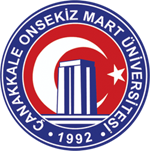 